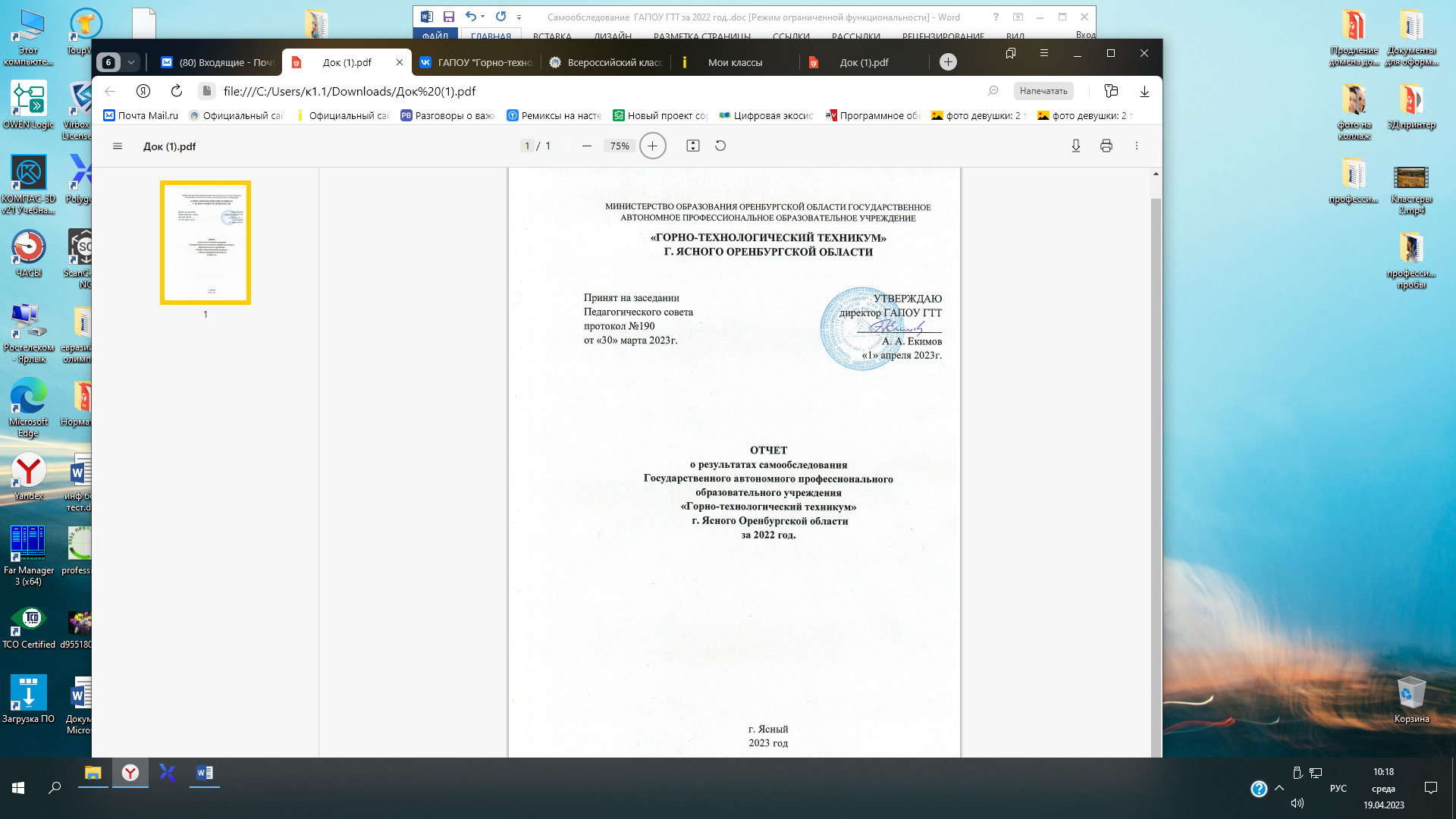 СодержаниеВведениеОснование для самообследования:Приказ Министерства образования и науки Российской Федерации от 14 июня 2013 г. N 462 «Об утверждении Порядка проведения самообследования образовательной организацией», Приказ Министерства образования и науки РФ от 14 декабря 2017 г. № 1218 «О внесении изменений в Порядок проведения самообследования образовательной организации, утверждённой приказом Министерства образования и науки Российской Федерации от 14 июня 2013 г. N 462»; Положение о проведении самообследования ГАПОУ «Горно-технологический техникум»  (утверждено 26.03.2016 г. № 106). Целями проведения самообследования являются обеспечение доступности и открытости информации о деятельности техникума, а также подготовка отчета о результатах самообследования.Процедура самообследования включает в себя следующие этапы: планирование и подготовку работ по самообследованию техникума; организацию и проведение самообследования; обобщение полученных результатов и на их основе формирование отчета; рассмотрение отчета.В процессе самообследования проведена оценка образовательной деятельности, системы управления техникума, содержания и качества подготовки обучающихся, организации учебного процесса, востребованности выпускников, качества кадрового, учебно-методического, библиотечно-  информационного обеспечения, материально-технической базы, функционирования внутренней системы оценки качества образования, а также анализ показателей деятельности техникума, установленных Министерством образования и науки Российской Федерации (Приказ Минобрнауки России от 10 декабря 2013 г. N 1324 «Об утверждении показателей деятельности образовательной организации, подлежащей самообследованию», Приказ Минобрнауки России от 15 февраля 2017 г. № 136 “О внесении изменений в показатели деятельности образовательной организации, подлежащей самообследованию, утвержденные приказом Министерства образования и науки Российской Федерации от 10 декабря 2013 г. № 1324”).Задачи самообследования:- создание целостной системы оценочных характеристик педагогических процессов;- выявление положительных тенденций в объектах изучения и оценивания (самооценивания) в образовательном учреждении в целом, резервов его развития;- установление причин возникновения и путей решения, выявленных в ходе изучения и оценивания (самооценивания) проблем;- составление (или опровержение) прогнозов изменений, связанных с объектами оценивания (самооценивания) или действиями, относящимися к ним.Отчетный период - январь-декабрь 2022 года.Самообследование осуществлено в несколько этапов:1.Подготовка самообследования (принятие решения о самообследовании (издание приказа от 02.03.2023 г. № 109); определение содержания самообследования, методов сбора информации, технического обеспечения; распределение ответственности, создание рабочих групп).2.Проведение самообследования (сбор и первичная обработка статистических данных, содержащихся в документах учета и отчетности, сбор информации; заполнение таблиц; формирование базы для написания отчета) – март 2022 г.3.Обработка и использование материалов самообследования: статистическая обработка данных; графическое представление части материалов; интерпретация количественных данных; окончательное оформление отчета о самообследовании; подготовка доклада; обсуждение отчета на заседании Педагогическом совете Протокол № 190 от «30» апреля 2023 г., размещение отчета на официальном сайте техникума по адресу: gapougtt56.ru - не позднее 20 апреля 2023 г.I. Аналитическая часть1.1. Оценка организационно-правового обеспечения образовательной деятельностиОбщие  сведения об образовательной организации.Образовательное учреждение Государственное автономное профессиональное образовательное учреждение «Горно-технологический техникум» г. Ясного Оренбургской области организовано в 1976 году на основании приказа Министерства образования СССР № 118 от 25.05.1976 г.  в целях обеспечения подготовки рабочих для базового предприятия Киембаевского горно-обогатительного комбината в форме ГПТУ-43.Сведения о реорганизации:11.09.1984 г. Реорганизовано ГПТУ-43 в СПТУ-43. Постановление Совмин.  РСФСР № 386 от 31.08.1984 г.01.09.1989 г. Реорганизовано СПТУ-43 в ПТУ-43. Приказ Мин. народного обр. РСФСР № 137 от 17.04.1989 г.10.11.1994 г. Переименовано ПТУ-43 в Профессиональное училище № 43.  Приказ УПО № 27/09-10125.06.1996 г. Профессиональное училище № 43 преобразовано в Профессиональный лицей № 43. Приказ Министерства образования Российской Федерации № 327 от25.06.1996 г.13.06.2002 г. Профессиональный лицей № 43 переименован в Государственное образовательное учреждение «Профессиональный лицей» № . Ясный. Приказ № 149 от 13.06.2002 г.29.01.2003 г. Профессиональный лицей № 43 переименован в Государственное образовательное учреждение начального профессионального образования профессиональный лицей № . Ясный. Приказ № 30 от 29.01.2003 г.10.10.2011 г.  Государственное образовательное учреждение начального профессионального образования профессиональный лицей № . Ясный переименован в Государственное автономное образовательное учреждение начального профессионального образования «Профессиональный лицей № 43» г. Ясного. Постановлением Правительства Оренбургской области № 465-п от 22.08.2011 г.16.10.2013г. Государственное автономное образовательное учреждение начального профессионального образования «Профессиональный лицей № 43» г. Ясного переименовано в Государственное автономное образовательное учреждение среднего профессионального образования «Горно-технологический техникум» г.Ясного Оренбургской области. Постановление Правительства Оренбургской области № 439-п от 04.06.2013 г.  16.03.2015 г. Государственное автономное образовательное учреждение среднего профессионального образования «Горно-технологический техникум» г. Ясного Оренбургской области переименовано в Государственное автономное    профессиональное    образовательное учреждение «Горно-технологический техникум» г. Ясного Оренбургской области. Постановление Правительства Оренбургской области от 13.10.2014 г. № 784-п.Юридический адрес: 462781, Оренбургская область, г. Ясный, ул. Фабричное шоссе, дом 9Фактический адрес: 462781, Оренбургская область, г. Ясный, ул. Фабричное шоссе, дом 9ИНН: 5618003966 Реквизиты Листа записи Единого государственного реестра юридических лиц ОГРН №    1025602138650    от 09.02.2017 г., ГРН 2175658089308Наличие филиалов и их наименование: филиал государственного автономного профессионального образовательного учреждения «Горно-технологический техникум» пос. Светлый  Оренбургской области.  Адрес:  462740,  Оренбургская область, пос. Светлый, ул. Комсомольская, дом 30.В 2021-2022 учебном году в техникуме осуществлялась образовательная деятельность в соответствии с Уставом, утвержденным министром образования Оренбургской области Пахомовым А.А. приказ от 12.03.2020 г №01-21/504, и лицензией 1391-1 от «30» апреля 2015 г., серия 56 Л01, № 0003348, выданной министерством образования Оренбургской области бессрочно в сфере образования по следующим специальностям и профессиям:Предельный контингент по форме очного обучения 600 человек, фактически обучается 472 человек. На заочном обучении обучается 137 человек.По программам профессиональной подготовки в 2022 году было подготовлено 70 человек, что на 60%  меньше предыдущего года (в 2021 году –214 человек).Учебное заведение имеет право заниматься дополнительным профессиональным образованием. Форма реализации основных профессиональных образовательных программ - очная, очно-заочная, заочная.1.1.2. Нормативное и организационно- правовое обеспечение образовательной деятельностиДеятельность ГАПОУ ГТТ регламентируется следующими организационно-правовыми документами:- свидетельство о государственной регистрации права серия 56-АВ № 466983 от 06.04.2015 г.;- свидетельство о государственной регистрации права серия 56-АВ № 466986 от 06.04.2015 г.;- свидетельство о государственной регистрации права постоянного (бессрочного) пользования серия 56-АВ № 466987 от 06.04.2015 г.;- свидетельство о государственной регистрации права постоянного (бессрочного) пользования серия 56-АВ № 466985 от 06.04.2015 г.;- свидетельство о государственной регистрации права постоянного (бессрочного) пользования серия 56-АВ № 090141 от 03.12.2013 г.;- свидетельство о государственной регистрации права постоянного (бессрочного) пользования серия 56-АВ № 090128 от 02.12.2013 г.;- свидетельство о государственной регистрации права серия 56-АВ № 466984 от 06.04.2015 г.;- свидетельство о государственной регистрации права серия 56-АВ № 466983 от 06.04.2015 г.;свидетельство о государственной аккредитации от 03.06.2015 года 56А01 № 0004141 (регистрационный № 1508), выдано Министерством образования Оренбургской области (действует до 25.12.2019 г.);свидетельство о государственной аккредитации от 02.12.2019 г. серия 56-А01 № 0004242 (регистрационный номер 2442), выдано Министерством образования Оренбургской области.В своей деятельности техникум руководствуется Конвенцией о правах ребенка; Конституцией РФ; Федеральным Законом от 29.12.2012г. № 273-ФЗ «Об образовании в Российской Федерации», указами и распоряжениями Президента Российской Федерации; постановлениями и распоряжениями Правительства Российской Федерации; приказами, распоряжениями, решениями Министерства образования и науки РФ, Министерства образования Оренбургской области.К основным организационно - правовым документам, регламентирующим деятельность техникума, относятся:Общеорганизационные документы и положения:- устав ГАПОУ «Горно-технологический техникум»;- коллективный договор;-локальные акты, разработанные в соответствии с Федеральным Законом от 29.12.2012г. № 273-ФЗ «Об образовании в Российской Федерации», постановлениями и распоряжениями Правительства Российской Федерации, приказами, распоряжениями, решениями Министерства образования и науки РФ.Локальные нормативные акты разрабатываются юристом, обсуждаются работниками, утверждаются директором техникума. Локальные акты, регулирующие трудовые отношения, обсуждаются в коллективе техникума и утверждаются директором. В действие локальные акты вводятся в соответствии с Уставом и приказами директора.Выводы и рекомендации:ГАПОУ «Горно-технологический техникум» имеет необходимую и достаточную нормативную базу на осуществление образовательной деятельности по основным и дополнительным образовательным программам.В связи с обновляющейся федеральной нормативной базой ряд Положений об образовательной деятельности по ОПОП требуют актуализации, что будет проведено в соответствии с правовыми нормами.1.2. Оценка системы управления техникумом.Функционирование внутренней системы оценки качества образования. Органы управления техникумом.Управление техникумом осуществляется в соответствии с законами и иными нормативными правовыми актами Российской Федерации и Оренбургской области в области образования, Уставом ГАПОУ «Горно-технологический техникум».Администрация и педагогический коллектив руководствуются в своей деятельности нормативными и организационно-распорядительными локальными документами, разработанными в техникуме в соответствии с действующим законодательством и Уставом: локальные акты, отражающие особенности образовательного учреждения; приказы и распоряжения; должностные инструкции.Техникум самостоятелен в подборе и расстановке кадров, осуществлении учебной, воспитательной, финансово-хозяйственной и иной деятельности в соответствии с законодательством Российской Федерации, Оренбургской области и Уставом ГАПОУ ГТТ.Управление техникумом осуществляется на принципах сочетания единоначалия и коллегиальности. Непосредственное управление техникумом осуществляет директор, назначаемый учредителем.Структура управления техникумом определена согласно штатному расписанию. Разработаны и утверждены локальные акты по направлениям деятельности, которые отражают весь спектр реализуемых техникумом задач, согласно Уставу и действующему законодательству. По должностям педагогических и других работников техникума разработаны должностные инструкции.Структура управления техникумом построена с учетом привлечения общественных структур, учитывая потребности всех заинтересованных в достижении целей сторон: обучающихся и их родителей, персонала техникума, социальных партнеров, органов управления образованием, региональных органов власти, общества в целом.Работа по всем направлениям образовательного процесса проводится в соответствии с Планом работы техникума на учебный год, планом-графиком контроля деятельности техникума на учебный год.Эффективность организаторской деятельности обеспечивается умением распределять управленческие полномочия между директором и его заместителями, рациональной расстановкой педагогических кадров.Система управления образовательным учреждением направлена на создание благоприятного морально-психологического климата, создание условий творческого развития личности преподавателя, подготовку специалистов, конкурентоспособных в своей профессиональной области.Органами управления техникума являются:Наблюдательный советДиректор техникумаУправляющая компания образовательно-производственного центра (кластера) Общее собрание Совет техникумаПедагогический советСтуденческий советРодительский советНаблюдательный совет является выборным представительным и коллегиальным органом государственно-общественного управления техникумом, целью которого является обеспечение демократического и государственно-общественного управления автономным учреждением. Совет создан сроком на 5 лет, председатель Штайберг К.Ф.- директор по персоналу АО «Оренбургские минералы».За отчетный период было организовано и проведены заседания Наблюдательного совета, в повестке которых значилось: утверждение плана финансово-хозяйственной деятельности на 2022 год, утверждение бухгалтерской отчётности.Директор осуществляет руководство деятельностью техникума в соответствии с Конституцией РФ, законодательством РФ и Оренбургской области, приказами Учредителя и решениями наблюдательного совета техникума, настоящим Уставом, условиями трудового договора.Управляющая компания образовательно-производственного центра (кластера) созданная в рамках реализации проекта «Профессионалитет» в форме коллегиального органа управления ГАПОУ ГТТ г. Ясного, в состав которого включены: министерство образования Оренбургской области, представители техникума и АО «Оренбургские минералы».Создание управляющей компании повлияло на механизм управления и предполагает следующие инновации:-совместная разработка и согласование Управляющей компанией  основных профессиональных  образовательных программ  под запрос работодателя;-модернизация материально-технической базы организации учебной и производственной инфраструктуры центра; - приобретение и использование оборудования, программного обеспечения и расходных материалов, необходимых для осуществления образовательной деятельности; -привлечение работников предприятия работодателя к осуществлению образовательной деятельности как теоретической, так и практической направленности;-формирование заявки на контрольные цифры приема совместно с работодателем;-формирование штатного расписания с учетом предложений предприятия-партнера;-разработка локально-нормативных актов совместно со всеми участниками кластера. Общее собрание - орган самоуправления, объединяющий всех работников техникума, осуществляющих свою деятельность на основе трудового договора и представителей обучающихся. Решения Общего собрания, принятые в пределах полномочий, обязательны для исполнения всеми работниками и обучающимися техникума. Общее собрание содействует осуществлению управленческих начал, развитию инициативы работников и обучающихся; реализует право на самостоятельность техникума в решении вопросов, способствующих оптимальной организации образовательного процесса и финансово-хозяйственной деятельности.С целью развития коллегиальных, демократических форм согласования и принятия принципиальных решений, способствующих организации образовательного процесса и финансово - хозяйственной деятельности, и как форма общественного руководства в техникуме создан выборный представительный орган - Совет техникума (председатель - Чеколаева Н. Е.). Совет техникума является органом самоуправления в рамках установленных компетенций. В 2022 году в повестке заседания Совета техникума значилось:-  утверждение состава и плана работы Совета техникума;- анализ входного контроля знаний обучающихся. Организация работы с задолжниками и неуспевающими студентами;адаптация студентов 1 курса;анализ готовности к ГИА;организация работы по сохранности контингента техникума. Анализ работы по изучению степени удовлетворённости студентов и обучающихся образовательным процессом;планирование работы по профориентации;утверждение плана Новогодних мероприятий;отчет о финансовой деятельности техникума;состояние профилактической работы по предупреждению правонарушений и наркомании. Состояние работы с трудными обучающимися;организация и состав приёмной комиссии;анализ работы студенческого Совета техникума.В целях обеспечения коллегиальности в решении вопросов учебно-методической работы, в техникуме существует педагогический совет, методические комиссии. Педагогический совет создан в целях управления организацией образовательного процесса, развития содержания образования, реализации профессиональных образовательных программ, повышения качества обучения и воспитания обучающихся, совершенствования методической работы, а также содействия повышению квалификации педагогических работников. Его членами являются все педагогические работники техникума. Председателем Педагогического совета является директор техникума. Педагогический совет Техникума является коллегиальным органом управления, обеспечивающим непрерывность и эффективность педагогического процесса. Педагогический совет Техникума работает в соответствии с Положением о Педагогическом совете. Педагогический совет руководит работой в области образовательного процесса, учебно-материальной базы в соответствии с требованиями учебных планов. Педагогический совет для решения вопросов собирается по мере необходимости, но не реже одного раза в два месяца.В полномочия Педагогического совета входит решение следующего круга вопросов:1) Рассмотрение и обсуждение концепции развития Техникума. Определение основных характеристик организации образовательного процесса: процедуры приема обучающихся; порядка и основания отчисления обучающихся; допуска обучающихся к экзаменационной сессии; формы порядка и условия проведения  промежуточной и итоговой государственной аттестации; системы оценок при промежуточной аттестации; режима занятий обучающихся; правил внутреннего трудового распорядка; оказания платных образовательных услуг, порядка их предоставления; порядка регламентации и оформления отношений Техникума и обучающихся.2) Рассмотрение и обсуждение планов учебно-воспитательной работы Техникума в целом и его структурных подразделений в отдельности, плана развития и укрепления учебно-лабораторной и материально-технической базы Техникума.3) Рассмотрение состояния, мер и мероприятий по реализации государственного образовательного стандарта среднего профессионального образования, в том числе учебно-программного и учебно-методического обеспечения по специальностям и профессиям, по которым осуществляется подготовка специалистов в учебном заведении, а также комплекса мероприятий по профориентационной работе.4) Рассмотрение состояния и итогов учебной работы образовательного заведения, результатов промежуточной и государственной итоговой аттестации, и мероприятий по их подготовке и проведению, причин по устранению отчисления обучающихся.5) Рассмотрение состояния и итогов воспитательной работы Техникума, состояния дисциплины обучающихся, заслушивание отчетов работы кураторов, руководителей МК и других работников Техникума.6) Рассмотрение вопросов аттестации педагогических работников, а в необходимых случаях о соответствии их квалификационным требованиям, внесение предложений о поощрении педагогических работников Техникума.7) Рассмотрение вопросов приема, выпуска и исключения обучающихся, их восстановления на обучение, а также вопросов о награждении обучающихся, в том числе получения ими специальных государственных стипендий Правительства Российской Федерации.8) Рассмотрение материалов самообследования Техникума при подготовке его к аттестации, обсуждение результатов аттестации, лицензирования и аккредитации Техникума с целью разработки мер по устранению недостатков.9) Рассмотрение материалов внутреннего мониторинга качества образования.Решения Педагогического совета Техникума оформляются протоколом, и вступают в силу с даты их подписания председателем Педагогического совета.
         Методические комиссии  ГАПОУ  ГТТ г. Ясного созданы в целях учебно-программного и учебно-методического обеспечения освоения учебных дисциплин, профессиональных модулей по профессиям и специальностям СПО, оказания помощи преподавателям и мастерам производственного обучения в реализации федеральных государственных образовательных стандартов в части государственных требований к минимуму содержания и уровню подготовки выпускников по профессиям и специальностям СПО, повышения профессионального уровня педагогических работников, реализации инновационных технологий, направленных на улучшение качества подготовки квалифицированных рабочих, служащих и специалистов среднего звена, конкурентоспособности выпускников техникума, совершенствования воспитательной работы с группами обучающихся.В структуре техникума три методические комиссии (МК):   - профессиональных дисциплин и модулей;- общеобразовательных дисциплин;- классных руководителейОсновные направления работы в МК:- организация работы методических комиссии;- составление планов работы методических комиссии;- организацию методического обеспечения учебного процесса;- рассмотрение и утверждение рабочих программ учебных дисциплин, модулей, междисциплинарных курсов, учебной и производственной практик;- формирование фондов оценочных средств по каждому компонентуобразовательной программы;- организацию контроля качества проводимых занятий,- организация взаимопосещения преподавателями открытых внеучебных  занятий и уроков,- составление плана проведения недель знаний по дисциплинам и направлениям подготовки;- предоставление отчетов о работе методической комиссии заместителюдиректора по учебной, учебно-производственной и воспитательной работе.В методических комиссиях планируется обсуждение и рассмотрение рабочих  программ, индивидуальных планов преподавателей, методических материалов, тем курсовых работ и дипломных проектов, рассматриваются вопросы методики преподавания и воспитания, проблемы внедрения ФГОС СПО.В планах работы комиссий и индивидуальных планах работы преподавателей систематизирована организационно-методическая, информационно-аналитическая и научно-методическая деятельность (проведение открытых занятий, внеклассных мероприятий, освоение инновационных технологий, изучение передового педагогического опыта, создание методических материалов, обобщение опыта и др.).Направления методической работы в методических комиссиях актуальны и целесообразны.Основные формы научно-исследовательской деятельности педагогического коллектива:-внедрение в учебно-воспитательный процесс инновационных педагогических технологий и ИКТ;-подготовка методических материалов: учебно-методических пособий, статей, докладов;- участие в конференциях, семинарах, конкурсах, мастер-классах;- обобщение и тиражирование опыта;- организация научно-исследовательской работы студентов (НИРС)В целях совершенствования качества обучения и воспитания обучающихся, методической работы, повышения педагогического мастерства преподавателей функционирует методический совет, деятельность которого регламентируется соответствующим Положением, утвержденным директором. Методический совет курирует работу методического кабинета, методических комиссий.К компетенции Методического совета относится:- планирование инновационной и научно-исследовательской деятельности;- выработка рекомендаций и предложений по ее совершенствованию.- развитие и совершенствование учебно-воспитательного процесса на основе ФГОС среднего профессионального образования;- содействие в повышении педагогического мастерства и творческого роста преподавателя.В техникуме создан совет по профилактике для организации контроля учебной дисциплины обучающихся техникума и работы по профилактике правонарушений и безнадзорности обучающихся. Свою деятельность совет осуществляет на основании Федерального закона № 273-ФЗ «Об образовании в Российской Федерации», Федерального закона «Об основах системы профилактики безнадзорности и правонарушений несовершеннолетних», нормативных правовых актов органов управления образованием, Устава ГАПОУ ГТТ г. Ясного. Студенческий совет является общественной студенческой организацией, представляющей интересы обучающихся техникума. Студенческий совет является постоянно действующим выборным органом студенческого коллектива техникума и находится в прямом подчинении у заместителя директора по воспитательной работе в целях реализации концепции воспитательной работы и студенческого самоуправления. В своей работе совет руководствуется принципами демократии, добровольности, равноправии и законности и действует в соответствии с законодательством Российской Федерации, Уставом техникума, Правилами внутреннего распорядка. Выбирать и быть выбранным в состав Студенческого совета и участвовать в его деятельности имеют право все обучающиеся.Библиотека - структурное подразделение техникума, осуществляющее информационно - библиотечное обеспечение и сопровождение образовательного процесса, культурно - просветительскую работу с участниками образовательного процесса.Бухгалтерия - структурное подразделение техникума, осуществляющее бухгалтерский учет имущества, обязательств и хозяйственных операций, осуществляемых техникумом в процессе своей деятельности.Музей - структурное подразделение техникума, целью которого расширение образовательного пространства для обучающихся, создание условий для реального выбора образовательных услуг, обеспечивающих развитие личностных качеств (самоорганизации, аналитического мышления, коммуникативных навыков и др.); приобщение к культуре своего народа, духовно-нравственное, патриотическое и гражданское воспитание. В техникуме имеются организационно-нормативные документы по всем направлениям деятельности техникума, которые разработаны в соответствии с государственными требованиями (перечень локальных актов прилагается). Утвержденная номенклатура дел соответствует основным направлениям деятельности техникума и распределена по структурным подразделениям. Распределение по структурным подразделениям распорядительных документов осуществляется директором техникума, контроль исполнения в форме отчета о проделанной работе на инструктивно-методическом совещании при директоре.Выводы и рекомендацииСистема управления ГАПОУ «Горно-технологический техникум» г. Ясного Оренбургской области обеспечивает выполнение действующего законодательства в области образования и собственных уставных положений в целях создания эффективной системы управления содержанием и качеством подготовки студентов. 1.3. Оценка содержания и качества подготовки выпускников1.3.1. Соответствие содержания ППССЗ, ППКРС требованиям ФГОСВ соответствии с лицензией государственное автономное профессиональное образовательное учреждение «Горно-технологический техникум» осуществляет образовательную деятельность по основным программам среднего профессионального образования: программам подготовки квалифицированных рабочих, служащих и программам подготовки специалистов среднего звена.Подготовка реализуется в соответствии с требованиями действующих Федеральных государственных образовательных стандартов по специальностям, профессиям среднего профессионального образования.Разработанные в техникуме основные профессиональные образовательные программы состоят из комплекта документов (учебный план, календарный учебный график, рабочие программы учебных дисциплин и профессиональных модулей, а также контрольно-оценочные и учебно - методические материалы, методическое обеспечение самостоятельной работы), соответствующих установленным нормативно-правовым требованиям и рекомендациям к срокам обучения, объему максимальной и обязательной учебной нагрузки, распределению вариативных часов, к соотношению объема часов теоретического и практического обучения (лабораторных работ, практических занятий, курсовых работ (проектов), всех видов практик), охвату учебных дисциплин, предусмотренными формами промежуточной аттестации. Более 60% дисциплин завершаются экзаменами. Соотношение теоретического и практического обучения в общем объеме учебного времени составляет соответственно 51% и 49%.Учебные планы по каждой ОПОП разработаны на основе Федеральных государственных образовательных стандартов по специальностям, профессиям среднего профессионального образования, в соответствии с требованиями приказа Минобрнауки России № 464 от 14.06.2013 г. (в редакции от 15.12.2014) «Об утверждении порядка организации и осуществления образовательной деятельности по образовательным программа среднего профессионального образования» и приказа Минобрнауки России №291 от 18.04.2013 г. «Об утверждении Положения о практике обучающихся, осваивающих основные профессиональные образовательные программы среднего профессионального образования».Общеобразовательный цикл ОПОП сформирован с учетом профиля, получаемого профессионального образования на основании следующих документов:- Федеральный государственный образовательный стандарт среднего общего образования      - Приказ от 24 сентября 2020 г. N 519 о внесении изменений в федеральный государственный образовательный стандарт среднего общего образования, утвержденный приказом министра образования и науки Российской Федерации от 17 мая 2012 г.№ 413- «Рекомендации по реализации образовательной программы среднего (полного) общего образования в образовательных учреждениях начального профессионального и среднего профессионального образования в соответствии с федеральным базисным учебным планом и примерными учебными планами для образовательных учреждений Российской Федерации, реализующих программы общего образования» (письмо Минобрнауки России от 29.05.2007 г. № 03-1180), (далее Рекомендации, 2007), определяющих профили получаемого профессионального образования, базовые и профильные общеобразовательные дисциплины и их объемные параметры, а также рекомендуемое распределение специальностей среднего профессионального образования по профилям получаемого профессионального образования;- Приказ Минобрнауки России от 20.08.2008 г. № 241 «О внесении изменений в федеральный базисный учебный план и примерные учебные планы для образовательных учреждений Российской Федерации, реализующих программы общего образования, утвержденные приказом Министерства образования Российской Федерации от 09.03.2004 г. № 1312 «Об утверждении федерального базисного учебного плана и примерных учебных планов для образовательных учреждений Российской Федерации, реализующих программы общего образования», вносящего поправки в БУП-2004 в части увеличения времени на изучение ОБЖ на базовом уровне с 35 час. до 70 час.- Приказ Минобрнауки России от 04.06.2013 г. № 464 «Об утверждении Порядка организации и осуществления образовательной деятельности по образовательным программам среднего профессионального образования» (в редакции от 15.12.2014 г.)При формировании ОПОП объем времени, отведенный на вариативную часть, используется для расширения и углубления подготовки, определяемой содержанием основной части. Вариативная часть распределена на увеличение объема времени, отведенного на учебные дисциплины и профессиональные модули обязательной части, учебную и производственную практики введение новых дисциплин в соответствии с потребностями работодателей и спецификой деятельности образовательного учреждения.Все основные профессиональные образовательные программы согласованы с работодателями.1.3.2. Состояние контингентаГАПОУ ГТТ г. Ясного реализует программы среднего профессионального образования с целью подготовки квалифицированных рабочих, служащих и специалистов среднего звена по направлениям общественно полезной деятельности в соответствии с потребностями работодателей муниципального и регионального рынка труда, а также удовлетворение потребностей личности в получение профессионального образования.Получение среднего профессионального образования по очной форме обучения по программам подготовки квалифицированных рабочих, служащих и специалистов среднего звена осуществляется на базе основного общего образования.Получение среднего профессионального образования по заочной форме обучения по программам подготовки специалистов среднего звена осуществляется на базе среднего общего образования.В соответствии с лицензией техникум имеет право на осуществление образовательной деятельности по следующим образовательным программам, программам профессиональной подготовки:Подготовка по выбранным направлениям обусловлена потребностью Ясненского городского округа, градообразующего предприятия                   АО «Оренбургские минералы», ООО «Восток-СпецТехСервис»,              ООО «Мастмастер», ООО «Цех полимерных материалов», ООО «ОМ»,      ООО «Уральские промышленные машины», ООО «Промгорсервис»,       ООО «Палето2.0», ООО «Яснотекс», ООО «Эксис», ООО «Промотор»,  ООО «Мастодек», ООО «Оммикс», ООО «Композит» в данных кадрах и запросами абитуриентов.Высокая доля трудоустройства выпускников специальностей «Техническая эксплуатация и обслуживание электрического и электромеханического оборудования (по отраслям)», «Открытые горные работы» и профессии «Слесарь» сопряжена с кадровой политикой комбината «Оренбургские минералы» для основного производства.Диверсификационные процессы на АО «Оренбургские минералы» и, как следствие нехватка высококвалифицированных рабочих и специалистов, приводит к необходимости внедрения в образовательный процесс таких востребованных профессий и специальности, как «Техническая эксплуатация и обслуживание электрического и электромеханического оборудования (по отраслям), «Технология машиностроения», «Сварщик (ручной и частично механизированной сварки (наплавки)», «Наладчик станков и оборудования в механообработке»Формирование контингента в текущем периоде осуществлялось как за счет средств бюджета Оренбургской области, так и за счет средств самих обучающихся (родителей).Контингент обучающихся техникума стабилен, соответствует контрольным цифрам приема.Движение контингента обучающихся происходит по разным, в том числе в большинстве случаев по объективным причинам, и не вносит дестабилизации в процесс развития учреждения.Режим и условия обучения в техникуме организованы в соответствии с требованиями СанПиНа. Техникум работает в шестидневном режиме.В процессе комплектования контингента и работы по его сохранности по реализуемым профессиям и специальностям, осуществляется формирование осознанной и профессионально ориентированной мотивации обучающихся: посещение градообразующего предприятия студентами первых курсов, беседы о роли профессии, проведение недель и декад по профессиям и специальностям, конкурсов профессионального мастерства, участие в выставках технического творчества, профессиональных конференциях, чемпионатах WorldSkillsRussia.Диагностическая работа, проводимая в техникуме, заключается в диагностике уровня адаптации первокурсников, выявление личностных особенностей, их профессиональной направленности, помощь в осознании новой социальной позиции и расширение представлений о личностных перспективах профессионализации.В течение всего периода обучения осуществляется мониторинг состояния обученности студентов, проводится индивидуальная работа с неуспевающими студентами, осуществляется прогнозирование дальнейшего профессионального и личностного развития, знакомство педагогического коллектива с индивидуальными особенностями личностного и профессионального развития студентов.Пристальное внимание педагогический коллектив уделяет изучению социального состава обучающихся, образовательного ценза родителей. Это достигается широким информированием студентов и их родителей о специфике, избранной ими профессии, об особенностях обучения в техникуме, о профессионально значимых качествах личности.Техникум создает все необходимые предпосылки, условия и механизмы для обеспечения возможностей получения обучающимися качественного, доступного образования. Однако при этом, число обучающихся, досрочно отчисленных является значительным, проблема отчисления обучающихся является одной из острых проблем. Отчисления из категории по собственному желанию связаны в большей степени с большим желанием и все чаще возникающей необходимостью работать, в связи с этим обучающиеся, пропускают занятия, накапливают задолженности, бросают обучение.Анализ проблемы сохранности контингента позволяет заключить, что причин отсева несколько:- недостаточный контроль за соблюдением дисциплины в части посещения занятий со стороны родителей и техникума; - осознание неверного профессионального выбора и, как следствие, отсутствие желания учиться, низкий уровень мотивации, пропуски занятий;- трудности в освоении профессиональной образовательной, связанные с недостаточным уровнем освоения основного общего образования,- увеличение тенденции отчисления в связи с переходом в другие учебные заведения;С целью снижения количества отчисленных по причинам не посещаемости учебных занятий и наличия академической задолженности в техникуме осуществляется контроль за успеваемостью и посещаемостью и качеством знаний обучающихся, организована работа с родителями. Показатели об отчислении свидетельствуют о недостаточной эффективности данных мер. Следует разработать систему воспитательных мер по каждому нарушителю дисциплины, ужесточить контроль за соблюдением дисциплины, посещаемостью занятий обучающимися, разработать комплекс мер по сохранности контингента.1.3.3.  Анализ организации и результатов приёма абитуриентов в техникумПрием в техникум проводился в рамках контрольных цифр приема, ежегодно утверждаемых учредителем. Предложения по контрольным цифрам приема формируются техникумом в соответствии с лицензией на осуществление образовательной деятельности и с учетом реального спроса на образовательные услуги и потребности работодателей в специалистах определенного профиля.Прием в техникум в 2022 году проводился в соответствии с приказом Министерства просвещения Российской Федерации от 02.09.2020 года № 457 «Об утверждении Порядка приема на обучение по образовательным программам среднего профессионального образования» Правилами приема, утвержденными в соответствии с Федеральным законом от 29.12.12г. № 273-ФЗ «Об образовании в Российской Федерации», приказом Министерства образования Оренбургской области об установлении организациям, осуществляющим образовательную деятельность по образовательным программам среднего профессионального образования; контрольных цифр приема за счет средств областного бюджета»; правилами приема граждан на обучение по образовательным программам среднего профессионального образования; приказами директора: о создании приемной комиссии, об организации приема на обучение, о зачислении на 1 курс обучения.Организация приема граждан для обучения по освоению образовательных программ среднего профессионального образования (программы подготовки специалистов среднего звена, программы подготовки квалифицированных рабочих, служащих) осуществляется приемной комиссией техникума. Председателем приемной комиссии является директор техникума, который утверждает состав приемной комиссии. Состав, полномочия и порядок деятельности комиссии регламентируется Положением о ней, утверждаемым директором техникума. Работу приемной комиссии и делопроизводство, а также личный прием поступающих и родителей (законных представителей) организует ответственный секретарь приемной комиссии, который назначается директором техникума.При приеме в техникум обеспечивается соблюдение прав граждан в области образования, установленных законодательством Российской Федерации, гласность и открытость приемной комиссии.С целью ознакомления поступающего и его родителей (законных представителей) с Уставом техникума, лицензией на осуществление образовательной деятельности, свидетельством о государственной аккредитации образовательного учреждения по каждой из специальностей, профессии, основными профессиональными образовательными программами, реализуемыми техникумом и другими документами, регламентирующими организацию образовательного процесса и работу приемной комиссии, данные документы размещаются на информационном стенде и на официальном сайте в сети Интернет http://gapougtt56.ru и стенде приемной комиссии.   Прием абитуриентов для получения среднего профессионального образования (программы подготовки специалистов среднего звена, программы подготовки квалифицированных рабочих, служащих) на бюджетные места осуществляется на общедоступной основе.Результаты приема в 2022 году в разрезе специальностей и профессий приведены в таблице.Результаты приема абитуриентов (очная форма обучения)За отчетный период, установленные контрольные цифры приема, выполнены на 100 %.В течение года с обучающимися школ Ясненского городского округа и близлежащих районов проводилась профориентационная работа в рамках реализации программы популяризации проекта «Профессионалитет» и популяризации рабочей профессий.Главной задачей профориентационной работы в техникуме является профессиональное ориентирование, содействие занятости, трудоустройству или дальнейшему обучению выпускников техникума. Для проведения профориентационной работы в техникуме разрабатывается и утверждается план профориентационной работы на год.Профориентационная работа проводится с обучающимися и родителями школ города и района. Основными мероприятия в рамках профориентационной работы:- проведение отраслевых профориентационных уроков;-анкетирование учащихся и родителей школ города и района, профессиональное тестирование будущих выпускников;- работа по знакомству школьников и их родителей с разными сферами образовательной деятельности учреждений профессионального образования (открытые диалоги с профессионалами своего дела «Урок от профессионала», профессиональные тренинги с участием представителей работодателей, мастер-классы, профессиональные пробы); - освещение хода профориентационной работы в социальных сетях, газетах «Ясненский вестник» и «Горный лен»;- в рамках профориентационной работы реализовывается  проект «Билет в будущее»;- проводятся экскурсии на производственные площадки работодателя;- экскурсии в лаборатории и цеха техникума, которые были созданы и модернизированы благодаря реализации проекта «Профессионалитет»С каждым годом возрастает количество учащихся школ, желающих посетить мероприятия, проводимые в техникуме, что свидетельствует о его высоком рейтинге в городе. 1.3.4. Качество обучения обучающихсяВ техникуме проводится мониторинг обученности каждой учебной группы и каждого обучающегося с целью внесения необходимых коррективов. Как администрация, так и преподаватели заинтересованы в объективной оценке учебных достижений обучающихся, оценке учебной деятельности преподавателей, техникума в целом. Мониторинг учебного процесса позволяет обеспечивать систематическое, оперативное получение информации об учебном процессе, знаниях обучающихся и работе преподавателей. Данные мониторинга позволяют разрабатывать и осуществлять меры по улучшению качества обучения. К таким мерам относятся: организация индивидуальной работы с обучающимися, испытывающими трудности в обучении, проведение консультаций для них; работа с одаренными обучающимися: проведение олимпиад, конкурсов, научно- практических конференций, конкурсов профессионального мастерства; рассмотрение вопросов успеваемости на заседаниях совета профилактики техникума, студенческого совета и т.п.; регулярное повышение квалификации преподавателей, проведение методических семинаров; открытых занятий, мастер-классов.Промежуточная аттестация осуществляется в соответствии с Положением о периодичности и порядке текущего контроля успеваемости и промежуточной аттестации обучающихся ГАПОУ ГТТ. Сроки проведения
итогового контроля по дисциплинам и МДК регламентировались календарным графиком образовательного процесса и расписанием экзаменов. Для каждого экзамена определялась дата проведения, время и место проведения экзамена, экзаменационная комиссия. Содержание экзаменационных материалов соответствует содержанию и требованиям программ учебных дисциплин и МДК. На всех экзаменах в наличии имелась необходимая документация.Промежуточная аттестация в форме экзамена за отчётный период была проведена на первом и втором курсах по математике, русскому языку, физике, информатике и экономике. Итоги экзаменов представлены в таблице.ГРУППЫ ППССЗГРУППЫ ППКРСВ отчётном периоде была проведена работа по выявлению претендентов на участие в едином государственном экзамене, проведено пробное тестирование, до родителей и обучающихся были доведены   условия и правила сдачи ЕГЭ.  Заявителей на сдачу ЕГЭ не было. В 2022году в ГАПОУ ГТТ проводилась Всероссийская проверочная работа (ВПР) для обучающихся поступивших на первый курс и завершивших общеобразовательный курс. Всего в ВПР приняли участие 93 студентов 1 курса и 127 студентов завершивших изучение общеобразовательного цикла, итого220 обучающихся. Были выполнены работы по математике, физике и метапредмету. Результативность первого курса по математике: выполняли работу 50 человек, на «отлично» справились с работой 0%; на «хорошо» - 26%( далее в скобках указан результат прошлого года -12,75%); на «удовлетворительно»-64%  (70%), не справились с ВПР – 10% (16,28%). В 2022 году впервые обучающиеся выполняли работу по физике. Результативность первого курса по физике: выполняли работу 22 человек, на «отлично» справились с работой 0%; на «хорошо» - 81,8%; на «удовлетворительно»-18.2%. Результативность первого курса по метапредмету:  выполняли работу 93 студента на «отлично» справились с работой 0%; на «хорошо» - 32,2 % (24,77%); на «удовлетворительно»-56% (59,63%), не справились с ВПР – 11,8 (15,6%). Результативность по метапредмету студентов завершивших курс изучения общеобразовательных дисциплин приняли участие 127 человек: на «отлично» справились с работой- 4,1% (1,23%); на «хорошо» - 56,6% (16,05%); на «удовлетворительно»- 30,7% (59,26%), не справились с ВПР – 8,6% (23,46%). Преподавателями общеобразовательных дисциплин был проведен подробный анализ допущенных ошибок проверочных работ предыдущего учебного года, были  внесены в рабочие программы и календарно-тематическое планирование изменения, которые позволили отработать с обучающимися пробелы в знаниях. Проведенная работа дала свои положительные результаты.При сравнении результатов прошлого года наблюдается повышение процента качества выполнения работ, снижение количества работ с неудовлетворительным результатом.Слабые результаты показали студенты завершившие курс изучения по математике: выполняли работу 47 человек, на «отлично» справились с работой - 0 (42,42%); на «хорошо» - 32% (45,45%); на «удовлетворительно»-65,9% (12,12%), не справились с ВПР –2,1% (0%). Был проведен анализ проверочной работы, преподаватели математики провели работу про устранению пробелов в знаниях  обучающихся. 1.3.5. Результаты итоговой аттестации выпускниковЗавершающая форма обучения (государственная итоговая аттестация и/или демонстрационный экзамен) по каждой основной профессиональной образовательной программе имеет комплексное учебно-методическое обеспечение. Ежегодно по каждой выпускаемой профессии или специальности разрабатывается и утверждается Программа государственной итоговой аттестации. Государственная итоговая аттестация выпускников техникума проводится в соответствии с требованиями действующего законодательства, нормативных правовых актов в области образования, Положения о порядке проведения государственной итоговой аттестации, обучающихся по образовательным программам среднего профессионального образования. Государственная итоговая аттестация выпускников, завершивших обучение по образовательной программе, является обязательной. В ходе процедуры осуществляется комплексная оценка соответствия уровня подготовки выпускника требованиям ФГОС. По каждой образовательной программе работает отдельная государственная комиссия. Формами государственной итоговой аттестации по образовательным программам среднего профессионального образования в соответствии с федеральными государственными образовательными стандартами среднего профессионального образования являются защита выпускной квалификационной работы, демонстрационный экзамен по профессиям ТОП-50 и актуализированным специальностям.В зависимости от осваиваемой образовательной программы среднего профессионального образования и в соответствии с федеральным государственным образовательным стандартом среднего профессионального образования выпускная квалификационная работа выполняется в следующих видах: выпускная практическая квалификационная работа и письменная экзаменационная работа – для выпускников, осваивающих программы подготовки квалифицированных рабочих, служащих; дипломная работа (дипломный проект) – для выпускников, осваивающих программы подготовки специалистов среднего звена. Выпускная квалификационная работа способствует систематизации и закреплению знаний выпускника по профессии или специальности при решении конкретных задач, а также выяснению уровня подготовки выпускника к самостоятельной работе. Исключительно с применением дистанционных образовательных технологий осуществлялась защита выпускной квалификационной работы, выполненной в виде: - письменной экзаменационной работы; - дипломной работы (дипломного проекта)- демонстрационного экзамена.Проведению Государственной итоговой аттестации выпускников по программам подготовки рабочих и служащих, и специалистов среднего звена предшествовала подготовительная работа в соответствии с разработанным планом:- созданы Государственные экзаменационные комиссии; - разработаны Программы Государственной итоговой аттестации по каждой профессии и специальности; - подготовлены перечни тем ВКР и дипломных работ;- изданы приказы о закреплении тем и руководителей ВКР и дипломных работ; - организовано консультирование и руководство подготовкой ВКР и дипломных работ; - подготовлена документация по учебным группам за весь период обучения: - оформлены стенды по подготовке к ГИА;- проведены педагогические советы о допуске к ГИА, изданы приказы о допуске обучающихся к ГИА.Выпускная квалификационная работа способствует систематизации и закреплению знаний выпускника по профессии или специальности при решении конкретных задач, а также выяснению уровня сформированности общих и профессиональных компетенций выпускника, его подготовки к самостоятельной работе.Для выпускников, осваивающих программы подготовки квалифицированных рабочих, служащих, выпускная квалификационная работа выполняется в форме выпускной практической квалификационной работы и письменной экзаменационной работы. Темы выпускных квалификационных работ соответствуют содержанию одного или нескольких профессиональных модулей.В 2021 году Техникумом получен Электронный аттестат о присвоении статуса Центра проведения демонстрационного экзамена на 5 рабочих мест, по компетенции «Сварочные технологии». Места оборудованы в соответствии с требованиями стандартов WSR по компетенции «Сварочные технологии» и инфраструктурным листом по КОД 1.1.В 2022 году получен Электронный аттестат о присвоении статуса Центра проведения демонстрационного экзамена на 10 рабочих мест, по компетенции «Банковское дело». Места оборудованы в соответствии с требованиями стандартов WSR по компетенции «Банковское дело» и инфраструктурным листом по КОД 1.1.Обучающиеся в 2022 году прошли процедуру демонстрационного экзамена в рамках ГИА, результаты представлены ниже.Результаты демонстрационного экзамена в рамках государственной итоговой аттестацииРезультаты защиты ВКР (письменная экзаменационная работа, выпускная практическая квалификационная работы) по программам подготовки квалифицированных рабочих, служащих в 2022 году.К государственной итоговой аттестации по профессии 15.01.05 «Сварщик (ручной и частично механизированной сварки (наплавки)» допущены 21 человек. Все допущенные студенты успешно прошли государственную итоговую аттестацию, неудовлетворительные оценки защиты ВКР отсутствуют. Выпускники овладели знаниями, умениями, общими и профессиональными компетенциями, предусмотренными федеральными государственными образовательными стандартами.	Результаты защиты ВКР (письменная экзаменационная работа)выпускников среднего профессионального образования 2022 года по программам подготовки специалистов среднего звенаК государственной итоговой аттестации по специальности 21.02.15 Открытые горные работы допущено 47 человек. Все допущенные студенты успешно прошли государственную итоговую аттестацию, неудовлетворительные оценки защиты ВКР и дипломных работ отсутствуют. К государственной итоговой аттестации по специальности 21.02.18 Обогащение полезных ископаемых допущено 21 человек. Все допущенные студенты успешно прошли государственную итоговую аттестацию, неудовлетворительные оценки защиты ВКР и дипломных работ отсутствуют. К государственной итоговой аттестации по специальности 38.02.07 Банковское дело допущено 24 человека. Все допущенные студенты успешно прошли государственную итоговую аттестацию, неудовлетворительные оценки защиты ВКР и дипломных работ отсутствуют. Выпускники овладели знаниями, умениями, общими и профессиональными компетенциями, предусмотренные федеральным государственным образовательным стандартом по специальностям среднего профессионального образования 21.02.15 Открытые горные работы, 21.02.18 Обогащение полезных ископаемых, 38.02.07 Банковское дело показатели, защиты дипломных работ свидетельствуют о стабильности результатов. Утвержденные критерии оценки соблюдались.Результаты государственной итоговой аттестации показали, что выпускники в целом выполнили требования Федеральных государственных образовательных стандартов к уровню подготовки выпускников по профессиям и специальностям. Продемонстрировали понимание сущности и значимости своей профессии, знание нормативно-правовых документов в профессиональной области, способность решать профессиональные задачи, умело использовать знания и умения, полученные на практике, умение делать сравнительно-сопоставительный анализ альтернативных учебников и пособий. В техникуме сложилась система государственной итоговой аттестации. Нарушений в проведении аттестации не было. В техникуме отработана процедура проведения ГИА. Зафиксирован удовлетворительный уровень овладения выпускниками системой знаний, умений и компетенции, необходимых для осуществления практической деятельности, моделирования и решения профессиональных задач. Предложения: продолжение проведения ежегодного анализа результатов ГИА совместно с работодателями, совершенствование подготовки выпускников и содержания ВКР и дипломных работ с учетом результатов анализа.Выводы и рекомендации:Государственная итоговая аттестация выпускников в 2021-2022 учебном году проводилась в виде защиты выпускной квалификационной работы и демонстрационного экзамена. Для защиты ВКР при сдаче ГИА было составлено расписание, выпускники разделены на подгруппы. Организация государственной итоговой аттестации полностью соответствует установленному регламенту.ГАПОУ ГТТ является учреждением, удовлетворяющим потребности рынка труда муниципального образования и Оренбургской области.Реализуемые в техникуме специальности, профессии соответствуют действующей лицензии на осуществление образовательной деятельности. Содержание подготовки в техникуме соответствует требованиям ФГОС по специальностям и профессиям.Учебный процесс организован в соответствии с рабочими учебными планами и ориентирован на практическую деятельность выпускников. Профессиональная подготовка в техникуме направлена на приобретение обучающимися в процессе освоения основных профессиональных образовательных программ знаний, умений, навыков и формирование общих и профессиональных компетенций.1.4.  Воспитательная работа, социальная поддержка обучающихся.Воспитательная работа осуществляется на основе рабочих программ воспитания, комплексного плана учебно-воспитательной работы со студентами. Нормативно-правовая и методическая документация оформлена в соответствии с требованиями и систематизирована. В техникуме издаются приказы, распоряжения, принимаются локальные акты по вопросам воспитательной работы. Воспитательная деятельность является предметом рассмотрения педагогического и методического советов, совета родителей и студенческого совета.В 2022 году Горно-технологический техникум вошел в Федеральный проект «Профессионалитет». В рамках реализации этого проекта в техникуме реализуются два проекта:  «Проект популяризации ФП «Профессионалитет» Основной целью, которого является  организация и проведение мероприятий для целевых аудиторий. С целью информирования о возможностях и перспективах среднего профессионального образования в рамках реализации проекта ФП «Профессионалитет». И второй проект «Амбассадоры профессионалитета», основной целью, которого является создание условий для формирования позитивного общественного, устойчивого бренда федерального проекта в молодежной среде, через организацию деятельности команд амбассадоров профессионалитета.В рамках популяризации проекта «Профессионалитет» были проведены: мастер-классы, экскурсии, классные часы в школах, родительские собрания, профессиональные праздники, профориентационные тестирования, комплекс профильных мероприятий, дни открытых дверей, видео-презентации, демонстрация открытых онлайн - уроков «Шоу профессий», профессиональные пробы и т.д. Было проведено 112 мероприятий и охвачено 5446 человек.Формирование профессиональных компетенций студентов реализовывалось  по семи направлениям воспитательной работы: гражданско-патриотическое, профессионально-ориентирующее, спортивное и здоровьесберегающее, экологическое, развитие студенческого самоуправления, культурно-творческое, бизнес - ориентирующее.Воспитательную работу осуществляли классные руководители, педагоги-психологи, социальные педагоги, воспитатели общежития, работники библиотеки, руководители творческих объединений, студенческий совет.Налажено сотрудничество с учреждениями и общественными организациями по проведению мероприятий правовой направленности: комиссией по делам несовершеннолетних и защите их прав, прокуратурой Ясненского района, МО МВД «Ясненский», судом Ясненского района, представителями религиозных конфессий. Проводилась работа согласно межведомственным планам с МО МВД России «Ясненский» по профилактике: экстремизма и терроризма, правонарушений, наркомании несовершеннолетних обучающихся ГАПОУ ГТТ и плана совместных мероприятий с комиссией по делам несовершеннолетних по профилактике правонарушений несовершеннолетними ГАПОУ ГТТ. Систематически проводились заседания комиссии по профилактике правонарушений среди студентов техникума. Создана база данных по студентам, совершившим правонарушения и состоящим на профилактическом учете в КДН и ПДН. На 30.12.2022 года на учете в ПДН и КДН и ЗП состояло 4 человека. В соответствии с Федеральным законом от 07.06.2013 № 120 и приказами Министерства образования РФ и Министерства образования РМ проводилось социально-психологическое тестирование студентов на выявление незаконного потребления наркотических средств и психотропных веществ. С целью формирования правовой культуры обучающихся были организованы лекции по защите прав потребителей (совместно с консультационным центром потребителей), по профилактике дорожно-транспортных происшествий (совместно с ГИББД), по деятельности микрофинансовых организаций (совместно со Сбербанком), уроки пенсионной грамотности (совместно с Пенсионным фондом), уроки финансовой грамотности.Организованно велась работа со студентами из категории детей-сирот, детей, оставшихся без попечения родителей и лиц из их числа и детей с ОВЗ.В ГАПОУ «Горно-технологическом техникуме» и филиале ГАПОУ ГТТ п. Светлый в 2022 году насчитывалось 35 сирот, 13 обучающихся инвалидов и 13 человек - лица с ОВЗ. В ГАПОУ «ГТТ» г. Ясного обучалось 27 сирот, 4 обучающихся инвалида.  В филиале ГАПОУ ГТТ п. Светлый, обучались – 8 обучающихся, имеющих статус сироты, 9 человек инвалидов и лиц с ОВЗ – 13 человек.Все они были вовлечены в различные мероприятия, которые проводились в техникуме.    В техникуме налажена система дополнительного образования, в 2022 году действовало 21 творческих объединений: (клубы, творческие объединения интеллектуального, культурного и спортивного направлений).В образовательной организации созданы условия для активной творческой деятельности студентов, имеются: актовый зал, актовый зал для студентов, проживающих в общежитии, стадион, спортивный зал, тренажерный зал, библиотека, компьютерный класс.  В 2022 году в рамках программы областного фестиваля художественного творчества «Я вхожу в мир искусств», в областном конкурсе чтецов «Искусство слова» в номинации «Художественное чтение» два человека – победители, четыре – призеры.  В областном конкурсе литературных работ в номинации «Хранители памяти» – призеры, в номинации «Вокал» один – победитель, один – призер. В областном конкурсе творческих работ, направленных на формирование ценностного отношения к своему здоровью – призёры, в дистанционной олимпиаде «Великие люди великой страны» - участники, в областном конкурсе на лучшую организацию постоянно действующего наркопоста – призеры, победители Всероссийского конкурса «Большая перемена», во всероссийском конкурсе «Гордость страны», в номинации «Творческий конкурс» - 2 диплома I степени, во всероссийском чемпионате «SoftSkillsRussia» - участники.В рамках программы гражданско-патриотической направленности был проведен цикл мероприятий посвященных 77-годовщине Победы в Великой Отечественной войне: Сирень Победы, Окна Победы, Минута молчания, Бессмертный полк, Вальс Победы. Были проведены акции: Георгиевская ленточка, Свеча памяти, Голубь мира.В рамках 77-годовщины Победы прошли уроки мужества, посвященные Дню неизвестного солдата, Дню героев Отечества, уроки в рамках реализации проекта «Память героев».В рамках Дня профтехобразования, было организовано чествование талантливых, творческих педагогов, имеющих большой стаж работы в техникуме.Студенты техникума приняли активное участие в акции «Моё будущее»», и областном марафоне «Вместе мы сила», посвященной Дню народного единства.Прошли встречи с воинами – интернационалистами, проведен митинг памяти воинов афганцев и всех погибших в локальных войнах.Студенты техникума принимали активное участие в патриотических мероприятиях города и области:- военно-спортивные соревнования «А ну-ка, парни!», в рамках месячника оборонно-массовой работы – призеры;- спартакиада допризывной и призывной молодежи – 1,2,3 место (личный зачет).Одним из главных составляющих в вопросах патриотического воспитания является работа общественного музея и библиотеки техникума. Были обновлены композиции, посвященные Великой Отечественной войне, баскетбольному турниру памяти А. Куприенко. В библиотеке техникума организовывались выставки к знаменательным датам в течение года, велась работа со студентами, проживающими в общежитии.В техникуме активно развивается волонтерское движение. Волонтеры принимали участие в проведении городских и районных благотворительных акциях. Волонтерами были проведены: тренинг среди студентов техникума, приуроченный к всемирному дню борьбы со СПИДом, акция «Меняю сигарету на конфету». Волонтеры техникума приняли участие в акции по облагораживанию могил участников Великой Отечественной войны, организованной женсоветом Ясненского городского округа, в акциях «Чистый город», «Чистые берега», «Лента триколор», «Алая ленточка», «Оранжевая нить».  Со студентами провели цикл добрых уроков с просмотром фильма «Я волонтер». Активно участвовали в проекте «Мы вместе» по оказанию помощи участникам СВО.Волонтерское движение «Дорогою добра» стали участниками конкурса проектов исследовательских работ «Волонтерство – как форма социальной активности молодежи», приняли участие в областном форуме «Мое Оренбуржье», приняли участие в региональном образовательном семинаре для добровольцев Оренбуржья, прошли обучение на базе регионального молодежного центра «Авангард» и в профильной смене «Лидеры волонтерского движения Оренбуржья». В рамках международного дня добровольца два волонтера получили благодарственные письма от губернатора Оренбургской области. Два волонтера от вице-губернатора, два волонтера получили  благодарственные письма от Департамента молодежной политики Оренбургской области. И десять волонтеров получили благодарность от главы Ясненского городского округа. Волонтерское движение «Дорогою добра» было отмечено благодарственным письмом главы Ясненского городского округа.Состоялось 10 заседаний Совета студенческого самоуправления, где рассматривались вопросы: выполнения единых педагогических требований студентами, управления в группах, планирование и проведение мероприятий, выдвижение кандидатур на губернаторскую стипендию, организовывалось участие в молодежном референдуме Оренбургской области. В течение учебного года студенческим самоуправлением велся контроль посещаемости и внешнего вида студентов, организовывались рейды в общежитие техникума по контролю санитарного состояния комнат и соблюдению правил проживания в общежитии. Проводилась разъяснительная работа со студентами группы риска, направленная на профилактику негативных явлений в молодежной среде и разъяснительная работа, со всеми студентами, по соблюдению правил безопасности в период вирусных инфекций.Силами студенческого самоуправления проведены такие мероприятия как: квест «Мы вместе», «Единый день зарядки», «Радуга талантов», «Новогодний калейдоскоп». Активные студенты были делегированы на ёлку главы Ясненского городского округа. Педагогический коллектив техникума работает в направлении художественно-эстетического воспитания студентов. В рамках реализации проекта «Пушкинская карта» - 417 студентов воспользовались картой. Они посетили районный музей п.Адамовка. Спектакли Оренбургского татарского театра - премьеру по книге М. Джалиля, Орского Драматического театра – спектакль по басням Крылова. «Разговор поколений», который был организован театральной студией «Лицедеи» и ДК «Горняк». Посетили новогоднюю концертную программу детской школы искусств, приняли участие в увлекательном тематическом квесте «Величество твердой и громкой славы», посвященному Году культурного наследия народов России. В рамках Года культурного наследия народов России проводились различные мероприятия не только в техникуме, но студенты и педагоги были вовлечены в мероприятия данной направленности, проводимые городским отделом культуры, одним из ярких мероприятий стал завершающий концерт, посвященный Году культурного наследия народов России, а в техникуме  было проведено мероприятие – посиделки «Светлый мир народной культуры», цель мероприятия – воспитание любви и уважения к России и народам проживающим на территории Российской Федерации.При проведении мероприятий педагоги активно сотрудничали с различными культурными учреждениями города: центральной районной библиотекой, детским юношеским центром, домом культуры «Горняк», детской школой искусств. Основные задачи в создании здоровьесберегающего пространства в техникуме осуществлялись через поурочные занятия физической подготовкой и внеурочные спортивно-оздоровительные мероприятия. Под руководством опытных преподавателей организовывалась работа спортивных секций по волейболу, баскетболу, мини-футболу, настольному теннису и др. В техникуме были созданы условия для занятий физической культурой студентам и преподавателям.В рамках реализации программы «Здоровый образ жизни» проведены следующие мероприятия: первенство техникума по волейболу, футболу, баскетболу, лыжным гонкам, гиревому спорту, теннису, армрестлингу. Студенты техникума вовлечены в олимпиаду АО «Оренбургские минералы».Студенты техникума принимали активное участие во всероссийских, региональных и городских соревнованиях. В областном спортивном фестивале «Юность» стали призерами, во всероссийском забеге «Кросс наций» – победителями стали 3 человека, призерами – 6 человек, во всероссийском лыжном забеге – призеры – 2 человека, в городской легкоатлетической эстафете – призеры. В онлайн – формате было организовано мероприятие – «Студенты техникума за ЗОЖ». На сайте техникума систематически размещается информация о проведенных мероприятиях. В техникуме существует система морального и материального поощрения студентов. Ежегодно по итогам учебной и общественной деятельности студенты награждаются Почетными грамотами, определяются лучшие студенты техникума, назначаются повышенные стипендии, выплачиваются премии из внебюджетных средств техникума. Обучающиеся техникума обеспечиваются стипендией в соответствии с Положением «О стипендиальном обеспечении и материальной поддержки обучающихся техникума». Размер стипендий обучающимся по очной форме и получающим профессиональное образование за счет средств областного бюджета составляет:- академическая стипендия – 545,10 рублей (с учетом уральского коэффициента)- академическая стипендия студентам, являющимся детьми сиротами и детьми, оставшимися без попечения родителей, и лицами из числа детей - сирот и детей оставшимися без попечения родителей, также лицам, потерявшим в период обучения обоих родителей или единственного родителя -818,80 рублей (с учетом уральского коэффициента)- социальная стипендия-818,80  рублей (с учетом уральского коэффициента)- повышенная академическая стипендия -818,80 рублей (с учетом уральского коэффициента).За особые успехи в учебной деятельности размер стипендии может быть повышен до 50% в пределах стипендиального фонда.  Обучающимся, добившимся в спортивной и культурной жизни техникума высоких результатов, размер стипендии может быть увеличен от 25% до 50% из внебюджетного фонда.Обучающимся ставшими победителями и призерами очных региональных, всероссийских, международных олимпиад, конкурсов, фестивалей назначается единовременная выплата в размере до 2000 рублей.Вопрос об увеличении стипендии или назначении единовременной выплаты рассматривается стипендиальной комиссией техникума.С целью мониторинга и планирования воспитательной работы проводились анкетирования по различным вопросам учебно-воспитательного процесса: «Классные руководители глазами студентов», по организации воспитательной работы в техникуме, по отношению студентов к воинской обязанности и др. результаты анкетирования и опросов обсуждались на заседаниях педагогического, методического, студенческого советов.Вся учебная, воспитательная система техникума была направлена на подготовку гармонично развитой и социально ответственной личности обучающихся.Выводы и рекомендации:Учебный - воспитательный процесс в техникуме организован в соответствии с регламентирующими нормативными и законодательными актами, характеризуется активным взаимодействием, специально организованным общением преподавателей и студентов. Основными компонентами учебного - воспитательного процесса, определяющими направленность профессиональной подготовки студента по специальности, являются: цели, задачи, содержание, методы, приемы, средства, формы обучения, методы стимулирования учебной деятельности и контроля над ее эффективностью.Учебный - воспитательный процесс дает высокие и качественные результаты. Для эффективного функционирования учебного процесса созданы определенные условия – учебно-материальные: учебные помещения, наглядные пособия, дидактический материал, технические средства; учебно-гигиенические: оптимальный световой, воздушный, температурный режим; морально-психологические: моральный комфорт в коллективе, соблюдение норм педагогической этики, такта в общении со студентами. Созданы условия для качественной подготовки специалистов, востребованных на рынке труда.1.4.1. Анализ эффективности учебно - производственной работыВ 2022 году учебно-производственная работа была направлена на решение вопросов, связанных с организацией практического обучения в соответствии с требованиями ФГОС СПО, ЕТКС, ПС; актуализацией учебно-методического обеспечения практического обучения в соответствии с требованиями профессиональных стандартов, требований международного конкурсного движения; совершенствование и поиск новых форм взаимодействия с работодателями, организация участия студентов в конкурсах профессионального мастерства, выставках; повышением профессиональной компетентности преподавателей; оказанием образовательных и других услуг населению города; профориентацией и содействием трудоустройству выпускников в рамках организации производственных практик.Анализ эффективности учебно-производственной работы за отчетный период производилась по следующим показателям: результаты освоения обучающимися программ практик; количественные и качественные результаты проведения экзаменов квалификационных по профессиональным модулям; количественные и качественные результаты участия в конкурсах профессионального мастерства, олимпиадах, выставках; организация стажировок.Практики студентов были организованы в соответствии с действующей нормативной документацией, образовательными программами, согласованными с работодателями. Для организации практик была разработана учебно-планирующая и методическая документация, заключены договоры на организацию практики: ПАО «Сбербанк», АО «Альфа-банк», АО «Россельхозбанк», АО «Оренбургские минералы», ООО «УПМ», ООО «ГКУ».Практика организуется в реальных производственных условиях, где специалисты предприятий выступают в роли наставников. Председателем Государственной экзаменационной комиссии являются представители предприятий, где обучающиеся проходили практическое обучение.По ППКРС общий процент студентов, освоивших программы практики, составил 100%. Качество успеваемости по программам практик составил 73% от всех обучающихся, прошедших практику.Результаты освоения программ практик по ППССЗ составил 100%. Качество успеваемости по программам практик составил 80% от всех обучающихся, прошедших практику.В целом практики реализованы в полном объёме.Выводы:1. Учебный процесс организован в соответствии с учебными планами и графиками учебного процесса. 2. Требования к максимальной нагрузке обучающихся выполняются. 3. Продолжительность академического часа определена Уставом, требования выполняются, виды учебных занятий соответствуют требованиям действующего законодательства. 4. Расписания занятий по очной и заочной формам обучения составляются на соответствующий учебный период и доводятся до сведения участников образовательного процесса. 5. Промежуточные аттестации проводятся в соответствии с графиком учебного процесса и расписанием экзаменов и консультаций. 6. Разработка и утверждение экзаменационных материалов для ГИА выпускников производится в соответствии с требованиями. 7. Производственная практика обеспечена учебно-программной и методической документацией, организация практики проходит на базах - производственных предприятиях на основе долгосрочных и ежегодных договоров. Организация конкурсов профессионального мастерства, олимпиад по профессиям.Конкурсы профессионального мастерства «Я-профессионал!», «Лучший по профессии» проводятся в техникуме с целью выявления уровня сформированности профессиональных компетенций будущих специалистов, совершенствования профессионального мастерства студентов, стимулирования творческого роста, выявления одаренных студентов. В отчетный период во внутренних конкурсах профессионального мастерства приняло участие: по специальностям СПО – 22 студентов, по профессиям – 16 студентов. Эффективным является привлечение работодателей к работе в жюри на всех конкурсах профессионального мастерства в техникуме. При планировании мероприятий на следующий отчетный период необходимо обратить внимание на содержание заданий, разрабатывать его в соответствии с запросами работодателя. Кроме того, необходимо усилить пропаганду конкурсного движения среди студентов.Серьёзным направлением учебно-производственной работы в 2022 году являлась подготовка к участию во всероссийских олимпиадах профессионального мастерства, чемпионатах WorldSkills Russia, Abilympics - одному из главных критериев оценки качества подготовки в образовательном учреждении. В 2022 году велась активная подготовка к VII региональному чемпионату «Молодые профессионалы» (WORLDSKILLS RUSSIA) Оренбургской области по следующим компетенциям: «Сварочные технологии», «Осетинские пироги», «Охрана труда» - 2 место, «Банковское дело», «Бухгалтерский учет» - 2 место, «Управление бульдозером» - 2 место, «Электромонтаж».Научно- исследовательская деятельность занимает одно из главных направлений методической деятельности техникума.Результатом направления работы педагогов является участие в научно-практических конференциях, конкурсах, семинарах различных уровней.В целом деятельность коллектива направлена как на обобщение накопленного собственного опыта подготовки специалистов, так и на поиск альтернативных образовательных вариантов, новых форм и технологий организации образовательного процесса, способствующего повышению качества знаний, компетенций выпускника техникума, обеспечивающего рынок труда востребованными, конкурентоспособными кадрами.
Преподаватели техникума активно повышают свое педагогическое и методическое мастерство через участие в различных мероприятиях. Результаты участия в научно-практических конференциях, конкурсах, олимпиадах за 2022 год представлены в таблице.Участие педагогических работников в научно-практических конференциях, конкурсах, олимпиадах.Курсы повышения квалификации.Преподаватели техникума организуют работу с обучающимися для реализации их творческих, индивидуальных запросов. Среди обучающихся возросло количество участников различных конкурсов, олимпиад, смотров.Традиционным видом методической работы является проведение предметных недель. В этом учебном году было проведено 6 предметных недель: по информатике,  иностранному языку, обществознанию, литературе, математике, физике.  В течение недели проводятся разные мероприятия это занимательные уроки, конкурсы, составление кроссвордов, ребусов, занимательных задач, писали доклады, рисовали рисунки, газеты. Были проведены  олимпиады по предметам. В этих мероприятиях  студенты показывали и свои знания, и мышление, и смекалку, и самостоятельность. Такие мероприятия позволяют  студенту проявить не только интеллектуальные, но и артистические способности, поверить в свои силы; способствуют повышению интереса к учебной деятельности; формируют положительные мотивы  учения. 	Преподавателями применялись самые разнообразные методы и формы их проведения. 1.Преподавателем  информатики Арзамасцевой О.В.  были проведены  в течение недели следующие мероприятия:- Блиц – опрос «Кто лучший в информатике?», лучший результат показали студенты гр. 12,13,14- Олимпиада по информатике- Онлайн-урок «Час кода 2022», для студентов гр.132. Преподавателем  иностранного языка Мороз С.Н  были проведены  в течение недели  с 21.02 по 25.02 2022г. следующие мероприятия:В первый день, состоялась выставка  стенгазет на свободную тему.  Активное участие приняли студенты первого, второго курсов и третьего курсов.Студентами 1,2 и 3 курсов была  оформлена фотовыставка на тему «Достопримечательности Лондона».В конкурсе «Переводчик», студенты занимались художественным переводом стихотворения «Сумерки» Байрона. Лучший перевод был оценен на «отлично» и отмечен грамотой.(Милинчук Вадим гр 03)На протяжении всей «недели» студенты занимались оформлением «Дерева судьбы». Все группы очень активно приняли участие в данном мероприятии.  Дерево получилось красивым. Ребята писали записки с добрыми пожеланиями не только друг другу, но и преподавателям.  Записки на английском языке.Внеклассное мероприятие «Мы за чаем не скучаем», Студенты гр 14 представляли Великобританию. Разучили и исполнили две песни на английском языке (Пол Маккартни «Английский чай», Модерн Токинг «Шерри Леди»)На протяжении всей недели в каждой группе в начале занятия было отведено 20-25 минут на проведение викторины «Английская литература и искусство». Угадывали название и автора по отрывкам из произведений и рассказов английских писателей. Обсуждали правила перевода стихотворений. Читали в переводе С.Я Маршака  стихотворение «Дом, который построил Джек».Все студенты, принявшие активное участие в «неделе знаний» были поощрены «отличными» оценками. 3. Преподавателем русского языка и литературы Дужасаровой Г.Л. проведены  следующие мероприятия в течение года:- Видеожурнал «Мы о войне стихами говорим»- Урок мужества «Есть такая профессия -  Родину  защищать»- Литературно-музыкальная композиция «И помнит мир спасеный»- Митинг «День памяти и скорби 1941-1945г.»4. Преподавателем  истории  Дужасаровой Г.Л.   в декабре, согласно плану разработанным преподавателем были проведены следующие мероприятия:- Интеллектуальная игра «Знатоки конституции»- Информационный блок для групп 1 и 2 курса «Конституция- основной закон нашей страны»5. Преподавателем  математики Тишкиной Н.В.. проведены следующие  мероприятия:- «Всемирный день науки» (10 ноября); - видео – журнал «Детские изобретения» для студентов 2 курса;- викторина «Отгадай ученого» для студентов 1 курса;- «М. В. Ломоносов: человек - университет»  (19 ноября) внеклассное мероприятие для групп 1 курса (презентация, фильм, викторина);- «День Российской науки» (8 февраля) – группы 1 курса;- «День числа ПИ» (15, 16 марта) – внеклассное мероприятие для групп 1 курса;- Всероссийская акция «Задача дня» (6.04.22) – группа 14;- «Полезная математика» - внеклассное мероприятие  – группа 11; - «Математический марафон» - игра – соревнование  для групп 12 и 15;- Экспресс-опрос для студентов 1 и 2 курсов;- Математическая историческая олимпиада (уровень техникума)  - 17 человек 1 курса.Для всех желающих:- Викторина «Математическая начинка»;- Викторина «Рассеянный математик»;- Конкурс «Волшебное слово» ;- Конкурс «Грамматическая арифметика».6. Преподавателем физики Чеколаевой Н.Е. проведены мероприятия в течение тематической  недели:- Внеклассное общетехникумовское мероприятие «Мы за чаем не скучаем»;- Олимпиада по астрономии ЦДСУ ФГОС тест;- Экспресс – опрос (среди всех групп 1 и 2 курсов);- «Ю. А. Гагарин – сын Вселенной»- Конкурс рисунков, кроссвордов, презентаций- Внеклассное мероприятие «Через тернии к звёздам»- Митинг посвященный ко Дню Космонавтики7. Студенты техникума под руководством преподавателей физвоспитания Бекузарова О.А.  участвовали в следующих мероприятиях  в течение года:СентябрьПервенство города по лёгкой атлетике -1,2,3 местоОктябрьПервенство по армрестлингу среди групп 1-4 курсаСдача норм ГТО – юноши, девушкиОлимпиада по физвоспитанию, уровень техникумаНоябрьМуниципальная олимпиада по физкультуреДекабрьПервенство техникума по гиревому спортуЯнварьПервенство техникума по настольному теннисуПервенство техникума по лыжным гонкам среди студентовКатание на коньках, стадион «Восток»ФевральОнлайн - фестиваль футбольных игрЛыжня РоссииСоревнования «А ну-ка парни» среди юношей 1-4 курсаМартПервенство техникума по волейболуАпрельПервенство техникума по баскетболу среди групп 1-4 курсовТурнир по баскетболу (4 место)МайЛегкоатлетическая эстафета, посвященная Дню Победы (мл.гр.-4 место)  В целях совершенствования учебно-воспитательного процесса, заинтересованности студентов в обучении в  техникуме проводится внеурочная работа - прежде всего работа  творческих объединений. В  течение учебного года работали  творческие объединения по математике, физике, литературе, ОБЖ, физкультуре, английскому языку, информатике  Результатом работы творческих объединений была защита проектов.           Показателями успешной работы членов МК  общеобразовательного цикла можно считать:- сохранение положительной мотивации студентов;- системный подход к анализу и планированию своей деятельности;- использование различных видов проверочных работ на уроках как средство ликвидации пробелов знаний студентами;-методические умения педагогов по применению инновационных технологий;-среди членов МК систематически проводится работа по повышению квалификации педагогов;- активно ведется работа над темами самообразования;-члены МК понимают значимость методической работы, принимают активное участие в жизни техникума;- все заседания МК проведены согласно плану работы, выполнение решений заседаний контролируется, систематически проводится  мониторинг качества знаний студентов;- участие студентов в научно-практической деятельности.1.5. Оценка востребованности выпускниковУспешное трудоустройство выпускников – один из факторов эффективной деятельности образовательного учреждения. В Техникуме создана служба содействия трудоустройства выпускников, основной задачей которой является оказание информационно – консультативной помощи обучающимся по вопросам трудоустройства. Приоритетным направлением работы по трудоустройству выпускников является система социальных партнерских отношений с работодателями: заключение договоров по прохождению практик, а также ежегодно председателями ГЭК являются потенциальные работодатели.Анализируя вопрос трудоустройства выпускников за последние 3 года можно отметить следующее: за этот период образовательным учреждением было выпущено 289 чел. (в 2020 году – 96 человек, в 2021 году – 60 человек, 2022 году – 133человека).Из 133 студентов выпуска 2021-2022 учебного года устроились на работу 64 выпускников, что составляет 48 %.  47 чел. (35 %) подлежат призыву в РА;63 чел. (48 %) трудоустройство;17 чел. (13 %) поступили в ВУЗЫ, другие учебные заведения;1 чел. (1 %) индивидуальный предприниматель.Для содействия профессионального становления обучающейся молодежи в филиале в 2021-2022 учебном году проведен ряд мероприятий: -встречи, консультации выпускников с руководителями и представителями организаций, предприятий общественного питания, с работниками центра занятости (основные направления): - ознакомление с федеральными и региональными программами поддержки молодых специалистов; - содействие в поиске и подборе подходящего места работы на постоянной основе, ознакомление с условиями работы (размер заработной платы, обеспечение жильем, социальные и другие гарантии). Индивидуальная консультация выпускников по вопросам: - составление резюме в соответствии с современными требованиями, личностных характеристик, портфолио и других необходимых документов, обеспечивающих поддержку студентам и выпускникам при трудоустройстве; - продолжение обучения в ВУЗах; - трудоустройство детей – сирот, детей, лишенных родительского попечения и лиц из их числа. Выводы и рекомендации:           Самообследованием установлено, что структура подготовки специалистов в техникуме проводится в соответствии с лицензией на осуществление образовательной деятельности, отвечает запросам социальных партнеров, обеспечивает востребованность выпускников на рынке труда, способствует их карьерному росту. Профориентационная работа являются основой для формирования общих и профессиональных компетенций будущих специалистов.Результаты мониторинга трудоустройства выпускников за 2021-2022      уч. год приведены в таблице ГАПОУ «Горно-технологический техникум» г. Ясногоинформация по состоянию на 01.09.2022Показатели трудоустройства выпускников 2021-2022 учебного года
федеральных и областных, государственных и негосударственных образовательных учреждений СПО очной форме обучения по программам подготовки квалифицированных рабочих, служащих (ППКРС) и специалистов среднего звена (ППССЗ)По результатам мониторинга можно отметить, что выпускники техникума востребованы на региональном рынке труда. Уровень трудоустройства выпускников на сегодняшний день является одним из показателей эффективности деятельности Техникума. 1.6. Оценка условий реализации образовательного процесса1.6.1. Оценка качества кадрового обеспеченияУчебный процесс в техникуме осуществляют квалифицированные
педагогические кадры, обеспечивающие подготовку специалистов в соответствии с требованиями ФГОС СПО. Кадровый потенциал образовательного учрежденияКадровый потенциал филиала пос. СветлыйРуководители образовательного учрежденияРуководители филиала образовательного учрежденияПовышение квалификации педагогического коллектива ведется по основным направлениям: совершенствование организации и управления техникумом, образовательным процессом, создание и внедрение системы качества в техникуме, внедрение в учебный процесс инновационных технологий совершенствование системы воспитания в техникуме. В 2022 году курсы повышения квалификации прошли 22 педагогических работника техникума и 5 работников.Кадровая политика техникума направлена на решение следующих задач:- создать условия для обеспечения техникума квалифицированными педагогическими кадрами;- повышать квалификацию, творческий и научный потенциал педагогических работников и администрации ГАПОУ ГТТ в соответствии с личными профессиональными интересами, нуждами образовательной организации, современными тенденциями развития образования.Администрация техникума прилагает значительные усилия по формированию высокопрофессионального, стабильного, творческого коллектива, способного успешно решать задачи профессионального образования.1.6.2. Анализ учебно-методического обеспеченияВ соответствии с требованиями ФГОС СПО реализуемые в техникуме основные профессиональные образовательные программы (программы профессиональной подготовки квалифицированных рабочих, служащих и программы профессиональной подготовки специалистов среднего звена) обеспечены учебно-методической документацией (учебно-методическими комплексами) по всем дисциплинам, междисциплинарным курсам и профессиональным модулям.Методическая работа в техникуме в 2022 учебном году, как один из факторов улучшения качества обучения квалифицированных специалистов, включала в себя изучение и анализ состояния дел с учётом социального заказа, выбор цели и решение конкретных задач деятельности, планирование содержания обучения, оказания помощи педагогическим работникам по результатам диагностики, проверку исполнения дел, анализ и оценку результатов.Большую роль в обеспечении качественной подготовки специалистов играет методическая работа, которая является одним из основных видов деятельности педагогического коллектива техникума. Четкая, на научной основе организованная методическая работа рассматривается как одно из основных направлений поступательного развития колледжа - многоуровневого, многопрофильного учебного заведения, реализующего различные программы профессионального обучения.Методическая работа носит целенаправленный и системный характер и представляет собой интеллектуальную деятельность, направленную на поиски эффективных путей достижения стоящих перед техникумом образовательных задач, в соответствии с Федеральным законом "Об образовании в Российской Федерации" (от 29.12.2012 N 273-ФЗ), уставными функциями, с учетом основных направлений развития системы среднего профессионального образования РФ и региональной образовательной политики. Роль методической работы возрастает в современных условиях в связи с необходимостью рационально и оперативно использовать новые методики, приемы и формы обучения и воспитания. Процесс модернизации системы профессионального образования в условиях реализации ФГОС нового поколения требует «качественного образования путем обновления структуры и содержания, развития фундаментальной и практической направленности образовательных программ, формирования системы непрерывного образования...». Действенным и эффективным инструментом для решения актуальных задач профессионального образования является методическая служба техникума.Стратегическая цель методической службы техникума - обеспечение качества профессиональной подготовки специалистов посредством информационно ­ методического сопровождения инновационной и профессиональной деятельности педагогов.Информационно-методическое сопровождение осуществляется через систему взаимосвязанных мероприятий, разработку программно-методических, диагностических и дидактических материалов, организацию и проведение инновационных форм повышения квалификации, гибкое реагирование на изменения в системе профессиональной подготовки, запросы педагогов. Осуществлена разработка и обновление учебно -методических комплексов по профессиям и специальностям. Скомплектованы основные профессиональные образовательные программы ППКРС и ППССЗ по специальностям и профессиям. Все образовательные программы прошли экспертную оценку и процесс согласования с работодателями профильных отраслей. Систематическая и целенаправленная работа по оптимизации учебно-воспитательного процесса проводилась методическими комиссиями. На заседаниях обсуждались актуальные вопросы:• анализ состояния программно-методического обеспечения учебного процесса по профессиональным образовательным программам;• разработка учебно-методических материалов по блоку общепрофессиональных дисциплин в соответствии с требованиями ФГОС СПО;• обсуждение материалов государственной итоговой аттестации 2020/2021учебного года;• технология создания контрольно-оценочных материалов в соответствии стребованиями ФГОС СПО;• преемственность этапов педагогической практики в профессиональномстановлении обучающихся техникума;• внедрение информационно-коммуникативных технологий обучения ивоспитания;• осуществление мониторинга качества успеваемости обучающихся техникума;• внедрение современных образовательных технологий обучения обучающихся;• участие в конкурсах профессионального мастерства.Работа методических комиссий была в центре внимания методического совета. Заседания проводились 1 раз в два месяца. Обсуждались насущные проблемы:• о подготовке КОС по дисциплинам, МДК и ПМ для проведения промежуточной аттестации обучающихся;• о подготовке к ГИА выпускников в 2022 году;• организация профориентационной работы в техникуме в 2022 году;• реализация современных технологий обучения;• об организации работы по подготовке к промежуточной и государственнойитоговой аттестации обучающихся;• рассмотрение программ государственной итоговой аттестации по специальностям и профессиям СПО;• об аттестации преподавателей и мастеров производственной обучения в 2021/2022 учебном году.Традиции методической работы в техникуме представлены результатами проведения предметных (тематических) недель, открытых уроков, педагогических чтений, конкурсов, участие в работе региональных методических объединений,  научно-практических конференций студентов. Основной целью работы методического кабинета в 2022 году являлось всестороннее повышение квалификации и профессионального мастерства педагогов; развитие и повышение творческого потенциала педагогического коллектива в целом; обновление и совершенствование учебно-воспитательного процесса; качественная подготовка специалистов, отвечающая изменениям, происходящим на рынке труда.Повышение качества и эффективности учебного процесса являлось одной из главных задач техникума в целях подготовки конкурентоспособных специалистов на рынке труда. Известно, что качество знаний определяется тем, что умеет с ними делать обучаемый. В решении этой задачи важное место принадлежит созданию новых концепций образования, основанных на деятельностном подходе. Обновление образования требует использования нетрадиционных методов и форм организации обучения, в том числе интегративных, в результате использования которых у обучающихся возникает целостное восприятие мира, формирует как раз деятельностный подход в обучении, о котором много говорится.Для организации эффективного процесса обучения в техникуме применяются эффективные технологии обучения, ориентированные не на накопление знаний, а на организацию активной деятельности обучающихся по усвоению знаний, формирование умений и навыков:• технология дифференцированного обучения;• информационно-коммуникационные технологии;• технология учебно-игровой деятельности (моделирование);• технология проектной деятельности;• технология личностно-ориентированного обучения.Техникум является сторонником активного обучения, которое представляет собой такую организацию и ведение учебного процесса, которая направлена на всемерную активизацию учебно-познавательной деятельности обучающихся. В целях информационно-методического обеспечения профессиональной подготовки специалистов техникума разрабатываются УМК дисциплин, профессиональных модулей, включающие документы: рабочую программу, теоретический, практический, контрольно - измерительный и дидактический материал.Одним из важнейших компонентов УМК дисциплины/модуля являются методические пособия, рекомендации, учебно-методические пособия, разработанные педагогами для студентов.За 2022 год администрация и педагоги техникума подготовили 12 методических разработок. Значительное количество методических разработок актуальны, отражают опыт работы, инновационной деятельности и являются ключевыми в учебно-методическом обеспечении образовательного процесса.Анализируя данные по разработке методических рекомендаций, необходимо отметить широкий спектр видов методических материалов. Разрабатываются в логике ФГОС методические рекомендации по выполнению ВКР, курсовых работ, практических работ, методические рекомендаций для обучающихся при подготовке к экзамену (квалификационному), ГИА и по выполнению отчета о производственной практике, контрольно-измерительные материалы, рабочих тетрадей, электронных интерактивных тестов.Представление и распространение опыта работы по применению педагогических и информационно-коммуникационных технологий, использованию разнообразных форм и методов работы со студентами с использованием дифференцированного подхода, применение раздаточного дидактического материала на уроках - эти формы методической работы представляли преподаватели при проведении открытых уроков как показатели педагогической и профессиональной грамотности педагога. В целях обеспечения качественного образовательного процесса в техникуме проводилась на должном уровне работа по обновлению и пополнению учебного методического и учебного фонда. Основными источниками развития фонда учебно-методической литературы техникума являются:1. Развитие и эффективное использование библиотечного фонда техникума и социальных партнеров (техническая библиотека АО «Оренбургские минералы»).2. Электронные методические издания Издательства «Просвещение»3. Подключение к электронной библиотечной системе «Юрайт_ЭБС» обеспечивающей доступ к учебникам, учебным пособиям, и электронным базам справочно-библиографических и периодических изданий по всему спектру общих гуманитарных, естественнонаучных дисциплин, математических, общепрофессиональных дисциплин и профессиональных модулей.1.6.3. Анализ библиотечно-информационного обеспеченияОсновным информационным центром образовательного учреждения является библиотека. В своей работе библиотека техникума руководствуется Конституцией РФ, документами по библиотечному делу, нормативными актами органов управления средними профессиональными учреждениями, а также положением о библиотеке техникума. Основной задачей библиотеки является оказание помощи учебно-воспитательному процессу, улучшению качества знаний, повышение общественной активности студентов, воспитание у них нравственных качеств, а также воспитание информационной культуры, привитие навыков умелого пользования книгой, библиотекой, информационными ресурсами.Работа библиотеки осуществляется по трем направлениям: комплектование фонда, обслуживание читателей и информационная работа.В библиотеке техникума работают абонемент и читальный зал с двадцатью рабочими местами, в читальном зале для студентов техникума имеются пять компьютеров с выходом в сеть Интернет. Для обеспечения безопасности компьютерной сети библиотеки от негативной информации используется программа защиты Content Washer. На момент самообследования книжный фонд библиотеки составляет 5959 экземпляра. Характеристика фонда учебной литературы по циклам:В 2022 году была осуществлена подписка на следующие периодические издания: газеты «Оренбуржье», «Горный лен», «Ясненский вестник», «Южный Урал».Для учета поступающей литературы ведутся библиотечные каталоги и картотеки. В целях совершенствования качества и комфортности предоставляемых услуг ведется работа по формированию фонда электронных носителей и создании. Электронного каталога.Процесс комплектования постоянно анализируется, корректируется в соответствии с информационными потребностями студентов и преподавателей. Преподаватели привлекаются к изучению фонда, ведется учет их предложений о приобретении необходимых изданий по профилю специальности или дисциплины.В библиотеке филиала техникума работают абонемент и читальный зал, в читальном зале для студентов имеются один компьютер с выходом в сеть Интернет. Штат библиотеки состоит из одного человека.Имеющийся книжный фонд соответствует нормативам обеспеченности литературой. Объем фонда основной литературы с грифом Минобразования и других федеральных органов власти РФ составляет 95 % всего библиотечного фонда. Общее состояние фонда удовлетворительное.Библиотека техникума обслуживает 17 групп студентов очной формы обучения и 6 групп студентов заочного обучения, а также преподавателей и сотрудников филиала техникума.Книжный фонд составляет 10886 экземпляров, 54 % всего фонда - учебники и литература по профессиям филиала техникума (техническая, экономическая, социально-политическая).Книжный фонд формируется в соответствии с профилем техникума, с учетом учебных планов и информационными потребностями читателей.Работа по обновлению фонда и совершенствованию библиотечной системы будет продолжена.Информатизация учебного процессаКомпьютеризация образовательного процесса в ГАПОУ ГТТ осуществляется в рамках профессиональных образовательных программ.Преподаватели и студенты являются активными пользователями ресурсов сети Интернет, регулярно проводят вебинары и видеоконференции. Скорость подключения: 50  Мбит/сек. Фильтрация доступа студентов к запрещенным ресурсам организована с помощью программной оболочки Content Washer. Учебный процесс в техникуме оснащен компьютерами и мультимедийной техникой. В учебных целях используются:- мультипроекторы –27 шт.;- интерактивные доски – 6 шт.;- компьютеры - 186 шт-лицензионные программные продукты: «1С: Предприятие», Антивирус Касперкого, Windows 7, 8.10, Office2013, 2007, AdobePhotoshopCS3, Компас 3D;- информационно-справочные базы («Консультант Плюс», «Гарант»).Техникум имеет официальный сайт в сети Интернет - gapougtt56.ru. Информация (справочная, ознакомительного и познавательного характера) поступает на сайт от руководителей структурных подразделений, администрации и педагогического коллектива. Подготовка и размещение информации на сайте производится лицом, ответственным за сайт. Структура сайта техникума разработана в соответствии с приказом Федеральной службы по надзору в сфере образования и науки от 29 мая 2014 г. N 785 "Об утверждении требований к структуре официального сайта образовательной организации в информационно-телекоммуникационной сети "Интернет" и формату представления на нем информации" (с изм. и доп. от 02.02.2016 г., 27.11.2017 г.).Работники и обучающиеся техникума могут пользоваться электронными библиотеками с бесплатным доступом:- национальная электронная библиотека;- единое окно доступа к образовательным ресурсам;- электронная библиотека «Наука и техника»;- Федеральный центр информационно-образовательных ресурсов;- коллекция цифровых образовательных ресурсов.Учебный процесс в филиале техникума осуществляется в 1 компьютерном классе. В учебных целях используются:- компьютеров - 12- мультимедиапроекторы – 4 шт.;- интерактивные доски - 1 шт.;- лицензионные программные продукты «Антивирус Касперского, Windows XP, Office 2003, 2007.2013.- информационно-справочные базы («Консультант Плюс», «Гарант»).Филиал техникума имеет официальный сайт в сети Интернет http://filialgtt.ucoz.ru1.6.4. Оценка качества материально- технической базыТехникум располагает 4 корпусами:Универсальный корпус теоретического обучения, 4-х этажное здание, общая площадь 1905,7 м,  инвентарный номер здания 00100001, расположенного по адресу: Оренбургская область  г. Ясный, ул. Фабричное шоссе, 9. Свидетельство о государственной регистрации права №  56 АБ  553657Учебно-производственные мастерские, 2-х этажное здание, общая площадь 1571,4 м,  инвентарный номер здания  00100002,  расположенного по адресу: Оренбургская область  г. Ясный, ул. Фабричное шоссе, 9. Свидетельство о государственной регистрации права №  56 АБ  553658Общественно-бытовой корпус , 2-х этажное здание, общая площадь 1877,2 м,  инвентарный номер здания  00100004,  расположенного по адресу: Оренбургская область  г. Ясный, ул. Фабричное шоссе, 9. Свидетельство о государственной регистрации права №  56 АБ  553659Общежитие, 5-ти  этажное здание, общая площадь 6166,4 м2,  инвентарный номер здания  00100003,  расположенного по адресу: Оренбургская область  г. Ясный, ул. Фабричное шоссе, 9а. Свидетельство о государственной регистрации права №  56 АБ  553660В корпусах техникума размещены:- 25 учебных кабинетов;- библиотека с читальным залом и книжным фондом учебной литературы 5353, общей площадью 73 м2;- актовый зал на 120 посадочных мест с общей площадью 217,2 м2;- спортивный зал общей площадью 336 м2;- стадион общей площадью 12578,75 м2;- тренажерный зал, оборудованный 4 тренажерами общей площадью 65,7 м2;- столовая на 120 посадочных мест общей площадью 180,2 м2 (зал);- медицинский кабинет общей площадью 51,9 м2;- бухгалтерия и другие вспомогательные помещения.           Площадь на одного обучаемого составляет – 35,7 м2.Существующая площадь позволяет вести обучение в одну смену, количество обучающихся одновременно находящихся в техникуме составляет 553 человека.   Учебный процесс обеспечен:- компьютеры –191 шт.;- ноутбуки –68 шт.;- интерактивные доски – 4 шт.;- принтеры –41 шт.;- мультимедийные проекторы –13 шт.;- проекторы – 10 шт.;- телевизоры – 7 шт.;- копировально-множительная техника – 10 шт.;- сканер –4 шт.;- факс – 5 шт.			        Для обучения по профессиям и специальностям:21.02.15 «Открытые горные работы», 38.02.07 «Банковское дело»,38.02.04 «Комерция по отраслям 21.02.18 «Обогащение полезных ископаемых», 21.02.15 «Открытые горные работы», 15.01.35 «Мастер слесарных работ», 13.02.11 «Техническая эксплуатация и обслуживание электрического и электромеханического оборудования (по отраслям),  43.01.09 «Повар, кондитер - в техникуме имеются кабинеты, лаборатории.Кабинет «Техническое черчение» оснащён посадочными местами на 25 человек, стол учительский, компьютер с доступом в интернет-2, проектор-2, интерактивная доска-1, принтер, информационные стенды, доска, учебная литература, дидактический материал, цифровые образовательные ресурсы: Компас 3Д v.18.1 - 11; операционные системы -12; персональное место обучающегося-10; стол для черчения-35; набор чертежных инструментов-1.Кабинет «Электротехника»:посадочные места на 25 человек, стол учительский, компьютер с доступом в интернет, проектор, интерактивная доска, принтер, доска, информационные стенды, учебная литература, дидактический материал, комплект электронных плакатов.Лаборатория по электротехнике: 10 ученических ноутбуков, 1 ноутбук для преподавателя соединенных в одну локальную сеть с программным обеспечением и монтажными платами, наборы   деталей для проведения лабораторных работ, проектор, экран, доска, информационные стенды. Лаборатория электрооборудования: посадочные места на 25 человек, стол учительский, шкафы с макетами, компьютер с доступом в интернет, проектор, интерактивная доска, информационные стенды, комплект электронных плакатов.   Информационные стенды, лабораторные столы на 8 посадочных мест, учебный стенд по курсу электропривод и электрические машины, 3 ноутбука с программным обеспечением и монтажными платами.Кабинет «Технология горных работ»:посадочные места на 25 человек, доска, стол учительский, информационные стенды.Лаборатория «Геодезия и маркшейдерское дело»: посадочные места на 16 человек, стол учительский, 4 комплекта оборудования для геодезии (нивелир, теодолит, тренога, линейка, чертежные принадлежности).Лаборатория «Процессы и аппараты обогатительной фабрики»: посадочные места на 16 человек, действующие макеты обогатительного оборудования, информационные стенды.Кабинет «Основы деловой культуры, основы делопроизводства: посадочные места на 28 человек, стол учительский, компьютер с доступом в интернет, экран, проектор, информационные стенды, электронные учебники.Учебный банк: посадочные места на 16 человек, стол учительский, компьютеры –7шт., информационные стенды, ультрафиолетовый детектор, универсальный просмотровый детектор, счетчик банкнот, учебники, дидактические материалы, электронные учебники.Кабинет «Бухгалтерский учет»:посадочные места на 30 человек, стол учительский, экран, проектор, компьютер, наглядные пособия, учебники, дидактический материал.Площадка «Бухгалтерский учет»:многофункциональные устройства (МФУ, выполняющие операции печати, сканирования, копирования) -5; 1С бухгалтерия 8.34; светильники – 16; калькуляторы – 16.Лаборатория экономики: посадочные места на 18 человек, стол учительский, компьютеры – 7 шт., информационные стенды, наглядные пособия, учебники, методическое обеспечение.Лаборатория «Повар, кондитер»: рабочее место учителя -1, проектор-1, лаборатория «Учебная кухня» -1 (место для презентации готовой кулинарной продукции -1, пароконвектомат-1, микроволновая печь-1, плита электрическая- 4, шкаф холодильный-1, планетарный миксер-1 блендер-3, мясорубка-2, куттер-1 стол производственный -1, стеллаж передвижной с моечной ванной-1), лаборатория «Учебный кондитерский цех» -1, комплекты презентационных материалов по всем разделам курсов-5.Кабинет «Охрана труда»:посадочные места на 25 человек, стол учительский, доска, плакаты, учебники, наглядные пособия, дидактический материал.Площадка «Мастер горного дела»:учебная площадка для проведения взрывных работ -1; инженерные калькуляторы -6; трубы для монтажа взрывной сети; макет детонирующего шнур ДИН- 10; макет электродетонатора УД-1- 8; макет Реле пиротехническое РПН – 1; макет НСИ Искра -1; провод ВБ – 8.В рамках реализации федерального проекта «Профессионалитет» для обучения профессиям и специальностям15.01.05 «Сварщик ручной и частично механизированной сварки (наплавки)»15.02.16 «Технология машиностроения» в 2022 году созданы новые и модернизированы  цеха и лаборатории.Лаборатория  «Инженерная и техническая графика»Профессиональный дисплей -1шт; стол для черчения – 14 шт; стул – 14 шт; шкаф – 2 шт; удлинитель – 2 шт; профессиональный дисплей – 1 шт; стол для черчения – 14 шт; доска – 1 шт; чертежная доска – 14 шт; линейка с роликом (рейсшина) – 15 шт; измерительная линейка – 15 шт; циркуль металлический – 15 шт; набор чертежный – 15 шт; электронный штангенциркуль -1 шт; Стойка под струйный плоттер  - 1 шт; струйный плоттер -1шт; штангенциркуль – 15 шт; линейка металлическая 30 см – 15 шт; кресло - тумба приставная - 1шт; стол -1шт; ноутбук - 1шт;   мышь - 1шт;  МФУ- 1шт; аптечка- 1шт; огнетушитель - 1шт; кулер 19 л (холодная/горячая вода) - 1шт;  санитайзер - 1шт.Лаборатория «Компьютерная графика и 3 D моделирование»Шкаф - 1шт; стул – 14 шт; стол компьютерный – 14 шт; программа для машиностроения – 1 шт; лицензия на право использования Учебного комплекса Модуль ЧПУ Токарная обработка – 1 шт; лицензия на право использования Учебного комплекса Модуль ЧПУ Фрезерная обработка – 1 шт; программа 3 D моделирования  - 1 шт; доска - 1 шт;    монитор - 5 шт; компьютер – 15 шт;  мышь – 18 шт; клавиатура– 18 шт;  удлинитель– 15 шт; высокопроизводительная графическая станция -1 шт; 3 D печатающий принтер -1 шт; 3 D печатающий принтер - 1 шт; стол с тумбами для 3 D принтера - 2шт; цветной лазерный принтер МФУ- 2 шт; принтер - 1 шт;   кресло -1 шт;    тумба приставная-1 шт;   стол - 1 шт; принтер - 1 шт; аптечка- 1шт; огнетушитель - 1шт; кулер 19 л (холодная/горячая вода) - 1шт;  санитайзер - 1шт.Лаборатория «Метрология, стандартизация т сертификация»Стол ученический – 13 шт; удлинитель – 3 шт; шкаф - 1шт; стул – 25 шт; профессиональный дисплей -1шт; доска – 1 шт; Наружный микрометр 0 – 25 мм - 4 шт; штангенциркуль с глубиномером – 6 шт; микроскоп – 1 шт; набор резьбовых шаблонов -  12 шт;  угломер с нониусом Тип 1 – 2 – 1шт; угломер с нониусом Тип 4 – 10 – 1 шт;  толщиномер индикаторный - 1шт;  лупа измерительная -1шт; набор образцов шероховатости - 1шт;  глубиномер микрометрический - 1шт;   глубиномер микрометрический -1шт;   шаблон толщиномер  -1шт;  индикатор часового типа -1шт; микрометр гладкий 1 -1шт; микрометр гладкий 2 - 1шт; микрометр гладкий 3 -1шт; микрометр гладкий 4 -1шт; нутромер микрометрический - -1шт; Набор щупов 0,05 – 1,00 мм - 3 шт; Радиусный шаблон № 1 – 3 шт; набор щупов № 3 – 3 шт; нутромер индикаторный в комплекте с индикатором часового типа – 3 шт; нулетка 0…3000 мм - 5 шт; линейка лекальная – 5 шт; нержавеющая двусторонняя линейка 50 см – 25 шт; штангенрейсмас - 2 шт; цифровой микрометр - 2 шт; штангензубомер цифровой - 1шт; твердомер электронный - 1шт;  кресло - 1шт; тумба приставная- 1шт;  стол  - 1шт; ноутбук - 1шт; мышь - 1шт; наружный микрометр 0 – 25 мм - 1шт; наружная двусторонняя линейка 50 см - 1шт;  удлинитель  - 1шт; МФУ - 1шт; аптечка- 1шт; огнетушитель - 1шт; кулер 19 л (холодная/горячая вода) - 1шт;  санитайзер - 1шт.Лаборатория «Материаловедение»Профессиональный дисплей -1шт; стол ученический – 13 шт; удлинитель  - 4 шт; шкаф - 1шт; стул – 26 шт; доска – 1 шт; учебная универсальная испытательная машина «Механические испытания материалов» – 1 шт; отрезной станок – 1 шт; лабораторный комплекс «Материаловедение и технические измерения» – 1 шт; дикроскоп металлографический » – 12 шт; цифровая камера для микроскопа-1шт;    шлифовально – полировальный станок двухдисковый-1шт;   пресс для горячей запрессовки образцов -1шт;   вытяжной шкаф -1шт;  печь муфельная-1шт;  стационарный универсальный твердомер -1шт;  закалочный бак – 2 шт; щипцы тигельные 4 шт; комплект для снятия окалины -1шт;  приготовление микрошлифов-1шт; термическая обработка углеродистой стали -1шт; пресс гидравлический ручной-1шт; электронный альбом фотографий микроструктур сталей и сплавов - 1шт;  типовой комплект учебного оборудования «Определение твердости стали и сплавов по методам Бриннеля, Роквелла В»иккерса - 1шт;  типовой комплект учебного оборудования «исследование влияния холодной пластической деформации и последующего нагрева на микроструктуру и твердость низкоуглеродистой стали» - 1шт;  виртуальная лабораторная работа «Построение диаграммы состояния свинец – сурьма» - 1шт; устройство и принцип работы микроскопа - 1шт; изучение микроструктуры стали в равновесном состоянии  - 1шт; изучение микроструктуры цветных сплавов - 1шт; изучение микроструктуры легированной стали - 1шт;  изучение микроструктуры чугунов   - 1шт; интерактивная диаграмма «Железо – цементит» - 1шт;   информационный модуль «Неметаллические конструкционные материалы» на СD на два ключа - 1шт;  информационный модуль «Сварные соединения» - 1шт; информационный модуль «Композиционные материалы» на CD на 2 ключа- 1шт;   ноутбук – 6 шт; кресло – 2 шт; тумба приставная - 2 шт; стол учительский – 1 шт; мышь - – 1 шт; аптечка- 1шт; огнетушитель - 1шт; кулер 19 л (холодная/горячая вода) - 1шт;  санитайзер - 1шт.Лаборатория «Автоматизированное проектирование технологических процессов и программирование систем ЧПУ»Профессиональный дисплей - 1шт; стол трансформер – 14шт; шкаф -1шт; стул-14 шт;  сейф – 1 шт; тумбочка – 1 шт;  компьютерный стол  – 1 шт;  шлифовальный стол с вытяжкой – 1 шт;  штатив для головки оптической с дополнительными регулировками – 1 шт;  стол с тумбами для 3 D принтера– 1 шт;    доска   – 1 шт;    3 D принтер -2 шт; 3 D сканер – 1 шт;    ноутбук – 1 шт;    аккумуляторная дрель – шуруповерт – 1 шт;   мышь – 1 шт;  набор 1 – 1 шт;  набор 2  – 1 шт; набор 3  – 1 шт;  набор для изучения информационных систем и устройств учебных промышленных роботов– 1 шт;   ресурсный набор для изучения информационных систем и устройств учебных промышленных роботов– 1 шт;   стартовый набор (основы Электроники) – 1 шт;   основной набор (основы электроники) – 1 шт; слесарные тиски – 1 шт;  высокопроизводительная графическая станция с предустановленной ОС – 1 шт; удлинитель – 16 шт;  кресло – 1 шт; тумба приставная – 2 шт; стол- 1шт; ноутбук- 1шт; мышь - 1шт; принтер - 1шт;  аптечка- 1шт; огнетушитель - 1шт; кулер 19 л (холодная/горячая вода) - 1шт;  санитайзер - 1шт.Цех «Электромонтаж»Стул промышленный – 7 шт; профессиональный дисплей – 1 шт; шкаф 2 – 5 шт; стул -13 шт; стол ученический -13 шт; шкаф – 1шт;  удлинитель – 3 шт; доска – 1шт; рабочее место монтажника – 7 шт;  паяльная станция – 7 шт; пинцеты-10 шт; набор диэлектрических отверток – 10 шт; электролобзик – 2 шт; сабельная пила - 2 шт; диэлектрический резиновый коврик-10 шт; головка диэлектрическая торцевая изолированная до 1000 В -10 шт; вороток для торцевых головок изолированный до 1000 В - 5 шт; удлинитель для воротка и торцевых головок изолированный до 1000 В- 5 шт; длинногубцы-10 шт;     кусачки изолированные до 1000 В-10 шт;   плоскогубцы изолированные -10 шт;  индикатор напряжения-10 шт; Съемник изоляции-10 шт;   ключ гаечный разводной изолированный до 1000 В-10 шт;    ключ гаечный двусторонний рожковый 8 * 10 мм-10 шт;   ключ гаечный двусторонний рожковый 10 * 12 мм -10 шт;    ключ гаечный двусторонний рожковый 12 * 13 мм -10 шт;   ключ гаечный двусторонний рожковый 14 * 17 мм-10 шт; ноутбук- 1шт; мышь - 1шт; принтер - 1шт;  аптечка- 1шт; огнетушитель - 1шт; кулер 19 л (холодная/горячая вода) - 1шт;  санитайзер - 1шт.Цех «Механическая обработка»Верстак серии ВР - 1шт;  доска – 1шт; подкатная стойка для инструментов - 1шт; стеллаж специальный – 1шт;   универсальный токарно – винторезный станок – 1шт;  монтажная пила – 1шт; настольный токарный станок по металлу – 3 шт; осциляционный шпиндельный станок -1 шт; профессиональный пылесос – 2 шт; микрометр – 4 шт; микрометр рычажный – 2 шт; нутромер индикаторный     набор головок и гаечных ключей – 2 шт;   электронный штангенциркуль – 2 шт;    аккумуляторная дрель – шуруповерт – 5 шт;   заточный станок – 1 шт; тарельчато – ленточный шлифовальный станок – 2 шт;    пильный станок по металлу – 1 шт;      ленточно – шлифовальный станок – 1 шт;    кресло – 1 шт;    ноутбук – 1 шт;   мышь – 1 шт;  удлинитель – 1 шт;  аптечка - 1шт; огнетушитель - 1шт; кулер 19 л (холодная/горячая вода) - 1шт;  санитайзер - 1шт.Цех «Станки с ЧПУ»Профессиональный дисплей – 1 шт; ноутбук – 1 шт; стеллаж металлический – 2 шт; стол ученический – 13 шт; тележка для ноутбуков - 1 шт; стул - 1 шт; лазерный станок - 1 шт; станок учебный токарный с числовым программным управлением - 1 шт; фрезерный станок с ЧПУ  - 1 шт; токарный станок с ЧПУ- 1 шт;    микрометр  - 2 шт;   микрометр рычажный- 1 шт;     нутрометр индикаторный - 1 шт;    профессиональный пылесос – 2 шт;  сверлильный станок по металлу- 1 шт;   настольный токарный станок по металлу- 1 шт; малогабаритная сухая покрасочная камера – 1шт; стружкоотсос – 1шт;   лазерный гравер ЧПУ– 1шт;   комплект режущего инструмента для токарного станка– 1шт;   комплект режущего инструмента для токарного станка– 1шт;   комплект дополнительного оснащения вертикально – фрезерного станка– 1шт;   математическое обеспечение DMG для обучения– 1шт; учебный пульт управления DMG– 1шт;   стабилизатор– 1шт;    высокопроизводительная графическая станция с предустановленной ОС– 1шт;    компрессор– 1шт;    кресло– 1шт;    стол учителя угловой– 1шт;    тумба приставная– 1шт;  ноутбук– 1шт;    удлинитель  - 2 шт; мышь – 1шт;    принтер аптечка - 1шт; огнетушитель - 1шт; кулер 19 л (холодная/горячая вода) - 1шт;  санитайзер - 1шт.Цех «Слесарных работ»Профессиональный дисплей - 1 шт; шкаф металлический для одежды - 6 шт; верстак - 16 шт; инструментальная тележка – 7 шт; стеллаж металлический – 1шт; инструментальный шкаф – 5 шт; инструментальная тележка -7 шт; стеллаж металлический  – 1шт; инструментальный шкаф - 5 шт; токарный станок по дереву - 1шт; микрометр – 3 шт; микрометр рычажный -1 шт; нутрометр индикаторный – 1шт; набор плашек и метчков - 2 шт; инструмент для резки пластиковых труб – 5 шт; стусло - 2 шт; слесарный циркуль – 5 шт; тиски слесарные – 16 шт; набор головок и гаечных ключей – 8 шт; угольник алюминиевый литой - 15 шт; уровень алюминиевый - 15 шт; стремянка стальная - 1 шт; пассатижи - 15 шт; кернер- 15 шт; шабер – 4 шт; молоток -15 шт; ударные клейма -3 шт; ножницы по металлу -16 шт; полотна для ножевок по металлу - 16 шт; набор 2 – 3 – х лапных съемников со сменными лапками – 1 шт; дрель аккумуляторная – 5 шт; развертка М6 – М10 - 16 шт; центроискатель – 5 шт; чертилки металлические - 16 шт; угломер механический - 3 шт; пневмоклепальный молоток - 3 шт; заклепочник с литым корпусом - 16 шт; зенковка М 6 – М 12 – 5 шт; паяльник точечный– 5 шт; труборез для металла - 3 шт; трубогиб – 1 шт; штангенрейсмас -16 шт  набор ударных отверток - 16 шт      молоток со ставными бойками -16 шт  ключ разводной – 5 шт;  набор сверл - 5 шт  ножовка по металлу – 5 шт;   бесщеточная ударная дрель – 5 шт;  шуруповерт– 5 шт;    шлифовальный ленточно – дисковый станок –1 шт;   гидравлическая тележка – 1 шт;   станок абразивный отрезной – 1 шт;   пескоструйный аппарат –1 шт;  стул–1 шт;     стол учителя угловой– 1 шт; ноутбук– 1шт;    удлинитель  - 2 шт; мышь – 1шт;    принтер аптечка - 1шт; огнетушитель - 1шт; кулер 19 л (холодная/горячая вода) - 1шт;  санитайзер - 1шт.Цех «Сварочные технологии»Табурет сварщика – 10 шт.; стеллаж металлический - 2 шт.; шкаф металлический для одежды - 6 шт.; верстак - 5 шт.; тележка инструментальная-10 шт.;   профессиональный пылесос - 3 шт.;  комплект аргонодуговой аппарат- 7шт.;    комплект сварочный полуавтомат – 5шт.;    сварочная кабина с занавесками-10 шт.; сборочно – сварочный стол с позиционером- 10шт.;  углошлифовальная машина - 5 шт.;  заточный станок - 1 шт.;   термопенал - 5 шт.;   рулетка 3 м - 8 м  - 20 шт.; сопло керамическое № 4 (6,5 мм) -10 шт.;  сопло керамическое № 6 -10 шт.;  сопло керамическое № 8 (12,5 мм) -10 шт.; цанга -20 шт.; колпачок длинный  -10 шт.; колпачок короткий -10 шт.; ленточный шлифовальный станок – 1 шт.; монтажная пила  – 1 шт.;  универсальный шаблон сварщика -30 шт.; наружный микрометр 0 – 25 мм – 1 шт.;   штангенциркуль с глубиномером – 1 шт.;  нержавеющая двусторонняя линейка 50 см  – 10 шт.;  тренажер сварщика  –3 шт.;  ноутбук– 1шт;    удлинитель  - 2 шт; мышь – 1шт;    принтер аптечка - 1шт; огнетушитель - 1шт; кулер 19 л (холодная/горячая вода) - 1шт;  санитайзер - 1шт.; подшлемник -30 шт.;   маска сварщика хамелеон  -15 шт.;   щиток сварщика-10 шт.;   ботинки сварщика-25 шт..На базе горного цеха АО «Оренбургские минералы» создан учебно- производственный участок, оснащенный горнотранспортным оборудованием: трактор карьерным ТК-25, автогрейдер, передвижная мастерская для ремонтных служб, экскаваторы ЭКГ-8И, ЭКГ-4,6. 1.6.5. Оценка функционирования внутренней системы оценки качества образованияВнутритехникумский контроль включает в себя деятельность администрации образовательного учреждения, направленную на оценку соблюдения работниками действующего законодательства, приказов учреждения, требований локальных актов, осредством проведения контрольных мероприятий, осуществляемых в порядке руководства и контроля в пределах своей компетенции. Целями контроля являются:- анализ выполнения требований ФГОС СПО;
- совершенствование деятельности образовательного учреждения;
- повышение профессионального мастерства преподавателей;- повышение качества и эффективности образования и воспитания в техникуме.Предметом проверок является контроль выполнения работниками учреждения своих должностных обязанностей.Директор техникума и  по его поручению заместители директора осуществляют контроль результатов деятельности работников по вопросам соблюдения законодательства РФ в области образования; осуществления государственной политики в области образования; выполнения требований нормативных документов Министерства образования РФ, министерства образования Оренбургской области, регламентирующих профессиональную деятельность учреждений среднего профессионального образования.В рамках внутренней оценки качества образования в техникуме осуществляется анализ выполнения ФГОС СПО, использования финансовых и материальных средств в соответствии с нормативами; использования программно-методического обеспечения образовательного процесса; выполнения утвержденных профессиональных образовательных программ по реализуемым специальностям и учебных планов, рабочих программ по дисциплинам учебной и производственной практике; соблюдения утвержденных графиков учебного процесса; соблюдения Устава, Правил внутреннего распорядка и иных локальных актов техникума в условиях перехода на ФГОС; своевременности предоставления отдельным категориям обучающихся дополнительных льгот и видов материального обеспечения, предусмотренных законодательством РФ, правовыми актами субъекта РФ, органов местного самоуправления; реализации методической работы техникума, анализа уровня профессионального мастерства, качества преподавания; состояния и итогов учебно-воспитательной работы техникума, итогов промежуточной и итоговой государственной аттестации; ведения различных видов документации; анализа состояния воспитательной работы; состояния подразделений, осуществляющих питание и медицинское обслуживание, охраны и укрепления здоровья обучающихся и работников техникума и др.При оценке качества работы преподавателя в ходе контроля учитывается: выполнение программ в полном объеме (прохождение материала, проведение практических работ, контрольных работ, зачетов); уровень знаний, умений, навыков и развития студентов; степень самостоятельности студентов; реализация основной профессиональной образовательной программы по ФГОС СПО; владение студентами общеучебными навыками, интеллектуальными умениями, использование дифференцированного подхода к студентам в процессе обучения; совместная деятельность преподавателя и студента; наличие положительного эмоционального микроклимата; умение отбирать содержимое учебного материала (подбор дополнительной литературы, информации, иллюстраций и другого материала, направленного на усвоение студентами знаний), формирование профессиональных умений и навыков; способность к анализу педагогических ситуаций, рефлексии, самостоятельному контролю за результатами педагогической деятельности; умение корректировать свою деятельность; умение обобщать свой опыт.Для осуществления контроля используются следующие методы: наблюдение; устный опрос; письменный опрос; письменная проверка знаний (контрольная работа); комбинированная проверка: беседа, анкетирование, тестирование; проверка документации; обследование; экспертиза; наблюдения за организацией образовательного процесса; изучение и экспертиза документации.Периодичность и формы контроля определяются необходимостью получения объективной информации о реальном состоянии дел и результатах педагогической деятельности. Основаниями для проведения контрольных мероприятий являются: - план внутритехникумовского контроля;
- задание руководства органа управления образованием (учредителя);
- письменные обращения физических и юридических лиц по поводу нарушений в области образования (внеплановые контрольные мероприятия). Контроль осуществляется в виде плановых или оперативных проверок, мониторинга, проведения административных работ.Используются различные виды контроля: вводный, текущий, промежуточный, систематический – изучение результатов работы техникума преподавателей за семестр, учебный год; персональный, тематический.При осуществлении контроля члены администрации знакомились с документацией в соответствии с должностными обязанностями преподавателя (тематическим планированием, поурочными планами, журналами учебных занятий, тетрадями студентов, планами воспитательной работы); изучали практическую деятельность педагогических работников техникума через посещение и анализ учебных занятий, внеклассных мероприятий; анализировали статистические данные о результатах педагогической деятельности (контрольные работы, срезы и т.д.), результаты учебно-методической, учебно-научной работы преподавателя; результаты участия обучающихся на олимпиадах, конкурсах, выставках, конференциях и т.д.По результатам проверок составляются аналитические справки, издаются соответствующие приказы, проводятся совещания при директоре и заседания МК, Педагогического совета техникума. Итоговый материал содержит констатацию фактов, выводы и предложения. Персонал техникума ведет постоянную работу по совершенствованию качества подготовки выпускников, вопросы качества систематически обсуждаются на совещаниях педагогического совета, методических комиссий, а также в ходе текущего и итогового контроля. Особое внимание уделяется вовлечению работодателей в процесс обеспечения и оценки качества подготовки выпускников техникума.
       Основные направления сотрудничества по обеспечению качества подготовки кадров:- разработка содержания программ обучения, корректировка рабочих учебных программ и т.п.; - определение требований к компетенциям выпускников;- организация производственного обучения и практики на предприятии: предоставление рабочих мест и назначение руководителей (наставников) от предприятий;
- оценка квалификации, уровня развития общих и профессиональных компетенций выпускников техникума; - участие в итоговой государственной аттестации выпускников.       Выводы и рекомендации:           Качественный состав педагогического состава по реализуемым образовательным программам обеспечивает подготовку квалифицированных специалистов, рабочих и служащих на достаточно высоком уровне.Материально-техническая база, технические средств обучения, числу единиц компьютерной техники, используемой в учебном процессе, является достаточной для ведения образовательной деятельности по заявленным направлениям и уровням подготовки.II. Результаты анализа показателей деятельностиАнализ показателей деятельности техникума, подлежащей самообследованию, позволил сделать следующие выводы:1.Образовательная деятельность. Общая численность студентов, обучающихся по программам подготовки квалифицированных рабочих, служащих и подготовки специалистов среднего звена (далее – по программам среднего профессионального образования, СПО), в том числе по формам обучения составила 609 чел.:- очной – 472 чел- очно-заочной – обучение не осуществляется- заочной – 137 чел.Доля обучающихся по очной форме в общей численности студентов, обучающихся по программам СПО составила 71 %.Удельный вес численности студентов, обучающихся по профессиям и специальностям СПО по актуализированным программам и ТОП-50, в общей численности студентов, обучающихся по программам СПО – 42,7% (в 2021 году – 42,5%).Численность/удельный вес численности выпускников, прошедших государственную итоговую аттестацию и получивших оценки «хорошо» и «отлично», в общей численности выпускников 117 чел., что составляет 88% от общей численности выпускников.Численность педагогических работников в общей численности работников осталась на прежнем уровне, к учебному процессу привлекаются специалисты работодателя АО «Оренбургские минералы» для преподавания профессионального учебного цикла (специальные дисциплины). 2.Доходы техникума по источникам финансовых поступлений составили в 2021 г. (тыс.рублей)Инфраструктура техникума по сравнению с 2021 годом не изменилась.Показатели деятельности профессиональной образовательной организации, подлежащей самообследованиюОБЩИЕ ВЫВОДЫ	Результаты анализа образовательной деятельности ГАПОУ «Горно-технологический техникум» г. Ясного позволяют отметить, что:- техникум сформировал локальную нормативную документацию по всем направлениям деятельности в соответствии с Федеральным Законом от 29.12.2012г. № 273-ФЗ «Об образовании в Российской Федерации»;-  содержание профессиональных образовательных программ (включая учебные планы, графики учебного процесса, рабочие программы по учебным дисциплинам) соответствуют требованиям ФГОС СПО;- качество подготовки, характеризуемое результатами промежуточных и итоговых испытаний, проверкой остаточных знаний студентов, оценивается на достаточном уровне; - кадровый потенциал и материально-техническая база техникума достаточны для реализации подготовки по профессиям и специальностям; - информационно-методическая поддержка образовательного процесса соответствует современным требованиям.С целью дальнейшего повышения качества образовательных услуг необходимо:1. Продолжить модернизацию образовательного процесса для обеспечения качества профессиональной подготовки специалистов. 2. Продолжить работу по внедрению эффективных моделей социального партнѐрства и сетевого взаимодействия в подготовке рабочих кадров и специалистов среднего звена. 3. Продолжить модернизацию учебно-производственной инфраструктуры и материально-технической базы, обеспечивающей высокий уровень образовательной деятельности.4.  Создать оптимальные условия для успешной реализации федеральных государственных образовательных стандартов специальностей и профессий техникума. 5. Совершенствовать систему профориентационной работы и систему трудоустройства выпускников. Создание условий для успешного профессионального самоопределения и социализации инвалидов и лиц с ОВЗ.6. Организовывать подготовку и участие обучающихся техникума в олимпиадах и конкурсах регионального и всероссийского уровня.7. Повышать качество кадрового потенциала техникума через механизмы переподготовки, индивидуальное планирование работы сотрудников, оценку результативности их работы, стимулирование за высокие результаты работы. Подготовка и повышение квалификации кадров для работы с инвалидами и лицами с ОВЗ в системе СПО.8.  Продолжить дальнейшее расширение внебюджетной деятельности. 9. Создание инфраструктуры, обеспечивающей универсальную безбарьерную среду для детей инвалидов и лиц с ОВЗ.Всесторонне проанализировав условия образовательной деятельности, оснащенность образовательного процесса, образовательный ценз педагогических кадров, комиссия по самообследованию считает, что ГАПОУ ГТТ имеет достаточный потенциал для реализации подготовки по всем лицензированным направлениям: специальностям среднего профессионального образования, программам подготовки квалифицированных рабочих, служащих, программам профессионального обучения.Введение3I.Аналитическая часть51.1Оценка организационно-правового обеспечения образовательной деятельности51.1.1Общие сведения об образовательной организации51.1.2Нормативное и организационно - правовое обеспечение образовательной деятельности131.2Оценка системы управления техникумом.Функционирование внутренней системы оценки качества образования.221.2.1Органы управления техникумом221.3Оценка содержания и качества подготовки выпускников301.3.1Соответствие содержания ППССЗ. ППКРС требованиям ФГОС301.3.2.Состояние контингента321.3.3Анализ организации и результатов приёма абитуриентов в техникум371.3.4Качество обучения обучающихся401.3.5Результаты итоговой аттестации выпускников421.4Анализ воспитательной работы, социальной поддержки обучающихся471.4.1Анализ эффективности учебно- производственной работы531.5 Оценка востребованности выпускников671.6Оценка условий реализации образовательного процесса691.6.1Оценка качества кадрового обеспечения691.6.2Анализ учебно- методического обеспечения731.6.3Анализ библиотечно- информационного обеспечения771.6.4Оценка качества материально- технической базы 791.6.5Оценка функционирования внутренней системы оценки качества образования87II.Результаты анализа показателей деятельности90III.Общие выводы98№ п/пОбразовательные программы, профессияОбразовательные программы, профессияОбразовательные программы, профессияОбразовательные программы, профессияОбразовательные программы, профессияОбразовательные программы, профессияКвалификация, присваиваемая по завершению образованияКоличество студентов, обучающихся по профессииКоличество студентов, обучающихся по профессииКоличество студентов, обучающихся по профессииКоличество студентов, обучающихся по профессии№ п/пкодкоднаименованиеуровеньнормативно срокформа обуче-ния1 курс2 курс3 курс4 курс12234567891011Профессии и специальности реализуемые в рамках проекта «Профессионалитет» Профессии и специальности реализуемые в рамках проекта «Профессионалитет» Профессии и специальности реализуемые в рамках проекта «Профессионалитет» Профессии и специальности реализуемые в рамках проекта «Профессионалитет» Профессии и специальности реализуемые в рамках проекта «Профессионалитет» Профессии и специальности реализуемые в рамках проекта «Профессионалитет» Профессии и специальности реализуемые в рамках проекта «Профессионалитет» Профессии и специальности реализуемые в рамках проекта «Профессионалитет» Профессии и специальности реализуемые в рамках проекта «Профессионалитет» Профессии и специальности реализуемые в рамках проекта «Профессионалитет» Профессии и специальности реализуемые в рамках проекта «Профессионалитет» Профессии и специальности реализуемые в рамках проекта «Профессионалитет» 115.01.0515.01.05Сварщик (ручной и частично механизированной сварки (наплавки)Среднее профессиональное образование программа подготовки квалифицированных рабочих, служащих1г.10 мес.очнаяСварщик ручной дуговой сварки плавящимся покрытым электродомСварщик частично механизированной сварки плавлением25---2  15.02.16  15.02.16Технология машиностроенияСреднее профессиональное образование программа подготовки специалистов среднего звена2г.10 мес.очнаяТехник25---121.02.1521.02.15Открытые горные работыСреднее профессиональное образование программа подготовки специалистов среднего звена 3г.10 мес.очнаяГорный техник-технолог25-23-238.02.0738.02.07Банковское делоСреднее профессиональное образование программа подготовки специалистов среднего звена2г10 мес.очнаяСпециалист банка--23-313.02.1113.02.11Техническая эксплуатация и обслуживание электрического и электромеханического оборудования (по отраслям)Среднее профессиональное образование программа подготовки специалистов среднего звена3г.10 мес.очнаяТехник-2524-421.02.1821.02.18Обогащение полезных ископаемыхСреднее профессиональное образование программа подготовки специалистов среднего звена3г.10 мес.очнаяТехник-25-21515.02.0815.02.08Технология машиностроенияСреднее профессиональное образование программа подготовки специалистов среднего звена3г.10 мес.очнаяТехник---40638.02.0438.02.04Коммерция (по отраслям)Среднее профессиональное образование программа подготовки специалистов среднего звена2г.10мес.очнаяМенеджер по продажам2549--743.01.0943.01.09Повар, кондитерСреднее профессиональное образование программа подготовки квалифицированных рабочих, служащих3г.10 мес.очная Повар -3-4 разряда;Кондитер -3разряда--19815.01.3515.01.35Мастер слесарных работСреднее профессиональное образование программа подготовки квалифицированных рабочих, служащих2г.10мес.очнаяСлесарь- ремонтник, слесарь-инструментальщик, слесарь механосборочных работ-22--915.01.0515.01.05Сварщик (ручной и частично механизированной сварки (наплавки)Среднее профессиональное образование программа подготовки квалифицированных рабочих, служащих2г.10 мес.очнаяСварщик ручной дуговой сварки плавящимся покрытым электродомСварщик частично механизированной сварки плавлением--17-1038.01.0338.01.03Контролер банкаСреднее профессиональное образование программа подготовки квалифицированных рабочих, служащих2г.10 мес.очнаяКонтролер кассир--22-1143.01.0343.01.03Делопроизводитель Среднее профессиональное образование программа подготовки квалифицированных рабочих, служащих2г.10 мес.очнаяДелопроизводитель-24--1209.01.0309.01.03Мастер по обработке цифровой информацииСреднее профессиональное образование программа подготовки квалифицированных рабочих, служащих2г.10месочнаяОператор электронно-вычислительных и вычислительных машин25---Итого по курсамИтого по курсамИтого по курсамИтого по курсамИтого по курсамИтого по курсамИтого по курсамИтого по курсам125145128 61121754417544Рабочий по обслуживанию и ремонту зданий и сооруженийПрофессиональное обучение1г.10 мес.очнаяРабочий по обслуживанию и ремонту зданий и сооружений13---Итого по курсамИтого по курсамИтого по курсамИтого по курсамИтого по курсамИтого по курсамИтого по курсамИтого по курсам13---Итого обучающихся по  очной форме  Итого обучающихся по  очной форме  Итого обучающихся по  очной форме  Итого обучающихся по  очной форме  Итого обучающихся по  очной форме  Итого обучающихся по  очной форме  Итого обучающихся по  очной форме  Итого обучающихся по  очной форме  472472472472131313.02.11Техническая эксплуатация и обслуживание электрического и электромеханического оборудования (по отраслям)Среднее профессиональное образование программа подготовки специалистов среднего звена3г.10 мес.заочнаяТехник 15211920141421.02.15Открытые горные работыСреднее профессиональное образование программа подготовки специалистов среднего звена 3г.10 мес.заочнаяГорный техник-технолог--14-151521.02.18Обогащение полезных ископаемыхСреднее профессиональное образование программа подготовки специалистов среднего звена3г.10 мес.заочнаяТехник-1914-161621.01.08Машинист на открытых горных работахСреднее профессиональное образование программа подготовки квалифицированных рабочих, служащих1г.10 мес.заочнаяМашинист экскаватора, машинист бульдозера-15--Итого по курсамИтого по курсамИтого по курсамИтого по курсамИтого по курсамИтого по курсамИтого по курсамИтого по курсам15554720Итого обучающихся по  заочной форме  Итого обучающихся по  заочной форме  Итого обучающихся по  заочной форме  Итого обучающихся по  заочной форме  Итого обучающихся по  заочной форме  Итого обучающихся по  заочной форме  Итого обучающихся по  заочной форме  Итого обучающихся по  заочной форме  137137137137ВсегоВсегоВсегоВсегоВсегоВсегоВсегоВсего609609609609Программы профессиональной подготовкиПрограммы профессиональной подготовкиПрограммы профессиональной подготовкиПрограммы профессиональной подготовкиПрограммы профессиональной подготовкиПрограммы профессиональной подготовки№ п/пкодНаименование профессииДиапазон тарифных разрядовДля лиц, ранее не имевших профессииДля лиц, ранее не имевших профессии№ п/пкодНаименование профессииДиапазон тарифных разрядовминимальный срок обучения в месяцахПрисваиваемый квалификационный разряд119205Тракторист-машинист с/х производства-4 мес.Тракторист-машинист с/х производства категории «В, С, Е, Д»219205Тракторист-машинист с/х производства категории «ВСДЕ»-4 мес.Тракторист-машинист с/х производства категории «ВСДЕ»340.002 Сварщик ручной и частично механизированной сварки плавлением-4 мес.Сварщик ручной и частично механизированной сварки плавлением411442Водитель категории «В»-2.5мес.Водитель категории «В»5Переподготовка с категории «В» на категорию «С»-2,5мес.Водитель категории «С»6Переподготовка с категории «С» на категорию «В»-2,5мес.Водитель категории «В»7КП 1 с «Бухгалтерия»1 мес.Бухгалтер818559Слесарь-ремонтник2-35месСлесарь-ремонтник2-3 разряда918559Слесарь-ремонтник (повышение квалификации)4-62.5месСлесарь-ремонтник 4-6р1019931Электрослесарь (слесарь) дежурный и по ремонту оборудования2-35 месЭлектрослесарь (слесарь) дежурный и по ремонту оборудования 2-3р1119931Электрослесарь (слесарь) дежурный и по ремонту оборудования (повышение квалификации)4-62.5месЭлектрослесарь (слесарь) дежурный и по ремонту оборудования 4-6 р№ п/пНазвание локального актаГде рассмотрено и одобрено, № протокола, датаДатаутверждениядиректором1Положение о периодичности и порядке текущего контроля успеваемости и промежуточной аттестации обучающихсяНа заседании педагогического совета, № 176 от 18.11.202118.11.20212Положение о проведении государственной итоговой аттестации по образовательным программамНа заседании педагогического совета, №106; 26.03.2015г.26.03.2015г.3Положение о выпускной квалификационной работеНа заседании педагогического совета, №106; 26.03.2015г.26.03.2015г.4Положение о фонде оценочных средств ГАПОУ ГТТ г. ЯсногоНа заседанииСовета, №49; 29.03.2015г.29.03.2015г.5Положение о самостоятельной работе обучающихся ГАПОУ ГТТ г. ЯсногоНа заседании педагогического совета, №106; 26.03.2015г.26.03.2015г.6Положение о проведении самообследованияНа заседании педагогического совета, №106; 26.03.2016г.26.03.2016г.7Положение об участии обучающегося в формировании содержания своего профессионального образования в ГАПОУ «Горно-технологический техникум»На заседанииСовета, №49; 29.03.2015г.29.03.2015г.8Правила приема в ГАПОУ ГТТ г. Ясного в 2021-2022 годуЗаседание Педагогического совета №168 от 28.01.202128.01.20219Порядок и основания перевода, отчисления и восстановления студентов техникумаНа заседании педагогического совета, №106; 26.03.2015г.10Положение о соотношении учебной (преподавательской) и другой педагогической работы в пределах рабочей неделя или учебного года в реализации образовательных программ в ГАПОУ «Горно-технологический техникум» г. ЯсногоНа заседании педагогического совета, № 176 от 18.11.202118.11.202111Положение о расписании в ГАПОУ «Горно-технологический техникум» г. Ясного16.03.2015г.12Порядок обучения по индивидуальному учебному плануНа заседании педагогического совета, № 176 от 18.11.202118.11.202113Порядок оформления, возникновения, приостановления и прекращения отношений между образовательной организацией и обучающимися и (или) родителями (законными представителями) несовершеннолетних обучающихся ГАПОУ «Горно-технологический техникум»На заседании студенческого совета, №4; 16.11.2021г.;на заседанииСовета родителей, №18; 15.11.2021г;на заседании педагогического совета, № 176 от 18.11.202118.11.202114Положение о нормах профессиональной этики педагогических работниковГАПОУ «Горно – технологический техникум» г. ЯсногоНа заседанииСовета, №49; 29.03.2015г.29.03.2015г.15Правила приема на обучение по основным программам профессионального обученияНа заседании педагогического совета, № 176 от 18.11.202118.11.202116Положение о практической подготовке обучающихся в ГАПОУ ГТТ г. ЯсногоНа заседании педагогического совета, № 176 от 18.11.202118.11.202117Правила внутреннего трудового распорядка в ГАПОУ ГТТ г. ЯсногоНа заседании педагогического совета, № 176 от 18.11.202118.11.202118Положение о комиссии по урегулированию споров между участниками   образовательных отношенийНа заседанииСовета, №63; 17.01.2020г.17.01.2020г.19Положение о стипендиальном обеспечении и материальной поддержке обучающихся техникума На заседании студенческого совета, №1; 11.09.2019г.11.09.2019г.20Порядок разработки и утверждения образовательных программ профессионального обучения в ГАПОУ ГТТ г. ЯсногоНа заседании педагогического совета, № 176 от 18.11.202118.11.202121Порядок предоставления академического отпуска обучающимся ГАПОУ ГТТ г. ЯсногоНа заседании педагогического совета, №106; 26.03.2015г.26.03.2015г.22Положение о практике обучающихся, осваивающих основные профессиональные образовательные программы среднего профессионального образованияНа заседании педагогического совета, №1; 08.09.2016г.08.09.2016г.23Положение о порядке оказания платных образовательных услугНа заседании педагогического совета, № 176 от 18.11.202118.11.202124Правила внутреннего распорядка обучающихся ГАПОУ ГТТ г. ЯсногоНа заседании педагогического совета, №106; 26.03.2016г.26.03.2016г.25Положение об индивидуальном учете результатов освоения обучающимися образовательных программ и их поощрений, а также хранение этой информации в архивах ГАПОУ ГТТ г. ЯсногоНа заседании педагогического совета, № 176 от 18.11.202118.11.202126Положение о хранении, передаче персональных данных работников, обучающихся ГАПОУ ГТТ г. ЯсногоНа заседанииМетодического совета, №4; 24.01.2019г.24.01.2019г.27Положение о Совете ГАПОУ ГТТ г. ЯсногоНа заседании Совета, №49; 29.03.2015г.29.03.2015г.28Инструкция о порядке обращения с личными делами работников ГАПОУ ГТТ г. Ясного16.03.2015г.29Положение о Совете профилактики правонарушений ГАПОУ ГТТ г. ЯсногоНа заседанииСовета, №49; 29.03.2015г.29.03.2015г.30Положение о постановке на внутритехникумовский учет обучающихсяНа заседанииСовета, №49; 29.03.2015г.29.03.2015г.31Порядок ускоренного обучения студентов Государственного автономного образовательного учреждения «Горно-технологический техникум» по индивидуальному учебному плануНа заседании педагогического совета, №106; 26.03.2015г.26.03.2015г.32Положение о методической комиссии ГАПОУ ГТТ г. Ясного На заседании педагогического совета, № 176 от 18.11.202118.11.202133Положение о Педагогическом совете ГАПОУ ГТТ г. Ясного На заседании педагогического совета, №106; 26.03.2015г.26.03.2015г.34Положение об Общественном попечительском совете ГАПОУ ГТТ г. Ясного16.03.2015г35Положение об учебно-методическом комплексе по специальности/профессииНа заседании педагогического совета, № 176 от 18.11.202118.11.202136Положение о комиссии по противодействию коррупцииНа заседании совета техникума, № 7 от 07.02.201707.02.201737Положение о порядке и условиях предоставления педагогическим работникам техникума длительного отпуска сроком до одного годаНа заседание профсоюзного комитета от 10.03.201516.03.201538Положение о стажировке мастеров производственного обучения и преподавателей специальных дисциплинНа заседании педагогического совета, № 176 от 18.11.202118.11.202139Инструкция ответственного лица за обеспечение компьютерной безопасности в ГАПОУ ГТТПриказ № 117 от 16.03.201540Положение о классном руководстве (кураторстве) в ГАПОУ ГТТ г. ЯсногоНа заседании Совета техникума, № 49 от 29.03.201516.03.201541Порядок действий ГАПОУ ГТТ при расследовании несчастных случаев со студентами и работникамиНа заседании Совета техникума и профсоюза, № 51 от 20.01.201620.01.201642Положение об организации работы штаба гражданской обороны и чрезвычайных ситуаций16.03.201543Положение об организации работы по охране труда и обеспечению безопасности образовательного процесса в ГАПОУ ГТТ г. ЯсногоНа заседании профсоюза, 16.03.201516.03.201544Положение о рабочих местах для трудоустройства инвалидов в соответствии с установленной квотой На заседании профсоюза, № 13 от 22.03.201622.03.201645Положение об оказании материальной помощи членам ПрофсоюзаНа заседании профсоюзного комитета от 24.04.201724.04.201746Положение об условиях премирования и оказания материальной помощи работникам ГАПОУ ГТТ г. ЯсногоНа совместном заседании Совета техникума и профсоюзного комитета08.02.201747Положение об оплате труда по приносящей доход деятельностиНа заседании профсоюзного комитета, № 13 от 22.03.201622.03.201648Положение об оплате труда работников, рабочих, служащих ГАПОУ ГТТ г. Ясного (с изменениями и дополнениями)На заседании профсоюзного комитета, от 04.10.2019На заседании профсоюзного комитета, от 01.10.202004.10.201901.10.202049Порядок организации безопасных организованных перевозок несовершеннолетнихНа заседании Совета техникума, № 57 от 06.09.201706.09.201750Положение об архиве ГАПОУ ГТТ г. ЯсногоПриказ № 117 от 16.03.201551Положение о единой комиссии по осуществлению закупок16.03.201552Порядок о внебюджетной и иной, приносящей доход деятельностиПриказ № 117 от 16.03.201553Положение о музееНа заседании Совета техникума, № 56 от 07.02.201707.02.201754Положение о языке образованияНа заседании совета техникума, № 34 От 16.02.201716.02.201755Положение о методическом кабинете ГАПОУ ГТТ г. ЯсногоНа заседании Педагогического совета, № 106 от 26.03.201526.03.201556Положение о наблюдательном совете ГАПОУ ГТТ г. ЯсногоНа заседании совета техникума, № 49 от 29.03.201516.03.201557Положение о филиале ГАПОУ ГТТ пос. Светлый29.03.201558Порядок проведения ГИА по образовательным программам СПОЗаседание Педагогического совета №168 от 28.01.202128.01.202159Политика в отношении обработки персональных данных в ГАПОУ ГТТ г. Ясного11.09.202060Положение об общежитии ГАПОУ ГТТ г. ЯсногоПротокол Совета ГАПОУ ГТТ №61 от 29.03.201901.04.201961Положение о Совете общежития ГАПОУ ГТТ г. ЯсногоПротокол Совета ГАПОУ ГТТ №49 от 29.03.201516.03.201962Правила внутреннего трудового распорядка в филиале пос. Светлый ГАПОУ ГТТ г. ЯсногоПротокол Профкома ГАПОУ ГТТ г. Ясного №23 от 10.03.201516.03.201563Положение о комиссии по трудовым спорам ГАПОУ ГТТ г. Ясного16.03.201564Положение о комиссии по профессиональной этике педагогический работников ГАПОУ ГТТ г. ЯсногоПротокол Совета №49 от 29.03.201529.03.201565Положение о внутритехникумовском контроле ГАПОУ ГТТ г. ЯсногоПротокол Педагогического Совета №106 от 26.03.201526.03.201566Положение о приемной комиссии ГАПОУ ГТТ г. ЯсногоЗаседание Педагогического совета №168 от 28.01.202128.01.202167Положение о порядке проведения и защиты выпускной квалификационной работы с применением электронного обучения, дистанционных образовательных технологий по образовательным программам среднего профессионального образования в ГАПОУ ГТТ г. Ясного Протокол педагогического Совета №160 от 28.05.202028.05.202068Порядок утверждения и хранения экзаменационных материалов ГАПОУ ГТТ г. ЯсногоПротокол педагогического Совета №106 от 26.03.201526.03.201569Антикоррупционная политика ГАПОУ ГТТ г. ЯсногоПротокол Совета№ 56 от 07.02.201707.02.201770Положение о режиме занятий обучающихсяПротокол педагогического Совета №135 от 23.03.201723.03.201771Порядок разработки и утверждения образовательных программ среднего профессионального образования в ГАПОУ ГТТ г. ЯсногоНа заседании педагогического совета, № 176 от 18.11.202118.11.202172Положение об организации очно-заочной и заочной формы обучения в ГАПОУ ГТТ          г .ЯсногоНа заседании педагогического совета, № 176 от 18.11.202118.11.202173Положение о планировании, организации и проведения лабораторных работ и практических занятий по общеобразовательным дисциплинам  ГАПОУ ГТТ г. ЯсногоНа заседании педагогического совета, № 176 от 18.11.202118.11.202174Положение о научно-исследовательской работе студентов и преподавателей ГАПОУ ГТТ г. ЯсногоПротокол Совета № 50 от 17.09.201517.09.201575 Положение о порядке оформления, ведения и учета зачетных книжек и студенческих билетовНа заседании педагогического совета, № 176 от 18.11.202118.11.202176Положение о порядке заполнения, учета и выдачи свидетельств о профессии рабочего, должности служащего и их дубликатовНа заседании педагогического совета, № 176 от 18.11.202118.11.202177Положение о порядке перехода студентов техникума с платного обучения на бесплатноеПротокол Студенческого совета №1 от 08.09.201608.09.201678Порядок и условия восстановления в техникуме обучающегося, отчисленного по инициативе организацииПротокол педагогического Совета №106 от 26.03.201526.03.201579Положение о порядке перевода обучающихся в другую организацию осуществляющую образовательную деятельность по программам среднего профессионального образованияПротокол педагогического Совета №136 от 25.05.201725.05.201780Правила использования сети «Интернет» в ГАПОУ ГТТ г. Ясного16.03.201581Алгоритм действий работников по исключению доступа обучающихся к ресурсам сети Интернет, содержащим информацию, не совместимую с задачами образования и воспитания обучающихся16.03.201582Положение о создании условий для занятия обучающимися физической культурой и спортомНа заседании педагогического совета, № 176 от 18.11.202118.11.202183Положение об учебном кабинете ГАПОУ ГТТ г. ЯсногоПротокол Совета №49 от 29 марта 201529.03.201584Положение об учебно-производственных мастерскихПротокол Совета №49 от 29 марта 201529.03.201585Положение о питании студентов ГАПОУ ГТТ г. Ясного Протокол педагогического Совета №106 от 26.03.201526.03.201586Положение о бракеражной комиссии при организации общественного питания ГАПОУ ГТТ г. Ясного На заседании педагогического совета, № 176 от 18.11.202118.11.202187Положение о родительском собрании и родительском всеобуче ГАПОУ ГТТ г. ЯсногоПротокол Совета №49 от 29 марта 201529.03.201588Положение о родительском совете ГАПОУ ГТТ г. ЯсногоПротокол Совета №49 от 29 марта 201529.03.201589Положение об учете неблагополучных семей и обучающихся ГАПОУ ГТТ г. ЯсногоПротокол Совета №49 от 29 марта 201529.03.201590Положение о студенческом самоуправлении в ГАПОУ ГТТ г. ЯсногоПротокол Совета №49 от 29 марта 201529.03.201591Положение о волонтерской деятельности в ГАПОУ ГТТ г. ЯсногоСовет ГТТ от 15.04.201615.04.201692Положение о профориентационной работе в ГАПОУ ГТТ г. ЯсногоПротокол Совета №49 от 29 марта 201529.03.201593Положение об организации очно-заочной и заочной формам обучения в ГАПОУ ГТТ г. ЯсногоНа заседании педагогического совета, № 176 от 18.11.202118.11.202194Положение о стипендиальном обеспечении и материальной поддержке обучающихся техникумаПротокол Студенческого совета №1 от 11.09.201611.09.201995Положение о порядке формирования, ведения и хранения личных дел студентов в ГАПОУ ГТТ г. ЯсногоНа заседании педагогического совета, № 176 от 18.11.202118.11.202196Положение об оценке эффективности деятельности педагогических работников ГАПОУ «Горно-технологического техникум» г. ЯсногоСовет ГТТ от 25.12.202025.12.202097«Положения о порядке пользования педагогическими работниками пользования библиотеками и информационными ресурсами, а также доступ к информационно- коммуникационным сетям и базам данных,учебным и методическим материалам, музейным фондам, материально-техническим средствам обеспечения образовательной деятельности ГАПОУ ГТТ г. Ясного»На заседании педагогического совета, № 176 от 18.11.202118.11.202198«Положение о соотношении учебной (преподавательской) и другой педагогической работы в пределах рабочей недели или учебного года в реализации образовательных программ в ГАПОУ ГТТ  г. Ясного»На заседании педагогического совета, № 176 от 18.11.202118.11.2021Профессиональное образованиеПрофессиональное образованиеПрофессиональное образованиеПрофессиональное образованиеПрофессиональное образованиеПрофессиональное образование№п/пКоды профессий, специальностей и направлений подготовкиКоды профессий, специальностей и направлений подготовкиНаименованияпрофессий, специальностейи направлений подготовкиУровеньобразованияПрисваиваемые по профессиям, специальностям и направлениям подготовки квалификации122345115.01.0515.01.05Сварщик (ручной и частично механизированной сварки)Среднее профессиональное образованиеСварщик ручной дуговой сварки плавящимся покрытым электродомсварщик частично механизированной сварки плавлениемсварщик ручной дуговой сварки неплавящимся электродом в защитном газеГазосварщикСварщик ручной сварки полимерных материаловСварщик термитной сварки 115.01.0515.01.05Сварщик (электросварочные и газосварочные работы)Среднее профессиональное образованиеГазосварщик Электрогазосварщик Электросварщик на автоматических и полуавтоматических машинах Электросварщик ручной сваркиГазорезчик215.01.3015.01.30СлесарьСреднее профессиональное образованиеСлесарь-инструментальщик Слесарь механосборочных работ Слесарь-ремонтник321.01.0821.01.08Машинист на открытых горных работахСреднее профессиональное образованиеМашинист бульдозера Машинист буровой установкиМашинист скрепера Машинист экскаватора421.01.1021.01.10Ремонтник горного оборудованияСреднее профессиональное образованиеЭлектрослесарь по обслуживанию и ремонтуоборудованияСлесарь по обслуживанию и ремонту оборудования521.01.1621.01.16Обогатитель полезных ископаемыхСреднее профессиональное образованиеАппаратчик сгустителейГрохотовщик
Дозировщик
Дробильщик
Контролер продукции
обогащения
Концентраторщик
Машинист конвейера
Машинист мельниц
Машинист промывочных машин
Обжигальщик
Оператор пульта управленияСепараторщик
Сушильщик
Фильтровальщик
ФлотаторЦентрифуговщик623.01.0923.01.09Машинист локомотиваСреднее профессиональное образованиеСлесарь по ремонту подвижного состава Помощник машиниста электровоза Помощник машиниста тепловозаПомощник машиниста дизельного поезда Помощник машиниста электропоезда729.01.0729.01.07ПортнойСреднее профессиональное образованиеПортной 843.01.0943.01.09Повар, кондитерСреднее профессиональное образованиеПоварКондитер938.01.0238.01.02Продавец, контролер- кассирСреднее профессиональное образованиеКассир торгового зала Контролер-кассирПродавец непродовольственных товаров Продавец продовольственных товаров1035.01.1335.01.13Тракторист-машинистсельскохозяйственногопроизводстваСреднее профессиональное образованиеСлесарь по ремонтусельскохозяйственныхмашин и оборудования Тракторист-машинист сельскохозяйственного производстваВодитель автомобиля1138.01.0338.01.03Контролер банкаСреднее профессиональное образованиеКонтролер банкаКассир1209.01.0309.01.03Мастер по обработке цифровой информацииСреднее профессиональное образованиеОператор электронно-вычислительных и вычислительных машин1213.01.1013.01.10Электромонтер по ремонту и обслуживанию электрооборудования (по отраслям)Среднее профессиональное образованиеЭлектромонтер по ремонту и обслуживанию электрооборудования1421.02.1521.02.15Открытые горные работыСреднее профессиональное образованиеГорный техник-технолог1521.02.1821.02.18Обогащение полезных ископаемыхСреднее профессиональное образованиеТехникСтарший техник1638.02.0738.02.07Банковское делоСреднее профессиональное образованиеСпециалист банковского дела1713.02.1113.02.11Техническая эксплуатация и обслуживание электрического и электромеханического оборудования (по отраслям)Среднее профессиональное образованиеТехникСтарший техник18.15.02.0815.02.08Технология машиностроенияСреднее профессиональное образованиеТехникСпециалист технологии машиностроения19.15.01.3515.01.35Мастер слесарных работСреднее профессиональное образованиеСлесарь – инструментальщикСлесарь механосборочных работСлесарь - ремонтник20.38.02.0438.02.04Коммерция (по отраслям)Среднее профессиональное образованиеМенеджер по продажам2115.02.1615.02.16Технология машиностроенияСреднее профессиональное образованиеТехникСпециалист технологии машиностроения2215.01.2315.01.23Наладчик станков и оборудования в механообработкеСреднее профессиональное образованиеНаладчик автоматических линий и агрегатных станковНаладчик автоматов и полуавтоматовНаладчик станков и манипуляторов с программным управлениемСтаночник широкого профиляПрофессиональное обучениеПрофессиональное обучениеПрофессиональное обучениеПрофессиональное обучениеПрофессиональное обучениеПрофессиональное обучениеДополнительное образованиеДополнительное образованиеДополнительное образованиеДополнительное образованиеДополнительное образованиеДополнительное образование№ п/п№ п/пПодвидыПодвидыПодвидыПодвиды1 1 Дополнительное образование детей и взрослыхДополнительное образование детей и взрослыхДополнительное образование детей и взрослыхДополнительное образование детей и взрослых22Дополнительное профессиональное образованиеДополнительное профессиональное образованиеДополнительное профессиональное образованиеДополнительное профессиональное образованиеНаименование специальностей, профессийОбучение за счет областного бюджета в пределах контрольных
цифр приема15.02.16 Технология машиностроения2521.02.15 Открытые горные работы2538.02.04 Коммерция (по отраслям)25Итого по программам ППССЗ7515.01.05 Сварщик (ручной и частично механизированной сварки (наплавки)25Итого по программам ППКРС25Филиал пос. Светлый09.01.03 Мастер по обработке цифровой информации25Итого по филиалу ППКРС25Итого по программам ППССЗ75Итого по программам ППКРС50ИТОГО ПО УЧЕБНОМУ ЗАВЕДЕНИЮ125Дисциплины 12 гр12 гр13 гр13 гр14 гр14 гр15 гр15 грДисциплины Успеваем. %Качество %Успеваем. %Качество %Успеваем. %Качество %Успеваем. %Качество %Математика 1004392401007210032Русский язык100561005210044Физика 1005210056----Информатика 100729650----География ----1007610052Экономика----100809555Дисциплины 01 гр01 гр02 гр02 грДисциплины Успеваем. %Качество %Успеваем. %Качество %Качество %Математика 83610088Русский язык100181001616Физика 865---Информатика 100261006363Химия 1004242Код и наименование профессии/специальностиКомпетенция«Удовлетворительно»«Хорошо»«Отлично»Всего, чел.15.01.05 Сварщик (ручной и частично механизированной сварки (наплавки)Сварочные технологии71402143.01.09 Повар, кондитерВыпечка осетинских пирогов01732038.02.07 Банковское делоБанковское дело013112113.02.11 Техническая эксплуатация и обслуживание электрического электромеханического оборудования (по отраслям)Электромонтаж118120№п/пНаименование и кодпрофессийсогласноприказуМинобрнаукиРФ от29.10.2013№1199Результаты ГИАРезультаты ГИАРезультаты ГИАРезультаты ГИАРезультаты ГИАРезультаты ГИАОкончилиОУ%№п/пНаименование и кодпрофессийсогласноприказуМинобрнаукиРФ от29.10.2013№1199ВПКР(средний балл)ЗащитаВКР(средний балл)СреднийбаллПолучилипониженныйразряд%Получилиповышенныйразряд%Качество знании%ОкончилиОУ%1Сварщик (ручной и частично механизированной сварки (наплавки) 913,53,53,5010048100№п/пНаименование и кодпрофессийсогласноприказуМинобрнаукиРФ от29.10.2013№1199Результаты ГИАРезультаты ГИАРезультаты ГИАРезультаты ГИАРезультаты ГИАОкончилиОУ%№п/пНаименование и кодпрофессийсогласноприказуМинобрнаукиРФ от29.10.2013№1199Защита дипломной работы(средний балл)СреднийбаллПолучилипониженныйразряд%Получилиповышенныйразряд%Качество знании%ОкончилиОУ%1Открытые горные работы № 834,44,40100921002Обогащение полезных ископаемых№ 844,74,70100951003Открытые горные работы № 854,14,10100261004Банковское дело №944,54,5010096100Название мероприятияМесто проведенияРезультатТишкина Н.В.Всероссийский конкурс мастер-классов учителей/преподавателей математикиАкадемия Минпросвещения РоссииДиплом победителяТишкина Н.В.Региональное РУМО «Кадровое партнерство как фактор развития сетевого взаимодействия образовательной организации и работодателей в управлении подготовкой квалифицированных специалистов»г. БугурусланВыступление с докладом «Экосистема кадрового партнерства»Тишкина Н.В.Региональное РУМО «Образовательно-производственный кластер как основа формирования современного специалиста»г. ОрскМастер-класс «Межпредметное взаимодействие при подготовке специалиста машиностроительной отрасли»Тишкина Н.В.Конкурс «Лучшие образовательные модели реализации общеобразовательной подготовки»Институт развития профессионального образованияУчастиеТишкина Н.В.Международный онлайн-фестиваль «Голос молодежи»СНЦ «Механизм», Сертификат участникаТишкина Н.В.Большой этнографический диктантСайт БЭД (ФАНДНРоссии), СертификатТишкина Н.В.«Диалекты Оренбуржья»ГАУДО «Оренбургский областной Дворец творчества детей и молодежи им. В. П. Поляничко»СертификатТишкина Н.В.Международная олимпиада «Инфоурок»  по математике, осенний сезонСайт «Учебный центр «Инфоурок»Свидетельство за подготовку победителейТишкина Н.В.Международная олимпиада «Инфоурок»  по математике, весенний сезонСайт «Учебный центр «Инфоурок»Свидетельство за подготовку победителейЧеколаева Н.Е.Большой этнографический диктантСайт БЭД (ФАНДНРоссии), 22021 годСертификатЧеколаева Н.Е.Экологический диктантСайт БЭД (ФАНДНРоссии), 2021 годСертификатЧеколаева Н.Е.  Всероссийская олимпиада по  астрономииЦДСУ «ФГОСтест», г. БийскБлагодарностьЧеколаева Н.Е.Конкурс «Лучшие образовательные модели реализации общеобразовательной подготовки»Институт развития профессионального образованияУчастиеЧеколаева Н.Е.YANDEX-марафон: использование российских онлайн инструментов в организации образовательного процесса и администрации работы образовательной организацииАНОДО «ЛингваНова»Всероссийский Форум Педагоги России: инновации в образованиидипломАрзамасцева О.В.YANDEX-марафон: использование российских онлайн инструментов в организации образовательного процесса и администрации работы образовательной организацииАНОДО «ЛингваНова»Всероссийский Форум Педагоги России: инновации в образованиидипломДужасарова Г. Л.Конкурс «Лучшие образовательные модели реализации общеобразовательной подготовки»Институт развития профессионального образованияУчастиеТуйметаева А. К.Региональное РУМО «Кадровое партнерство как фактор развития сетевого взаимодействия образовательной организации и работодателей в управлении подготовкой квалифицированных специалистов»г. БугурусланУчастиеТитова М. С.Региональное РУМО «Образовательно-производственный кластер как основа формирования современного специалиста»г. ОрскМастер-класс «Межпредметное взаимодействие при подготовке специалиста машиностроительной отрасли»№ п/пФИО слушателяНаправление ДПО1Тишкина Н. В.Организация воспитательной работы в образовательных организациях системы среднего профессионального образования (88 часов) + очный этап ВДЦ «Смена»  (для кураторов групп – 1 поток: 11.05 по 24.05)2Сидорова Г. В.Организация воспитательной работы в образовательных организациях системы среднего профессионального образования (88 часов) + очный этап ВДЦ «Смена»  (для кураторов групп – 1 поток: 11.05 по 24.05)3Туйметаева А. К.Организация воспитательной работы в образовательных организациях системы среднего профессионального образования (88 часов) + очный этап ВДЦ «Смена»  (для кураторов групп – 1 поток: 11.05 по 24.05)4Чеколаева Н. Е.Организация воспитательной работы в образовательных организациях системы среднего профессионального образования (88 часов) + очный этап ВДЦ «Смена»  (для кураторов групп – 1 поток: 11.05 по 24.05)5Арзамасцева О. В.Организация воспитательной работы в образовательных организациях системы среднего профессионального образования (88 часов) + очный этап ВДЦ «Смена»  (для кураторов групп – 1 поток: 11.05 по 24.05)6Дужасарова Г. Л.Организация воспитательной работы в образовательных организациях системы среднего профессионального образования (88 часов) + очный этап ВДЦ «Смена»  (для кураторов групп – 1 поток: 11.05 по 24.05)7Мороз С. Н.Организация воспитательной работы в образовательных организациях системы среднего профессионального образования (88 часов) + очный этап ВДЦ «Смена»  (для кураторов групп – 1 поток: 11.05 по 24.05)8Сосновская И. В.Организация воспитательной работы в образовательных организациях системы среднего профессионального образования (88 часов) + очный этап ВДЦ «Смена»  (для кураторов групп – 1 поток: 11.05 по 24.05)9Избасарова Р. Ж.Организация воспитательной работы в образовательных организациях системы среднего профессионального образования (88 часов) + очный этап ВДЦ «Смена»  (для кураторов групп – 1 поток: 11.05 по 24.05)10Лукъянец М. В.Организация воспитательной работы в образовательных организациях системы среднего профессионального образования (88 часов) + очный этап ВДЦ «Смена»  (для кураторов групп – 1 поток: 11.05 по 24.05)11Дивеева О. С.Организация воспитательной работы в образовательных организациях системы среднего профессионального образования (88 часов) + очный этап ВДЦ «Смена»  (для кураторов групп – 1 поток: 11.05 по 24.05)1Трипольский А. П.Программа обучения работников, приходящих с производства, призеров и победителей чемпионатов профессионального мастерства по освоению компетенций, обеспечивающих реализацию мероприятий ФП "Профессионалитет», в том числе в части получения педагогических навыков (252 часа) с 27.042Семенчев А. С.Программа обучения работников, приходящих с производства, призеров и победителей чемпионатов профессионального мастерства по освоению компетенций, обеспечивающих реализацию мероприятий ФП "Профессионалитет», в том числе в части получения педагогических навыков (252 часа) с 27.041Сидорова Г. В.Программа обучения работников (преподавателей и мастеров производственного обучения) по освоению компетенций, обеспечивающих реализацию мероприятий ФП "Профессионалитет», в том числе в части получения производственных навыков навыков (144 часа) с 30.052Морковцева Т. А.Программа обучения работников (преподавателей и мастеров производственного обучения) по освоению компетенций, обеспечивающих реализацию мероприятий ФП "Профессионалитет», в том числе в части получения производственных навыков навыков (144 часа) с 30.053Арзамасцева О. В.Программа обучения работников (преподавателей и мастеров производственного обучения) по освоению компетенций, обеспечивающих реализацию мероприятий ФП "Профессионалитет», в том числе в части получения производственных навыков навыков (144 часа) с 30.054Избасарова Р. Ж.Программа обучения работников (преподавателей и мастеров производственного обучения) по освоению компетенций, обеспечивающих реализацию мероприятий ФП "Профессионалитет», в том числе в части получения производственных навыков навыков (144 часа) с 30.055Сосновская И. В.Программа обучения работников (преподавателей и мастеров производственного обучения) по освоению компетенций, обеспечивающих реализацию мероприятий ФП "Профессионалитет», в том числе в части получения производственных навыков навыков (144 часа) с 30.056Туйметаева А. К.Программа обучения работников (преподавателей и мастеров производственного обучения) по освоению компетенций, обеспечивающих реализацию мероприятий ФП "Профессионалитет», в том числе в части получения производственных навыков навыков (144 часа) с 30.051Тишкина Н. В.Программа обучения методических работников по освоению компетенций, обеспечивающих реализацию мероприятий ФП «Профессионалитет», в том числе в части получения производственных навыков конструирования образовательных программ под запросы работодателей и экономики (144 часа)  с 06.061Отт Т. А.Программа повышения квалификации региональных управленческих команд образовательно-производственных центров (кластеров), обеспечивающих реализацию мероприятий федерального проекта «Профессионалитет» 2Самойлова Е. В.Программа повышения квалификации региональных управленческих команд образовательно-производственных центров (кластеров), обеспечивающих реализацию мероприятий федерального проекта «Профессионалитет» 3Кулагина Л. А.Программа повышения квалификации региональных управленческих команд образовательно-производственных центров (кластеров), обеспечивающих реализацию мероприятий федерального проекта «Профессионалитет» 4Букумбаева А. К.Программа повышения квалификации региональных управленческих команд образовательно-производственных центров (кластеров), обеспечивающих реализацию мероприятий федерального проекта «Профессионалитет» 5Малеева С. В.Программа повышения квалификации региональных управленческих команд образовательно-производственных центров (кластеров), обеспечивающих реализацию мероприятий федерального проекта «Профессионалитет» 1Отт Т. А.Организация воспитательной работы в образовательных организациях СПО (132 часа) (для руководителей и заместителей с 12.07 по 25.08)2Кулагина Л. АОрганизация воспитательной работы в образовательных организациях СПО (132 часа) (для руководителей и заместителей с 12.07 по 25.08)1Мухамедов Б. С.Организация воспитательной работы в образовательных организациях системы среднего профессионального образования «Смена» (88 часов)   (для кураторов групп – 2 поток: с 25.07 по 10.08)2Бекузаров О. А.Организация воспитательной работы в образовательных организациях системы среднего профессионального образования «Смена» (88 часов)   (для кураторов групп – 2 поток: с 25.07 по 10.08)3Солдатов С. В.Организация воспитательной работы в образовательных организациях системы среднего профессионального образования «Смена» (88 часов)   (для кураторов групп – 2 поток: с 25.07 по 10.08)4Морковцева Т. А.Организация воспитательной работы в образовательных организациях системы среднего профессионального образования «Смена» (88 часов)   (для кураторов групп – 2 поток: с 25.07 по 10.08)5Васяева Е. В.Организация воспитательной работы в образовательных организациях системы среднего профессионального образования «Смена» (88 часов)   (для кураторов групп – 2 поток: с 25.07 по 10.08)6Такимбаева К. Б.Организация воспитательной работы в образовательных организациях системы среднего профессионального образования «Смена» (88 часов)   (для кураторов групп – 2 поток: с 25.07 по 10.08)7Трипольский А. П.Организация воспитательной работы в образовательных организациях системы среднего профессионального образования «Смена» (88 часов)   (для кураторов групп – 2 поток: с 25.07 по 10.08)8Семенчев А. С.Организация воспитательной работы в образовательных организациях системы среднего профессионального образования «Смена» (88 часов)   (для кураторов групп – 2 поток: с 25.07 по 10.08)9Дудникова Г. В.Организация воспитательной работы в образовательных организациях системы среднего профессионального образования «Смена» (88 часов)   (для кураторов групп – 2 поток: с 25.07 по 10.08)10Болдырев И. Ю.Организация воспитательной работы в образовательных организациях системы среднего профессионального образования «Смена» (88 часов)   (для кураторов групп – 2 поток: с 25.07 по 10.08)11Аблязов Р. К.Организация воспитательной работы в образовательных организациях системы среднего профессионального образования «Смена» (88 часов)   (для кураторов групп – 2 поток: с 25.07 по 10.08)12Пластовец А. Н.Организация воспитательной работы в образовательных организациях системы среднего профессионального образования «Смена» (88 часов)   (для кураторов групп – 2 поток: с 25.07 по 10.08)13Бижанова Г. Г.Организация воспитательной работы в образовательных организациях системы среднего профессионального образования «Смена» (88 часов)   (для кураторов групп – 2 поток: с 25.07 по 10.08)14Тарасова А. В.Организация воспитательной работы в образовательных организациях системы среднего профессионального образования «Смена» (88 часов)   (для кураторов групп – 2 поток: с 25.07 по 10.08)15Каверина И. А.Организация воспитательной работы в образовательных организациях системы среднего профессионального образования «Смена» (88 часов)   (для кураторов групп – 2 поток: с 25.07 по 10.08)16Водолазская Е. Н.Организация воспитательной работы в образовательных организациях системы среднего профессионального образования «Смена» (88 часов)   (для кураторов групп – 2 поток: с 25.07 по 10.08)17Устабаева К. Е.Организация воспитательной работы в образовательных организациях системы среднего профессионального образования «Смена» (88 часов)   (для кураторов групп – 2 поток: с 25.07 по 10.08)18Нуркатова А. С.Организация воспитательной работы в образовательных организациях системы среднего профессионального образования «Смена» (88 часов)   (для кураторов групп – 2 поток: с 25.07 по 10.08)19Самойлова Е. В.Организация воспитательной работы в образовательных организациях системы среднего профессионального образования «Смена» (88 часов)   (для кураторов групп – 2 поток: с 25.07 по 10.08)20Пахомова В. И.Организация воспитательной работы в образовательных организациях системы среднего профессионального образования «Смена» (88 часов)   (для кураторов групп – 2 поток: с 25.07 по 10.08)1Чеколаева Н. Е.Организация воспитательной деятельности в образовательных организациях системы среднего профессионального образования «Артек» (132 часа) (для кураторов групп)(26 мая  - 12 июля)2Арзамасцева О. В.Организация воспитательной деятельности в образовательных организациях системы среднего профессионального образования «Артек» (132 часа) (для кураторов групп)(26 мая  - 12 июля)3Мороз С. Н.Организация воспитательной деятельности в образовательных организациях системы среднего профессионального образования «Артек» (132 часа) (для кураторов групп)(26 мая  - 12 июля)4Морковцева Т. А.Организация воспитательной деятельности в образовательных организациях системы среднего профессионального образования «Артек» (132 часа) (для кураторов групп)(26 мая  - 12 июля)5Тишкина Н. В.Организация воспитательной деятельности в образовательных организациях системы среднего профессионального образования «Артек» (132 часа) (для кураторов групп)(26 мая  - 12 июля)6Туйметаева А. К.Организация воспитательной деятельности в образовательных организациях системы среднего профессионального образования «Артек» (132 часа) (для кураторов групп)(26 мая  - 12 июля)7Дужасарова Г. Л.Организация воспитательной деятельности в образовательных организациях системы среднего профессионального образования «Артек» (132 часа) (для кураторов групп)(26 мая  - 12 июля)8Сосновская И. В.Организация воспитательной деятельности в образовательных организациях системы среднего профессионального образования «Артек» (132 часа) (для кураторов групп)(26 мая  - 12 июля)1Отт Т. А.Организация воспитательной деятельности в образовательных организациях системы среднего профессионального образования (132 часа)«Артек» (для руководителей и заместителей)(12 июля – 26 августа)2Кулагина Л. А.Организация воспитательной деятельности в образовательных организациях системы среднего профессионального образования (132 часа)«Артек» (для руководителей и заместителей)(12 июля – 26 августа)1Дудникова Г. В.Внедрение прикладного искусственного интеллекта при проектировании компонентов образовательных программ» АНО ВО «Университет Иннополис», г. Иннополис (144 часа)2Трипольский А. П.Внедрение прикладного искусственного интеллекта при проектировании компонентов образовательных программ» АНО ВО «Университет Иннополис», г. Иннополис (144 часа)3Семенчев А. С.Внедрение прикладного искусственного интеллекта при проектировании компонентов образовательных программ» АНО ВО «Университет Иннополис», г. Иннополис (144 часа)4Болдырев И. Ю.Внедрение прикладного искусственного интеллекта при проектировании компонентов образовательных программ» АНО ВО «Университет Иннополис», г. Иннополис (144 часа)5Тишкина Н. В.Внедрение прикладного искусственного интеллекта при проектировании компонентов образовательных программ» АНО ВО «Университет Иннополис», г. Иннополис (144 часа)6Арзамасцева О. В.Внедрение прикладного искусственного интеллекта при проектировании компонентов образовательных программ» АНО ВО «Университет Иннополис», г. Иннополис (144 часа)7Чеколаева Н. Е.Внедрение прикладного искусственного интеллекта при проектировании компонентов образовательных программ» АНО ВО «Университет Иннополис», г. Иннополис (144 часа)8Мороз С. Н.Внедрение прикладного искусственного интеллекта при проектировании компонентов образовательных программ» АНО ВО «Университет Иннополис», г. Иннополис (144 часа)9Сидорова Г. В.Внедрение прикладного искусственного интеллекта при проектировании компонентов образовательных программ» АНО ВО «Университет Иннополис», г. Иннополис (144 часа)10Сосновская И. В.Внедрение прикладного искусственного интеллекта при проектировании компонентов образовательных программ» АНО ВО «Университет Иннополис», г. Иннополис (144 часа)11Избасарова Р. Ж.Внедрение прикладного искусственного интеллекта при проектировании компонентов образовательных программ» АНО ВО «Университет Иннополис», г. Иннополис (144 часа)12Морковцева Т. А.Внедрение прикладного искусственного интеллекта при проектировании компонентов образовательных программ» АНО ВО «Университет Иннополис», г. Иннополис (144 часа)13Туйметаева А. К.Внедрение прикладного искусственного интеллекта при проектировании компонентов образовательных программ» АНО ВО «Университет Иннополис», г. Иннополис (144 часа)1Арзамасцева О. В.«Разговоры о важном»: система работы классного руководителя (куратора) Цифровая система ДПО (58 часов)2Чеколаева Н. Е.«Разговоры о важном»: система работы классного руководителя (куратора) Цифровая система ДПО (58 часов)3Мороз С. Н.«Разговоры о важном»: система работы классного руководителя (куратора) Цифровая система ДПО (58 часов)4Тишкина Н. В.«Разговоры о важном»: система работы классного руководителя (куратора) Цифровая система ДПО (58 часов)5Сидорова Г. В.«Разговоры о важном»: система работы классного руководителя (куратора) Цифровая система ДПО (58 часов)6Туйметаева А. К.«Разговоры о важном»: система работы классного руководителя (куратора) Цифровая система ДПО (58 часов)7Титова М. С«Разговоры о важном»: система работы классного руководителя (куратора) Цифровая система ДПО (58 часов)8Сосновская И. В.«Разговоры о важном»: система работы классного руководителя (куратора) Цифровая система ДПО (58 часов)9Избасарова Р. Ж.«Разговоры о важном»: система работы классного руководителя (куратора) Цифровая система ДПО (58 часов)1Самойлова Е. В.ЮУрГУ г. Челябинск, «Наладка и программирование станков с ЧПУ» (40 часов)2Титова М.С.ЮУрГУ г. Челябинск, «Наладка и программирование станков с ЧПУ» (40 часов)3Тишкина Н. В.ЮУрГУ г. Челябинск, «Наладка и программирование станков с ЧПУ» (40 часов)4Сидорова Г. В.ЮУрГУ г. Челябинск, «Наладка и программирование станков с ЧПУ» (40 часов)5Мухамедов Б. С.ЮУрГУ г. Челябинск, «Наладка и программирование станков с ЧПУ» (40 часов)1Лукъянец М. В.г. Пермь1Тишкина Н. В. Менеджмент в образовании, ПензГТУ, переподготовка (288 часов)1Ильц М. А.ЮУрГУ г. Челябинск,  «Система автоматизированного проектирования AutoCAD (базовый курс)» (26 часов)2Тишкина Н. В.ЮУрГУ г. Челябинск,  «Система автоматизированного проектирования AutoCAD (базовый курс)» (26 часов)3АрзамасцеваЮУрГУ г. Челябинск,  «Система автоматизированного проектирования AutoCAD (базовый курс)» (26 часов)4ТуйметаеваЮУрГУ г. Челябинск,  «Система автоматизированного проектирования AutoCAD (базовый курс)» (26 часов)5Лукъянец М. В.ЮУрГУ г. Челябинск,  «Система автоматизированного проектирования AutoCAD (базовый курс)» (26 часов)№№гр.Название мероприятияНазвание мероприятияДата проведенияРезультатПреподаватель – Дужасарова Г.Л.Преподаватель – Дужасарова Г.Л.Преподаватель – Дужасарова Г.Л.Преподаватель – Дужасарова Г.Л.Преподаватель – Дужасарова Г.Л.Преподаватель – Дужасарова Г.Л.Преподаватель – Дужасарова Г.Л.1Нуркатова Алина 84Всероссийский конкурс, посвященный Дню народного единстваВсероссийский конкурс, посвященный Дню народного единстваноябрь, 2022сертификат2Ахметкалиева Екатерина14Всероссийский конкурс, посвященный Дню народного единстваВсероссийский конкурс, посвященный Дню народного единстваноябрь, 2022сертификат3Чернуха Данила12Всероссийский конкурс, посвященный Дню народного единстваВсероссийский конкурс, посвященный Дню народного единстваноябрь, 2022сертификат4Седова Анастасия12Всероссийский конкурс, посвященный Дню народного единстваВсероссийский конкурс, посвященный Дню народного единстваноябрь, 2022сертификат5Нуркатовав Алина84Областной конкурс чтецов среди обучающихся профессиональных организаций (номинация художественное чтение)Областной конкурс чтецов среди обучающихся профессиональных организаций (номинация художественное чтение)ноябрь-декабрь, 2022 диплом призера6Седова Анастасия12Областной конкурс чтецов среди обучающихся профессиональных организаций (номинация художественное чтение)Областной конкурс чтецов среди обучающихся профессиональных организаций (номинация художественное чтение)ноябрь-декабрь, 2022диплом призера7Чернуха Данила12Областной конкурс чтецов среди обучающихся профессиональных организаций (номинация художественное чтение)Областной конкурс чтецов среди обучающихся профессиональных организаций (номинация художественное чтение)ноябрь-декабрь, 2022диплом призера8Ремхе Лидия12Областной конкурс чтецов среди обучающихся профессиональных организаций (номинация художественное чтение)Областной конкурс чтецов среди обучающихся профессиональных организаций (номинация художественное чтение)ноябрь-декабрь, 2022диплом призера9Ахметкалиева Екатерина14Областной конкурс чтецов среди обучающихся профессиональных организаций (номинация художественное чтение)Областной конкурс чтецов среди обучающихся профессиональных организаций (номинация художественное чтение)ноябрь-декабрь, 2022диплом призера10Ремхе Лидия12Областной конкурс чтецов среди обучающихся профессиональных организаций (номинация хранители памяти)Областной конкурс чтецов среди обучающихся профессиональных организаций (номинация хранители памяти)ноябрь-декабрь, 2022диплом призера11Налкомбаев Алмат11Областной конкурс чтецов среди обучающихся профессиональных организаций (номинация хранители памяти)Областной конкурс чтецов среди обучающихся профессиональных организаций (номинация хранители памяти)ноябрь-декабрь, 2022диплом призера12Нетудыхата Роман03Международная акция «Тест по истории Великой Отечественной войны»Международная акция «Тест по истории Великой Отечественной войны»03.12.2022сертификат участника 13Алимаев Адельхан03Международная акция «Тест по истории Великой Отечественной войны»Международная акция «Тест по истории Великой Отечественной войны»03.12.2022сертификат участника 14Милинчук Вадим03Международная акция «Тест по истории Великой Отечественной войны»Международная акция «Тест по истории Великой Отечественной войны»03.12.2022сертификат участника 15Смагулов Арман03Международная акция «Тест по истории Великой Отечественной войны»Международная акция «Тест по истории Великой Отечественной войны»03.12.2022сертификат участника 16Ремхе Лидия03Международная акция «Тест по истории Великой Отечественной войны»Международная акция «Тест по истории Великой Отечественной войны»03.12.2022сертификат участника 17Колокольцев Илья03Международная акция «Тест по истории Великой Отечественной войны»Международная акция «Тест по истории Великой Отечественной войны»03.12.2022сертификат участника 18Гранчук Михаил03Международная акция «Тест по истории Великой Отечественной войны»Международная акция «Тест по истории Великой Отечественной войны»03.12.2022сертификат участника 19Курмангалиева Руслана15Областной художественный конкурс «Пионерское воспоминание моей семьи» посвященный празднованию 100-летия ПионерииОбластной художественный конкурс «Пионерское воспоминание моей семьи» посвященный празднованию 100-летия Пионерии19.05.2022диплом призера 3 степени Преподаватель - Мороз С.Н. Преподаватель - Мороз С.Н. Преподаватель - Мороз С.Н. Преподаватель - Мороз С.Н. Преподаватель - Мороз С.Н. Преподаватель - Мороз С.Н. Преподаватель - Мороз С.Н.20Толоконцева Анастасия Олеговна 94Международная интернет олимпиада по английскому языку «Солнечный свет»Международная интернет олимпиада по английскому языку «Солнечный свет»14.06.2022Диплом 1место. Регистрационный номер диплома №ДО417048721Ремхе Лидия Сергеевна. 12Международный конкурс по английскому языку «Английские пословицы и поговорки»Международный конкурс по английскому языку «Английские пословицы и поговорки»09.06.2022Диплом победителя(1 место)Серия РА 267№37628422Седова Анастасия Юрьевна 12Международный конкурс по английскому языку «Английские пословицы и поговорки»Международный конкурс по английскому языку «Английские пословицы и поговорки»09.06.2022Диплом победителя(1 место)Серия РА 267№37629323Пасечникова Ксения Алексеевна04Всероссийская онлайн олимпиада по предмету Английский язык в номинации «Итоговое задание для 10 класса»Всероссийская онлайн олимпиада по предмету Английский язык в номинации «Итоговое задание для 10 класса»24.06.2022Диплом 2 степени№ DOLL-82146Преподаватель  -  Чеколаева Н.ЕПреподаватель  -  Чеколаева Н.ЕПреподаватель  -  Чеколаева Н.ЕПреподаватель  -  Чеколаева Н.ЕПреподаватель  -  Чеколаева Н.ЕПреподаватель  -  Чеколаева Н.ЕПреподаватель  -  Чеколаева Н.Е24Бисенгалиев Амир14Центр дистанционной сертификации учащихся ФГОС тест, олимпиада «Человек и космос»Центр дистанционной сертификации учащихся ФГОС тест, олимпиада «Человек и космос»апрель-май 2022Диплом, 2место25Имангулова Юлия14Центр дистанционной сертификации учащихся ФГОС тест, олимпиада «Человек и космос»Центр дистанционной сертификации учащихся ФГОС тест, олимпиада «Человек и космос»апрель-май 2022Диплом, 3 место26Реперчук Евгений14Центр дистанционной сертификации учащихся ФГОС тест, олимпиада «Человек и космос»Центр дистанционной сертификации учащихся ФГОС тест, олимпиада «Человек и космос»апрель-май 2022Диплом, 3 место27Скурыдина Мария14Центр дистанционной сертификации учащихся ФГОС тест, олимпиада «Человек и космос»Центр дистанционной сертификации учащихся ФГОС тест, олимпиада «Человек и космос»апрель-май 2022Диплом, 1 место28Уралбаев Ислам14Центр дистанционной сертификации учащихся ФГОС тест, олимпиада «Человек и космос»Центр дистанционной сертификации учащихся ФГОС тест, олимпиада «Человек и космос»апрель-май 2022Диплом, 2 местоПреподаватель -  Тишкина Н.В.Преподаватель -  Тишкина Н.В.Преподаватель -  Тишкина Н.В.Преподаватель -  Тишкина Н.В.Преподаватель -  Тишкина Н.В.Преподаватель -  Тишкина Н.В.Преподаватель -  Тишкина Н.В.29Савин П.12 ГАПОУ «Горно-технологический техникум»Всероссийская олимпиада по ООП (муниципальный уровень)25 ноября, 2021 год25 ноября, 2021 годУчастие 30Ремхе Л.12 ГАПОУ «Горно-технологический техникум»Всероссийская олимпиада по ООП (муниципальный уровень)25 ноября, 2021 год25 ноября, 2021 годУчастие 31Ермухаметова Д.14 ГАПОУ «Горно-технологический техникум»Всероссийская олимпиада по ООП (муниципальный уровень)25 ноября, 2021 год25 ноября, 2021 годУчастие 32Имангулова Ю.14 ГАПОУ «Горно-технологический техникум»Всероссийская олимпиада по ООП (муниципальный уровень)25 ноября, 2021 год25 ноября, 2021 годУчастие 33Кольчугин С.03Дистанционная олимпиада «Учебный центр «Инфоурок»Международная олимпиада «Инфоурок» осенний сезон 2022 по математикеНоябрь, 2022Ноябрь, 2022Диплом, 1 место34Баекенов Е.03Дистанционная олимпиада «Учебный центр «Инфоурок»Международная олимпиада «Инфоурок» осенний сезон 2022 по математикеНоябрь, 2022Ноябрь, 2022Диплом, 2 место35Чернуха Д.12Дистанционная олимпиада «Учебный центр «Инфоурок»Международная олимпиада «Инфоурок» осенний сезон 2022 по математикеНоябрь, 2022Ноябрь, 2022Диплом, 3 место36Савин П.12Дистанционная олимпиада «Учебный центр «Инфоурок»Международная олимпиада «Инфоурок» осенний сезон 2022 по математикеНоябрь, 2022Ноябрь, 2022Сертификат участника37Шустова Т.14Дистанционная олимпиада «Учебный центр «Инфоурок»Международная олимпиада «Инфоурок» осенний сезон 2022 по математикеНоябрь, 2022Ноябрь, 2022Сертификат участника38Смагулов А.03Дистанционная олимпиада «Учебный центр «Инфоурок»Международная олимпиада «Инфоурок» осенний сезон 2022 по математикеНоябрь, 2022Ноябрь, 2022Сертификат участника39Гранчук М.03Дистанционная олимпиада «Учебный центр «Инфоурок»Международная олимпиада «Инфоурок» осенний сезон 2022 по математикеНоябрь, 2022Ноябрь, 2022Сертификат участника40Андрейчикова М.14Дистанционная олимпиада «Учебный центр «Инфоурок»Международная олимпиада «Инфоурок» осенний сезон 2022 по математикеНоябрь, 2022Ноябрь, 2022Сертификат участника41Игонин А.03Дистанционная олимпиада «Учебный центр «Инфоурок»Международная олимпиада «Инфоурок» осенний сезон 2022 по математикеНоябрь, 2022Ноябрь, 2022Сертификат участника42Праведнова Д14Дистанционная олимпиада «Учебный центр «Инфоурок»Международная олимпиада «Инфоурок» осенний сезон 2022 по математикеНоябрь, 2022Ноябрь, 2022Сертификат участника43Реперчук Е.14Дистанционная олимпиада «Учебный центр «Инфоурок»Международная олимпиада «Инфоурок» осенний сезон 2022 по математикеНоябрь, 2022Ноябрь, 2022Сертификат участника44Алимбаев А.03Дистанционная олимпиада «Учебный центр «Инфоурок»Международная олимпиада «Инфоурок» осенний сезон 2022 по математикеНоябрь, 2022Ноябрь, 2022Сертификат участника45Жазитова Л.14Дистанционная олимпиада «Учебный центр «Инфоурок»Международная олимпиада «Инфоурок» осенний сезон 2022 по математикеНоябрь, 2022Ноябрь, 2022Сертификат участника46Пасечникова К.04Дистанционная олимпиада «Учебный центр «Инфоурок»Международная олимпиада «Инфоурок» осенний сезон 2022 по математикеНоябрь, 2022Ноябрь, 2022Сертификат участника47Новичкова А.14Дистанционная олимпиада «Учебный центр «Инфоурок»Международная олимпиада «Инфоурок» осенний сезон 2022 по математикеНоябрь, 2022Ноябрь, 2022Сертификат участника48Дьяченко С.14Дистанционная олимпиада «Учебный центр «Инфоурок»Международная олимпиада «Инфоурок» осенний сезон 2022 по математикеНоябрь, 2022Ноябрь, 2022Сертификат участника49Хабибуллина К.14Дистанционная олимпиада «Учебный центр «Инфоурок»Международная олимпиада «Инфоурок» осенний сезон 2022 по математикеНоябрь, 2022Ноябрь, 2022Сертификат участника50Сарсенгулова И.14Дистанционная олимпиада «Учебный центр «Инфоурок»Международная олимпиада «Инфоурок» осенний сезон 2022 по математикеНоябрь, 2022Ноябрь, 2022Сертификат участника51Ремхе Л.12Дистанционная олимпиада «Учебный центр «Инфоурок»Международная олимпиада «Инфоурок» осенний сезон 2022 по математикеНоябрь, 2022Ноябрь, 2022Сертификат участника52Именгулова Ю.14Дистанционная олимпиада «Учебный центр «Инфоурок»Международная олимпиада «Инфоурок» осенний сезон 2022 по математикеНоябрь, 2022Ноябрь, 2022Сертификат участника53Буйная Е.14Дистанционная олимпиада «Учебный центр «Инфоурок»Международная олимпиада «Инфоурок» осенний сезон 2022 по математикеНоябрь, 2022Ноябрь, 2022Сертификат участника54Бекмамбетов А.03Дистанционная олимпиада «Учебный центр «Инфоурок»Международная олимпиада «Инфоурок» осенний сезон 2022 по математикеНоябрь, 2022Ноябрь, 2022Сертификат участника55Седова А.12Дистанционная олимпиада «Учебный центр «Инфоурок»Международная олимпиада «Инфоурок» осенний сезон 2022 по математикеНоябрь, 2022Ноябрь, 2022Сертификат участника56Чернуха Д.12Дистанционная олимпиада «Учебный центр «Инфоурок»Международная олимпиада «Инфоурок» весенний сезон 2022 по математикеМай, 2022 годМай, 2022 годДиплом, 1 место57Савин П.12Дистанционная олимпиада «Учебный центр «Инфоурок»Международная олимпиада «Инфоурок» весенний сезон 2022 по математикеМай, 2022 годМай, 2022 годДиплом, 1 место58Ремхе Л.12Дистанционная олимпиада «Учебный центр «Инфоурок»Международная олимпиада «Инфоурок» весенний сезон 2022 по математикеМай, 2022 годМай, 2022 годДиплом, 2 место59Куанышпаева К.14Дистанционная олимпиада «Учебный центр «Инфоурок»Международная олимпиада «Инфоурок» весенний сезон 2022 по математикеМай, 2022 годМай, 2022 годСертификат участника60Останина А.14Дистанционная олимпиада «Учебный центр «Инфоурок»Международная олимпиада «Инфоурок» весенний сезон 2022 по математикеМай, 2022 годМай, 2022 годСертификат участника61Бажуков Н.12Дистанционная олимпиада «Учебный центр «Инфоурок»Международная олимпиада «Инфоурок» весенний сезон 2022 по математикеМай, 2022 годМай, 2022 годСертификат участника62Брюзгин В.12Дистанционная олимпиада «Учебный центр «Инфоурок»Международная олимпиада «Инфоурок» весенний сезон 2022 по математикеМай, 2022 годМай, 2022 годСертификат участника63Бочкарев И.12Дистанционная олимпиада «Учебный центр «Инфоурок»Международная олимпиада «Инфоурок» весенний сезон 2022 по математикеМай, 2022 годМай, 2022 годСертификат участника64Узакбаев Л.12Дистанционная олимпиада «Учебный центр «Инфоурок»Международная олимпиада «Инфоурок» весенний сезон 2022 по математикеМай, 2022 годМай, 2022 годСертификат участника65Шустова Т.14Дистанционная олимпиада «Учебный центр «Инфоурок»Международная олимпиада «Инфоурок» весенний сезон 2022 по математикеМай, 2022 годМай, 2022 годСертификат участника66Дьяченко С.14Дистанционная олимпиада «Учебный центр «Инфоурок»Международная олимпиада «Инфоурок» весенний сезон 2022 по математикеМай, 2022 годМай, 2022 годСертификат участника67Сарсенлулова И.14Дистанционная олимпиада «Учебный центр «Инфоурок»Международная олимпиада «Инфоурок» весенний сезон 2022 по математикеМай, 2022 годМай, 2022 годСертификат участника68Долгов Е.12Дистанционная олимпиада «Учебный центр «Инфоурок»Международная олимпиада «Инфоурок» весенний сезон 2022 по математикеМай, 2022 годМай, 2022 годСертификат участника69Бекмамбетов Д04Дистанционная олимпиада «Учебный центр «Инфоурок»Международная олимпиада «Инфоурок» весенний сезон 2022 по математикеМай, 2022 годМай, 2022 годСертификат участника70Ермухаметова Д.14Дистанционная олимпиада «Учебный центр «Инфоурок»Международная олимпиада «Инфоурок» весенний сезон 2022 по математикеМай, 2022 годМай, 2022 годСертификат участника71Имангулова Ю14Дистанционная олимпиада «Учебный центр «Инфоурок»Международная олимпиада «Инфоурок» весенний сезон 2022 по математикеМай, 2022 годМай, 2022 годСертификат участникаНаименование и код специальностей среднего профессионального образования Общаячисленностьвыпускниковиз нихиз нихиз нихиз нихиз нихиз нихНаименование и код специальностей среднего профессионального образования ОбщаячисленностьвыпускниковБудуттрудо-устроеныв том числе, по полученной специальностиБудут распределены по другим каналам занятостиБудут распределены по другим каналам занятостиБудут распределены по другим каналам занятостиНе определились с трудоустройствомНаименование и код специальностей среднего профессионального образования ОбщаячисленностьвыпускниковБудуттрудо-устроеныв том числе, по полученной специальностиПодлежат призыву в ряды Вооруженных Сил РФПланируют продолжить обучение на следующем уровне профессионального образования по очной форме обученияПланируют уйти в отпуск по уход заребенкомНе определились с трудоустройствомНаименование и код специальностей среднего профессионального образования 1234567Очная форма обучения          Очная форма обучения          Очная форма обучения          Очная форма обучения          Очная форма обучения          Очная форма обучения          Очная форма обучения          Очная форма обучения          По программам подготовки квалифицированных рабочих, служащихПо программам подготовки квалифицированных рабочих, служащихПо программам подготовки квалифицированных рабочих, служащихПо программам подготовки квалифицированных рабочих, служащихПо программам подготовки квалифицированных рабочих, служащихПо программам подготовки квалифицированных рабочих, служащихПо программам подготовки квалифицированных рабочих, служащихПо программам подготовки квалифицированных рабочих, служащих15.01.05 Сварщик (ручной и частично механизированной сварки (наплавки)21501510043.01.09 Повар, кондитер201472220По программам подготовки специалистов среднего звенаПо программам подготовки специалистов среднего звенаПо программам подготовки специалистов среднего звенаПо программам подготовки специалистов среднего звенаПо программам подготовки специалистов среднего звенаПо программам подготовки специалистов среднего звенаПо программам подготовки специалистов среднего звенаПо программам подготовки специалистов среднего звена21.02.15 Открытые горные работы471872351021.02.18 Обогащение полезных ископаемых2112252238.02.07 Банковское дело241522700Итого ПОО1336418471740ПоказательКоличество (чел.)В % от общего количества педагогических работниковВсего педагогических работников22100в том числе:штатных преподавателей1568мастеров производственного обучения00внутренних совместителей29внешних совместителей732Имеют образование:Высшее2091Среднее специальное29Имею квалификационную категорию1568Высшую1045Первую523Соответствие 732Без категории00Имеют: Почетная грамота МО РФПочетная грамота МО Оренбургской области391441Имеют педагогический стаж до 5 лет00до 10 лет1045более 10 лет1255ПоказательКоличество (чел.)В % от общего количества преподавателейВсего педагогических работников15100в том числе:штатных преподавателей213внутренних совместителей320внешних совместителей853мастеров производственного обучения213Имеют образование:Высшее1387Среднее специальное213Имею квалификационную категорию:Высшую213Первую960соответствие1280Без категории427Имеют почетное звание, награды00Имеют педагогический стаж до 5 лет533до 10 лет17более 10 лет960№ п/пДолжностьФ.И.О. (полностью)Год рожденияОбразование (что окончил, когда)Общий стажПедагогический стажНаграды, почетные званияПовышение квалификации (год)1И.о.директораОтт Татьяна Александров-на1964Оренбургский педагогический институт, 1987,Омский             государственный             педагогический  университет, 2014            4141Почётная грамота Министерства образования Российской Федерации20212Зам. директора по УПРСамойлова Елена Васильевна1991Оренбургский государственный педагогический университет,201399нет20213Зам. директора по УРКулагина Лариса Анатольевна1971Оренбургский государственный педагогический университет,2009,3229Почётная грамота Министерства образования Оренбургской области20214Зам. директора по ВРОтт Татьяна Александров-на1964Оренбургский педагогический институт, 1987,Омский             государственный             педагогический  университет, 2014            4141Почётная грамота Министерства образования Российской Федерации20215Зам. директора по АХЧБукумбаева Айнагуль Жалауши-баевна1980Оренбургский государственный аграрный университет, 2007195-2021№ п/пДолжностьФ.И.О. (полностью)Год рожденияОбразованиеОбщий стажПедагогический стажПовышение квалификации (год)1Заведую-щий филиалом Дегтярев Алексей Васильевич1991Оренбургский государственный педагогический университет8720222Замести-тель заведующего филиаломТарасова Анастасия Владимировна1985Оренбургский государственный педагогический университет17,517,52022Количество педагогических работниковКурсы повышения квалификацииКурсы повышения квалификацииКурсы повышения квалификацииКоличество педагогических работников2020 год2021 год2022 годВсего252722Прошедших обучение182122% от общего количества72 %78 %100Фонд учебной литературыКоличество экземпляровКоличество экземпляровОбеспеченность на одного студента экз.Фонд учебной литературыВсегоВ т.ч. изданных за последние 5 лет ООД, 10 лет спец. дисц.Обеспеченность на одного студента экз.Общий фонд5959570612,5В т.ч. по общим гуманитарным и социально-экономическим дисциплинам188118813,9В т.ч. по естественнонаучным, математическим дисциплинам141711642,9В т.ч. по общепрофессиональным и специальным дисциплинам266126615,6Субсидия на гос.заданиеПриносящая доход деятельностьСубсидия на иные целиПубличные обязательства202042 349 581,218 949 440,811 702 908,194 749 069,12202143 864 443,4010 897 872,023 011 300,004 258 500,00202248 201 927,31131 185 169,8223 565 961,164 979 500,00№ п/пПоказателиЕдиница измерения1.Образовательная деятельность1.1Общая численность студентов (курсантов), обучающихся по образовательным программам подготовки квалифицированных рабочих, служащих, в том числе:человек1691.1.1По очной форме обучениячеловек1541.1.2По очно-заочной форме обучениячеловек01.1.3По заочной форме обучениячеловек151.2Общая численность студентов (курсантов), обучающихся по образовательным программам подготовки специалистов среднего звена, в том числе:человек4121.2.1По очной форме обучениячеловек3051.2.2По очно-заочной форме обучениячеловек01.2.3По заочной форме обучениячеловек1071.3Количество реализуемых образовательных программ среднего профессионального образованияединиц151.4Численность студентов (курсантов), зачисленных на первый курс на очную форму обучения, за отчетный периодчеловек1251.5Подпункт утратил силу с 31 марта 2017 года - 136.Подпункт утратил силу с 31 марта 2017 года - 136.1.6Численность/удельный вес численности выпускников, прошедших государственную итоговую аттестацию и получивших оценки "хорошо" и "отлично", в общей численности выпускниковчеловек/%117/881.7Численность/удельный вес численности студентов (курсантов), ставших победителями и призерами олимпиад, конкурсов профессионального мастерства федерального и международного уровней, в общей численности студентов (курсантов)человек/%3/0,31.8Численность/удельный вес численности студентов (курсантов), обучающихся по очной форме обучения, получающих государственную академическую стипендию, в общей численности студентовчеловек/%192/40,61.9Численность/удельный вес численности педагогических работников в общей численности работниковчеловек/%28/251.10Численность/удельный вес численности педагогических работников, имеющих высшее образование, в общей численности педагогических работниковчеловек/%20/911.11Численность/удельный вес численности педагогических работников, которым по результатам аттестации присвоена квалификационная категория, в общей численности педагогических работников, в том числе:человек/%15/681.11.1Высшаячеловек/%10/451.11.2Перваячеловек/%5/231.12Численность/удельный вес численности педагогических работников, прошедших повышение квалификации/профессиональную переподготовку за последние 3 года, в общей численности педагогических работниковчеловек/%22/1001.13Численность/удельный вес численности педагогических работников, участвующих в международных проектах и ассоциациях, в общей численности педагогических работниковчеловек/%4/201.14Общая численность студентов (курсантов) образовательной организации, обучающихся в филиале образовательной организации (далее - филиал) *84* Заполняется для каждого филиала отдельно.* Заполняется для каждого филиала отдельно.* Заполняется для каждого филиала отдельно.2.Финансово-экономическая деятельность2.1Доходы образовательной организации по всем видам финансового обеспечения (деятельности)тыс.руб.202953,052.2Доходы образовательной организации по всем видам финансового обеспечения (деятельности) в расчете на одного педагогического работникатыс.руб.5340,872.3Доходы образовательной организации из средств от приносящей доход деятельности в расчете на одного педагогического работникатыс.руб.3452,242.4Отношение среднего заработка педагогического работника в образовательной организации (по всем видам финансового обеспечения (деятельности)) к соответствующей среднемесячной начисленной заработной плате наёмных работников в организациях, у индивидуальных предпринимателей и физических лиц (среднемесячному доходу от трудовой деятельности) в субъекте Российской Федерации100 %(Строка в редакции, введенной в действие с 31 марта 2017 года приказом Минобрнауки России от 15 февраля 2017 года N 136.(Строка в редакции, введенной в действие с 31 марта 2017 года приказом Минобрнауки России от 15 февраля 2017 года N 136.(Строка в редакции, введенной в действие с 31 марта 2017 года приказом Минобрнауки России от 15 февраля 2017 года N 136.3.Инфраструктура3.1Общая площадь помещений, в которых осуществляется образовательная деятельность, в расчете на одного студента (курсанта)кв.м123.2Количество компьютеров со сроком эксплуатации не более 5 лет в расчете на одного студента (курсанта)единиц43/83.3Численность/удельный вес численности студентов (курсантов), проживающих в общежитиях, в общей численности студентов (курсантов), нуждающихся в общежитияхчеловек/%54/9,84.Обучение инвалидов и лиц с ограниченными возможностями здоровья4.1Численность/удельный вес численности студентов (курсантов) из числа инвалидов и лиц с ограниченными возможностями здоровья, числа инвалидов и лиц с ограниченными возможностями здоровья, в общей численности студентов (курсантов)человек/%19/0,44.2Общее количество адаптированных образовательных программ среднего профессионального образования, в том числеединиц1для инвалидов и лиц с ограниченными возможностями здоровья с нарушениями зренияединиц0для инвалидов и лиц с ограниченными возможностями здоровья с нарушениями слухаединиц0для инвалидов и лиц с ограниченными возможностями здоровья с нарушениями опорно-двигательного аппаратаединиц0для инвалидов и лиц с ограниченными возможностями здоровья с другими нарушениямиединиц1для инвалидов и лиц с ограниченными возможностями здоровья со сложными дефектами (два и более нарушения)единиц04.3Общая численность инвалидов и лиц с ограниченными возможностями здоровья, обучающихся по программам подготовки квалифицированных рабочих, служащих, в том числечеловек24.3.1по очной форме обученияЧеловек 2инвалидов и лиц с ограниченными возможностями здоровья с нарушениями зрениячеловек1инвалидов и лиц с ограниченными возможностями здоровья с нарушениями слухачеловек1инвалидов и лиц с ограниченными возможностями здоровья с нарушениями опорно-двигательного аппаратачеловек0инвалидов и лиц с ограниченными возможностями здоровья с другими нарушениямичеловек0инвалидов и лиц с ограниченными возможностями здоровья со сложными дефектами (два и более нарушения)человек04.3.2по очно-заочной форме обучениячеловек 0инвалидов и лиц с ограниченными возможностями здоровья с нарушениями зрениячеловек0инвалидов и лиц с ограниченными возможностями здоровья с нарушениями слухачеловек0инвалидов и лиц с ограниченными возможностями здоровья с нарушениями опорно-двигательного аппаратачеловек0инвалидов и лиц с ограниченными возможностями здоровья с другими нарушениямичеловек0инвалидов и лиц с ограниченными возможностями здоровья со сложными дефектами (два и более нарушения)человек04.3.3по заочной форме обучениячеловек0инвалидов и лиц с ограниченными возможностями здоровья с нарушениями зрениячеловек0инвалидов и лиц с ограниченными возможностями здоровья с нарушениями слухачеловек0инвалидов и лиц с ограниченными возможностями здоровья с нарушениями опорно-двигательного аппаратачеловек0инвалидов и лиц с ограниченными возможностями здоровья с другими нарушениямичеловек0инвалидов и лиц с ограниченными возможностями здоровья со сложными дефектами (два и более нарушения)человек04.4Общая численность инвалидов и лиц с ограниченными возможностями здоровья, обучающихся по адаптированным образовательным программам подготовки квалифицированных рабочих, служащих, в том числечеловек134.4.1по очной форме обучениячеловек0инвалидов и лиц с ограниченными возможностями здоровья с нарушениями зрениячеловек0инвалидов и лиц с ограниченными возможностями здоровья с нарушениями слухачеловек0инвалидов и лиц с ограниченными возможностями здоровья с нарушениями опорно-двигательного аппаратачеловек0инвалидов и лиц с ограниченными возможностями здоровья с другими нарушениямичеловек13инвалидов и лиц с ограниченными возможностями здоровья со сложными дефектами (два и более нарушения)человек04.4.2по очно-заочной форме обучениячеловек0инвалидов и лиц с ограниченными возможностями здоровья с нарушениями зрениячеловек0инвалидов и лиц с ограниченными возможностями здоровья с нарушениями слухачеловек0инвалидов и лиц с ограниченными возможностями здоровья с нарушениями опорно-двигательного аппаратачеловек0инвалидов и лиц с ограниченными возможностями здоровья с другими нарушениямичеловек0инвалидов и лиц с ограниченными возможностями здоровья со сложными дефектами (два и более нарушения)человек04.4.3по заочной форме обучениячеловек0инвалидов и лиц с ограниченными возможностями здоровья с нарушениями зрениячеловек0инвалидов и лиц с ограниченными возможностями здоровья с нарушениями слухачеловек0инвалидов и лиц с ограниченными возможностями здоровья с нарушениями опорно-двигательного аппаратачеловек0инвалидов и лиц с ограниченными возможностями здоровья с другими нарушениямичеловек0инвалидов и лиц с ограниченными возможностями здоровья со сложными дефектами (два и более нарушения)человек04.5Общая численность инвалидов и лиц с ограниченными возможностями здоровья, обучающихся по программам подготовки специалистов среднего звена, в том числечеловек44.5.1по очной форме обучениячеловек  0инвалидов и лиц с ограниченными возможностями здоровья с нарушениями зрениячеловек0инвалидов и лиц с ограниченными возможностями здоровья с нарушениями слухачеловек0инвалидов и лиц с ограниченными возможностями здоровья с нарушениями опорно-двигательного аппаратачеловек1инвалидов и лиц с ограниченными возможностями здоровья с другими нарушениямичеловек3инвалидов и лиц с ограниченными возможностями здоровья со сложными дефектами (два и более нарушения)человек04.5.2по очно-заочной форме обучениячеловек0инвалидов и лиц с ограниченными возможностями здоровья с нарушениями зрениячеловек0инвалидов и лиц с ограниченными возможностями здоровья с нарушениями слухачеловек0инвалидов и лиц с ограниченными возможностями здоровья с нарушениями опорно-двигательного аппаратачеловек0инвалидов и лиц с ограниченными возможностями здоровья с другими нарушениямичеловек0инвалидов и лиц с ограниченными возможностями здоровья со сложными дефектами (два и более нарушения)человек04.5.3по заочной форме обучениячеловек0инвалидов и лиц с ограниченными возможностями здоровья с нарушениями зрениячеловек0инвалидов и лиц с ограниченными возможностями здоровья с нарушениями слухачеловек0инвалидов и лиц с ограниченными возможностями здоровья с нарушениями опорно-двигательного аппаратачеловек0инвалидов и лиц с ограниченными возможностями здоровья с другими нарушениямичеловек0инвалидов и лиц с ограниченными возможностями здоровья со сложными дефектами (два и более нарушения)человек04.6Общая численность инвалидов и лиц с ограниченными возможностями здоровья, обучающихся по адаптированным образовательным программам подготовки специалистов среднего звена, в том числечеловек04.6.1по очной форме обучениячеловек0инвалидов и лиц с ограниченными возможностями здоровья с нарушениями зрениячеловек0инвалидов и лиц с ограниченными возможностями здоровья с нарушениями слухачеловек0инвалидов и лиц с ограниченными возможностями здоровья с нарушениями опорно-двигательного аппаратачеловек0инвалидов и лиц с ограниченными возможностями здоровья с другими нарушениямичеловек0инвалидов и лиц с ограниченными возможностями здоровья со сложными дефектами (два и более нарушения)человек04.6.2по очно-заочной форме обучениячеловек0инвалидов и лиц с ограниченными возможностями здоровья с нарушениями зрениячеловек0инвалидов и лиц с ограниченными возможностями здоровья с нарушениями слухачеловек0инвалидов и лиц с ограниченными возможностями здоровья с нарушениями опорно-двигательного аппаратачеловек0инвалидов и лиц с ограниченными возможностями здоровья с другими нарушениямичеловек0инвалидов и лиц с ограниченными возможностями здоровья со сложными дефектами (два и более нарушения)человек04.6.3по заочной форме обучениячеловек0инвалидов и лиц с ограниченными возможностями здоровья с нарушениями зрениячеловек0инвалидов и лиц с ограниченными возможностями здоровья счеловек0инвалидов и лиц с ограниченными возможностями здоровья с нарушениями опорно-двигательного аппаратачеловек0инвалидов и лиц с ограниченными возможностями здоровья с другими нарушениямичеловек0инвалидов и лиц с ограниченными возможностями здоровья со сложными дефектами (два и более нарушения)человек04.7Численность/удельный вес численности работников образовательной организации, прошедших повышение квалификации по вопросам получения среднего профессионального образования инвалидами и лицами с ограниченными возможностями здоровья, в общей численности работников образовательной организациичеловек/%5/20(Пункт 4 дополнительно включен с 31 марта 2017 года приказом Минобрнауки России от 15 февраля 2017 года N 136)(Пункт 4 дополнительно включен с 31 марта 2017 года приказом Минобрнауки России от 15 февраля 2017 года N 136)(Пункт 4 дополнительно включен с 31 марта 2017 года приказом Минобрнауки России от 15 февраля 2017 года N 136)